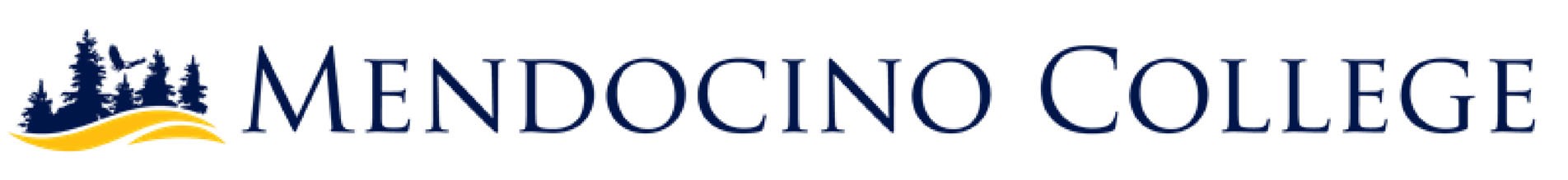 Program Review Part IB - Other Requests 2022Instructions: Please submit your completed Program Review forms by May 10, 2022 If you need technical assistance, please contact Minerva Flores at mflores@mendocino.edu or x3011. For further questions, please contact dpolak@mendocino.edu. To access previously submitted Program Reviews: https://mendocinocollege.sharepoint.com/sites/InstitutionalResearch/SitePages/Program-Review.aspx 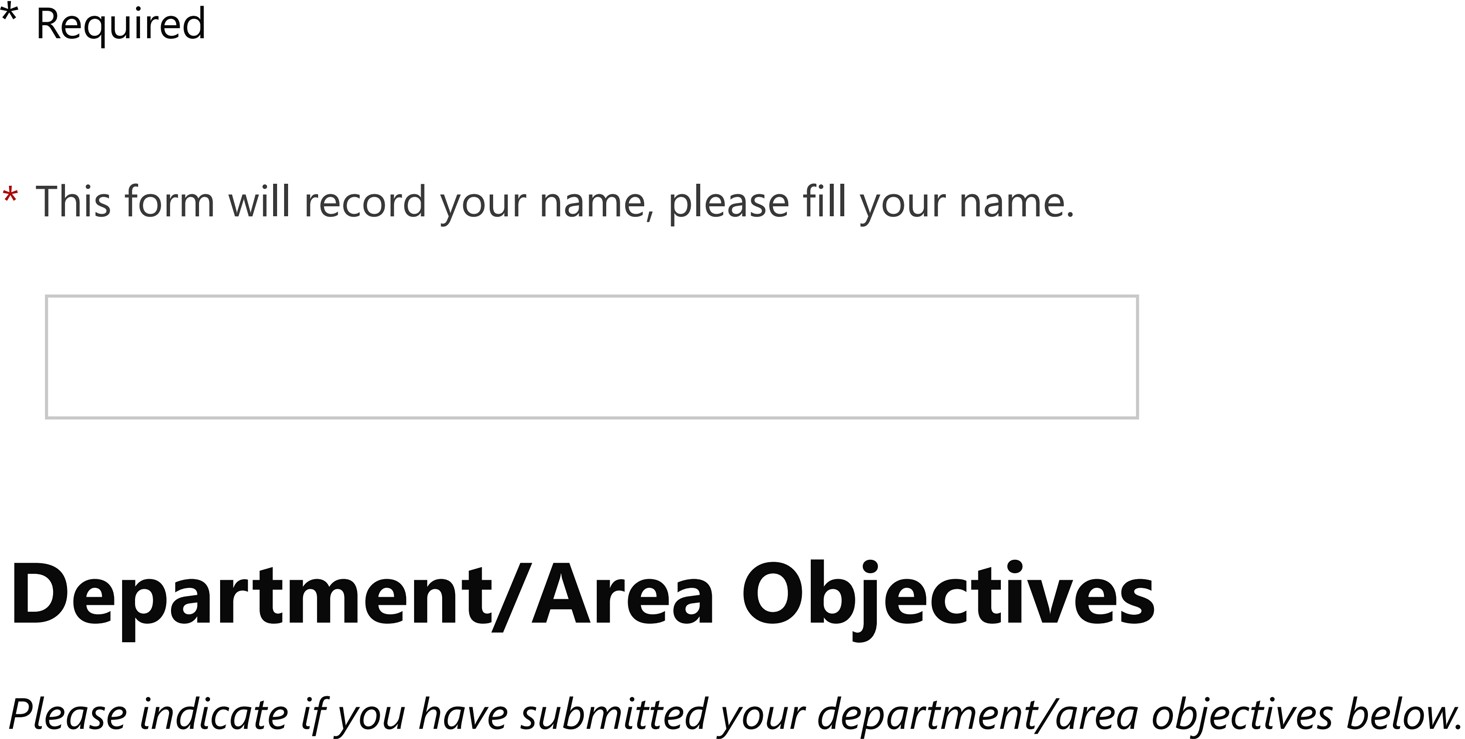 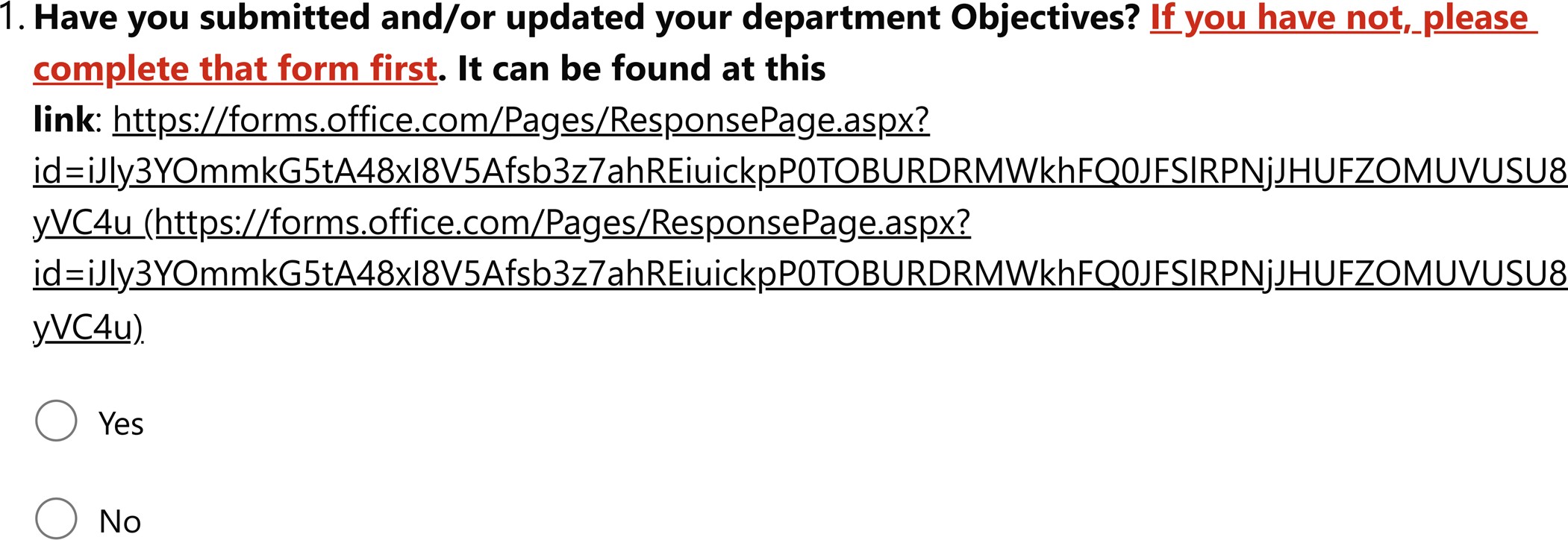 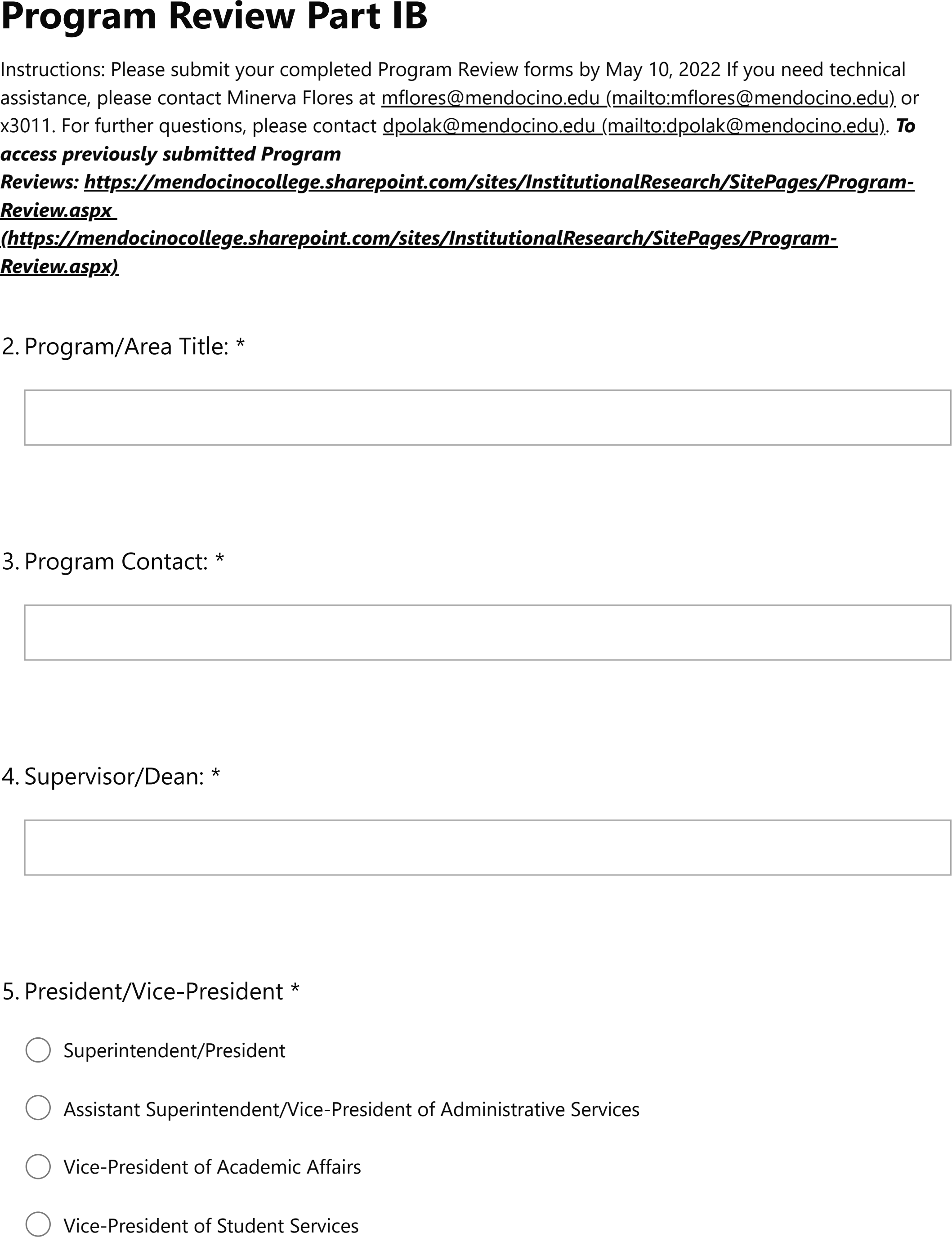 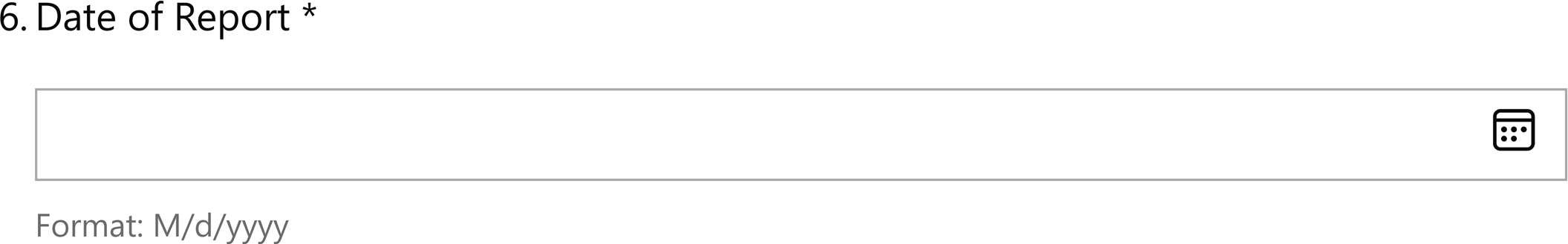 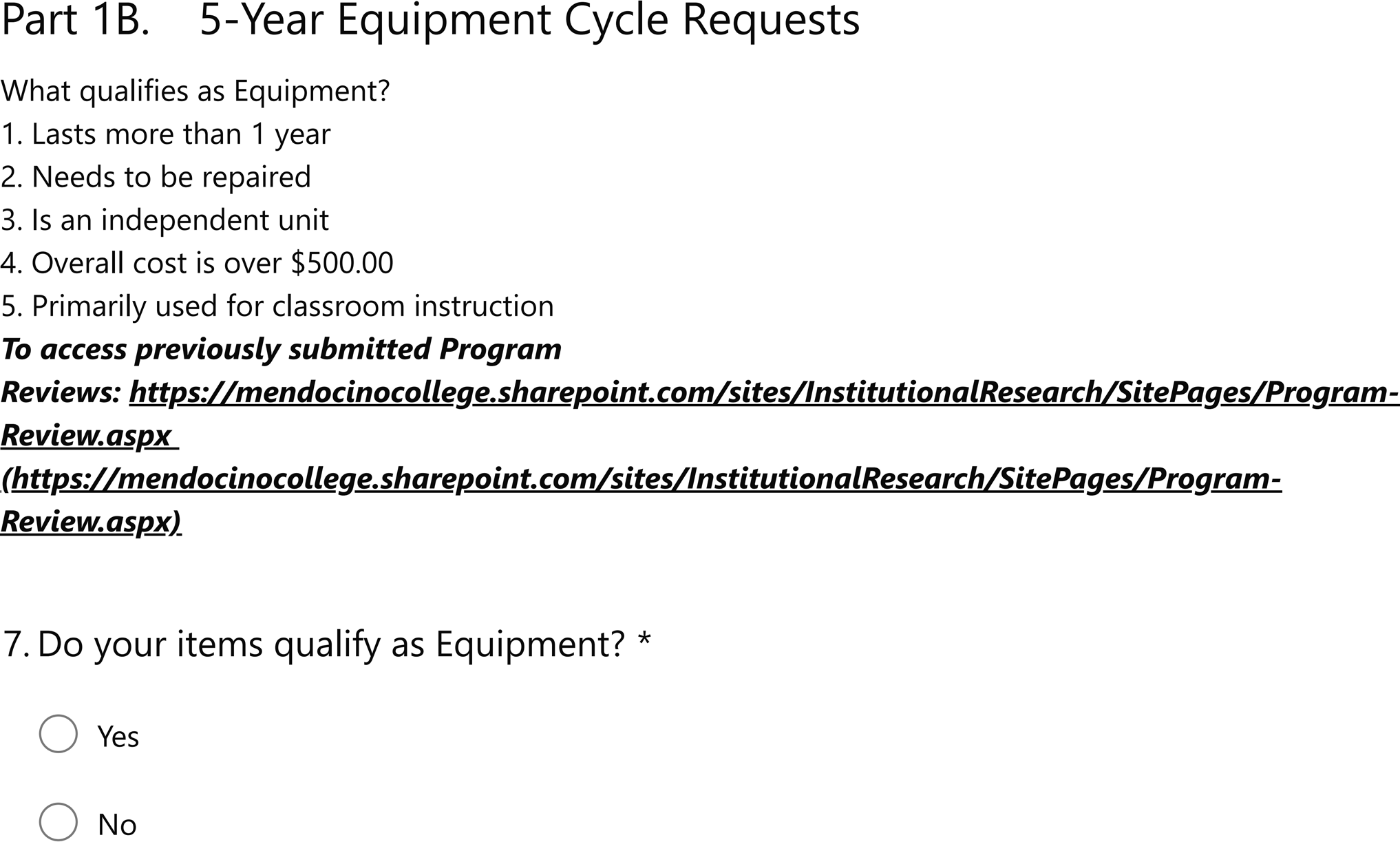 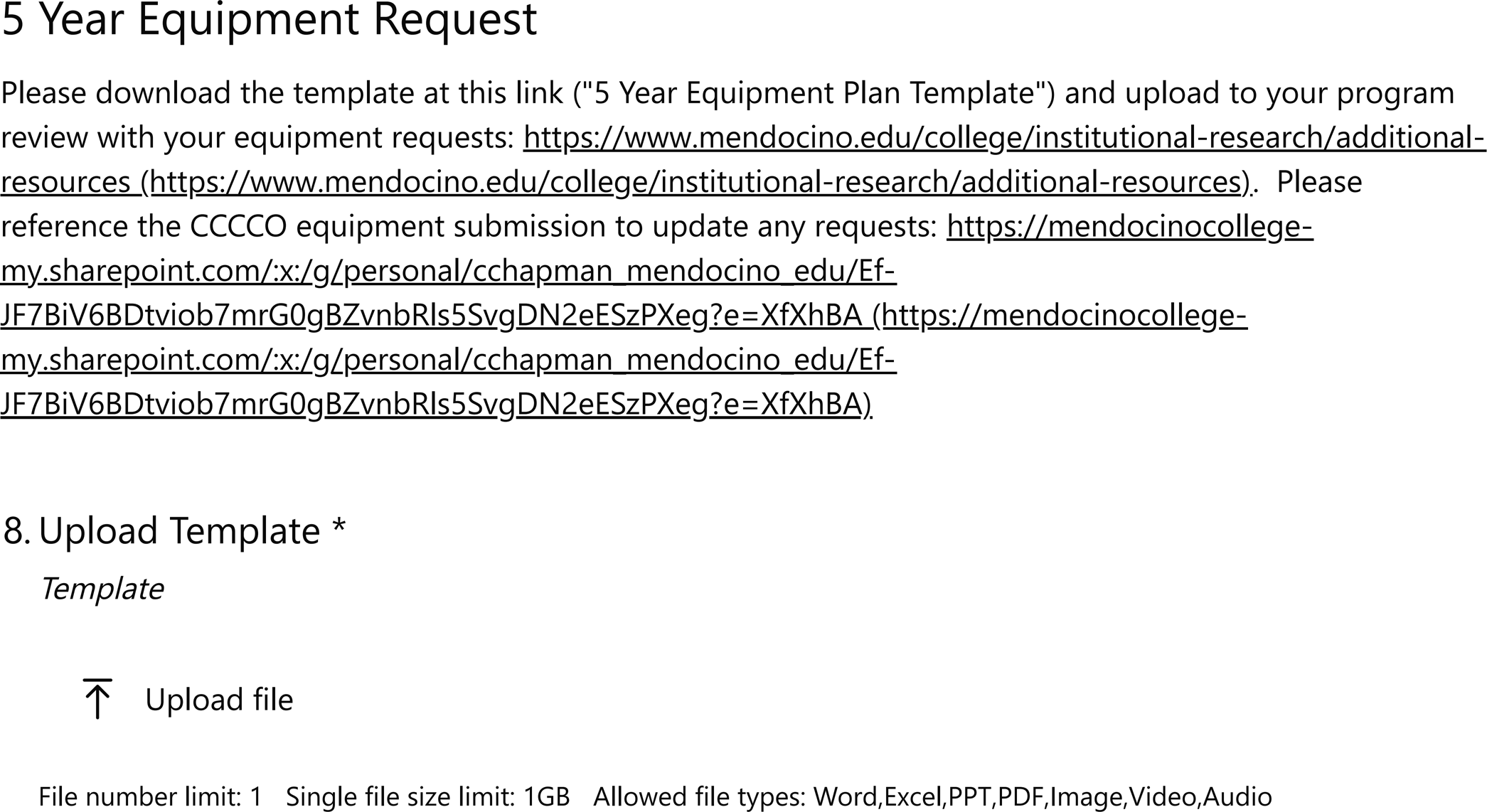 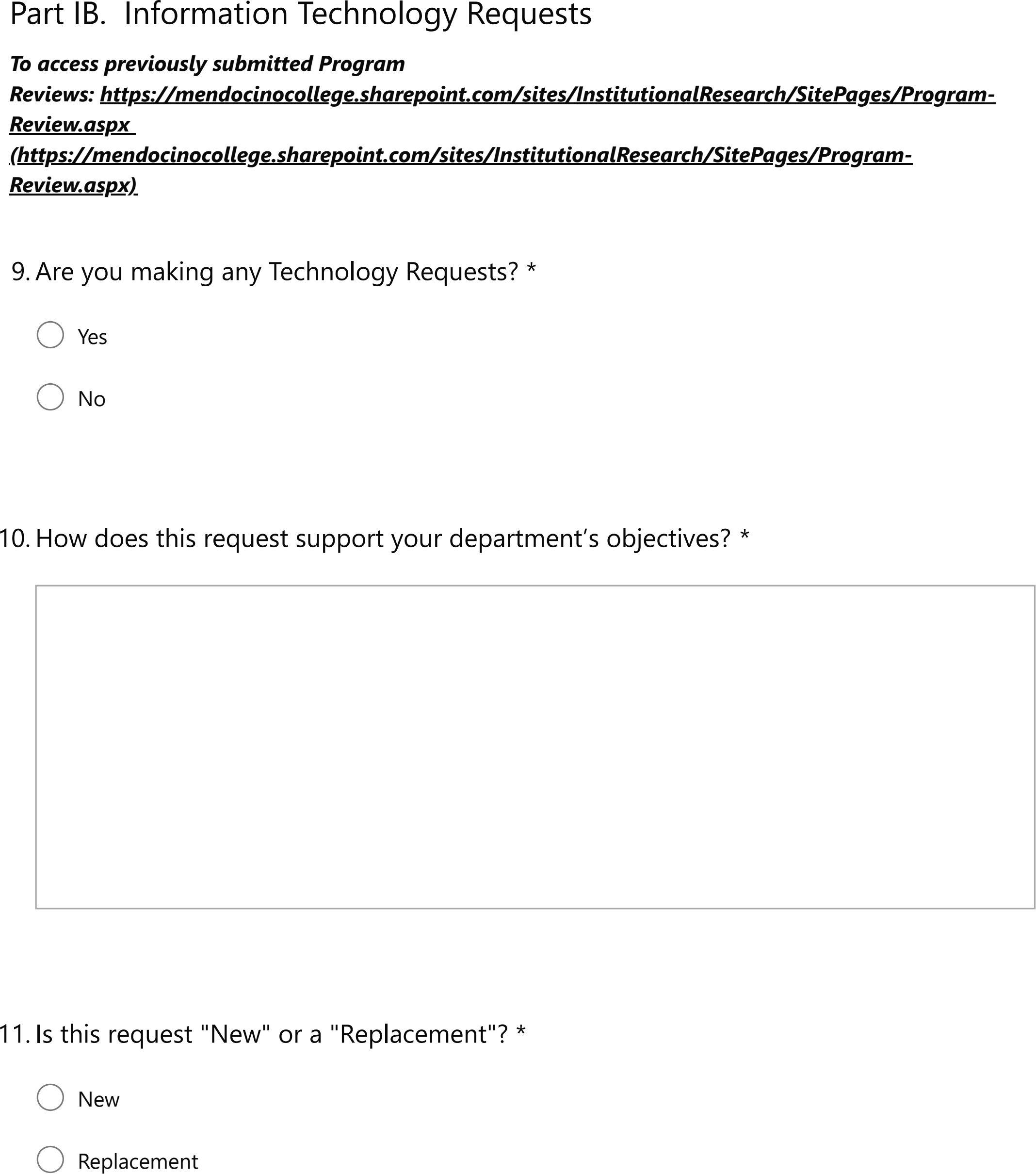 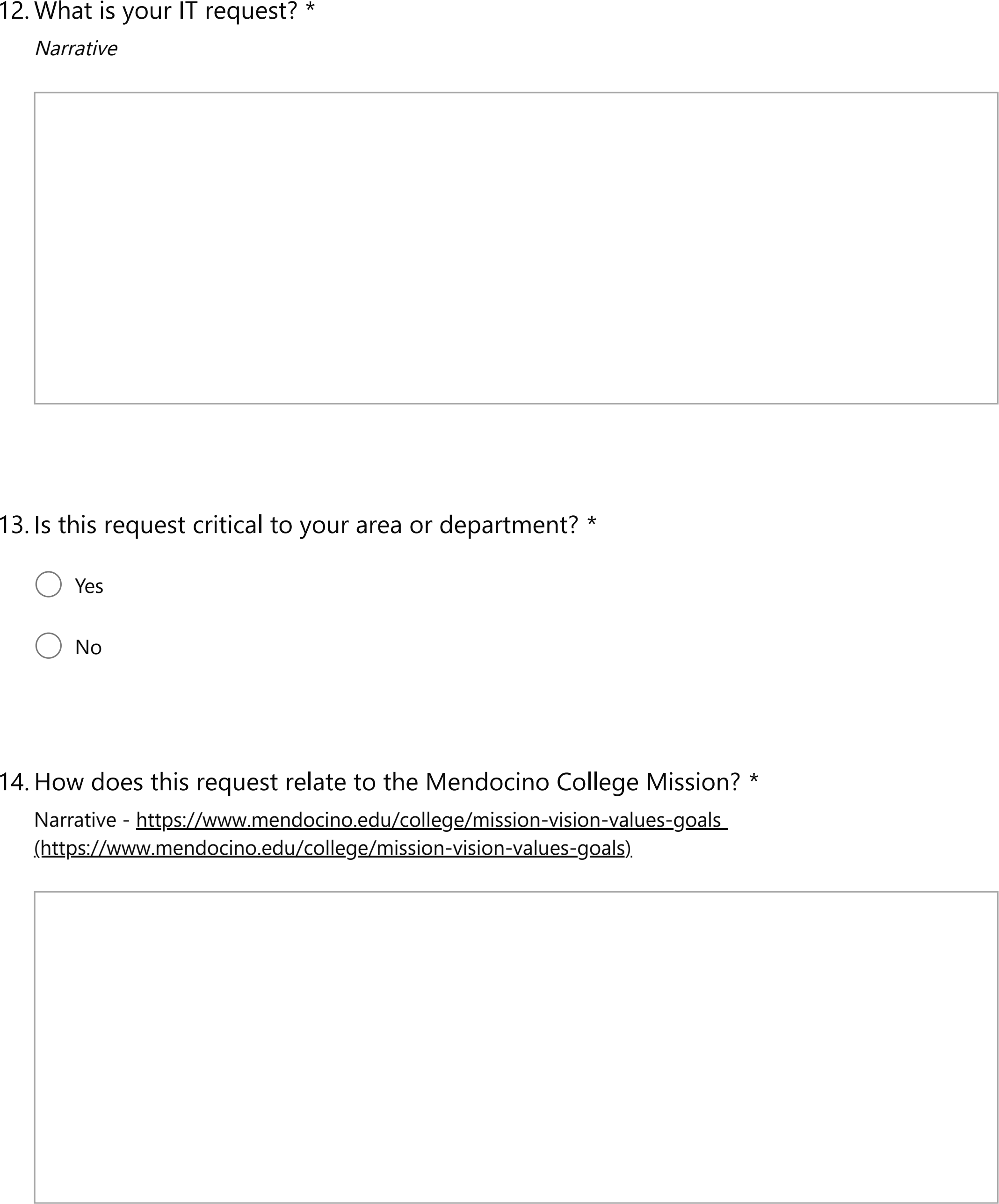 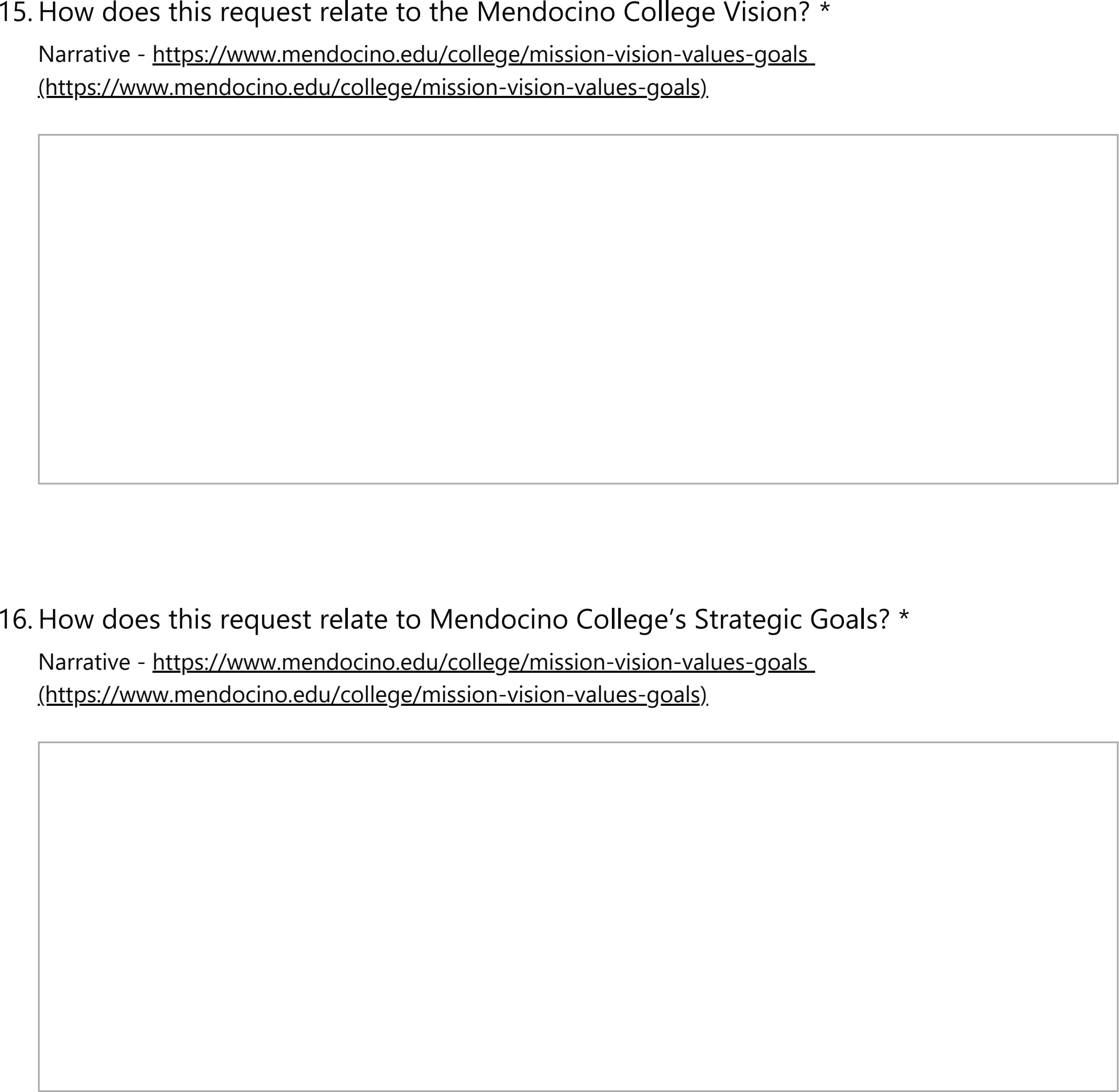 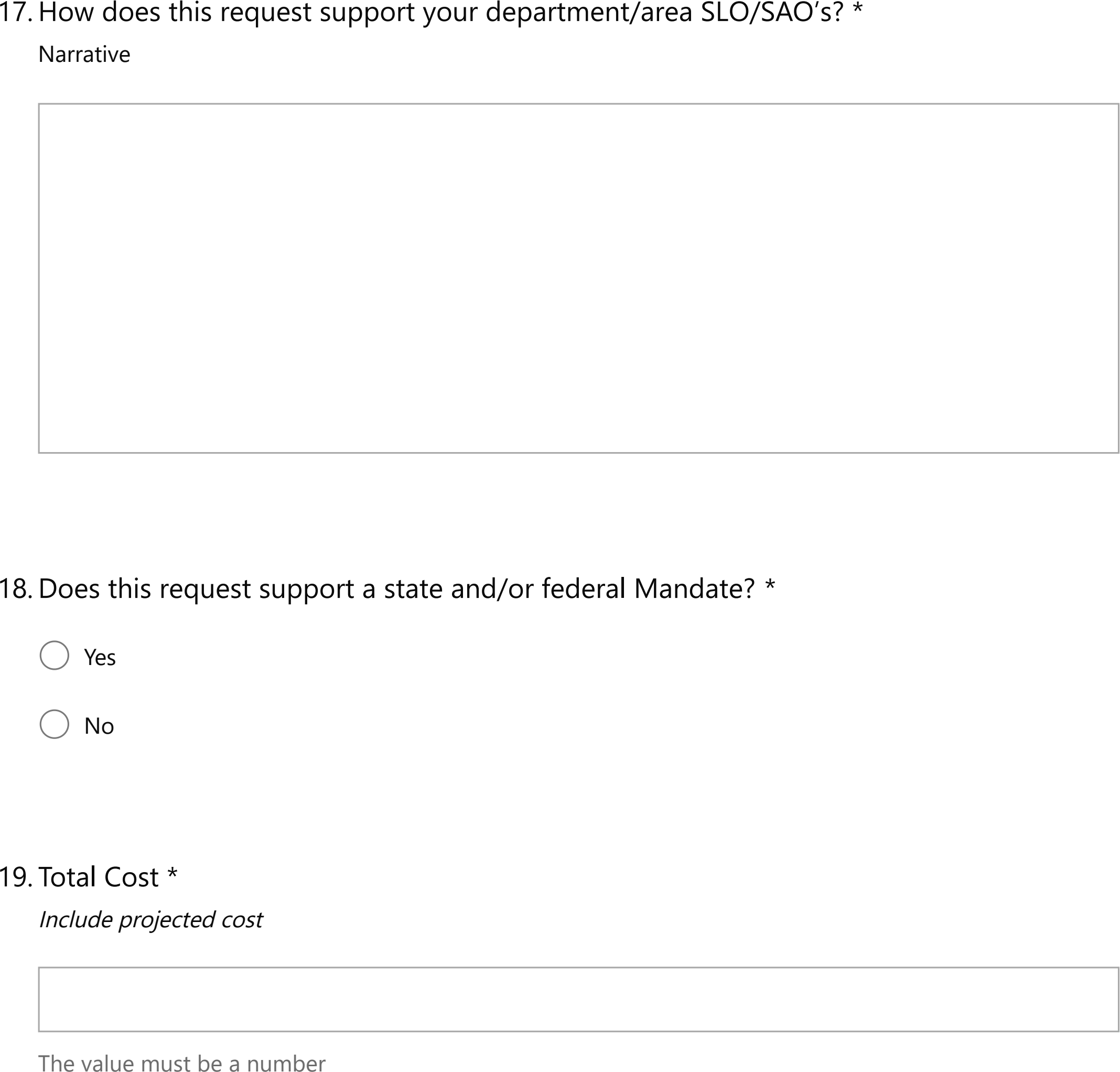 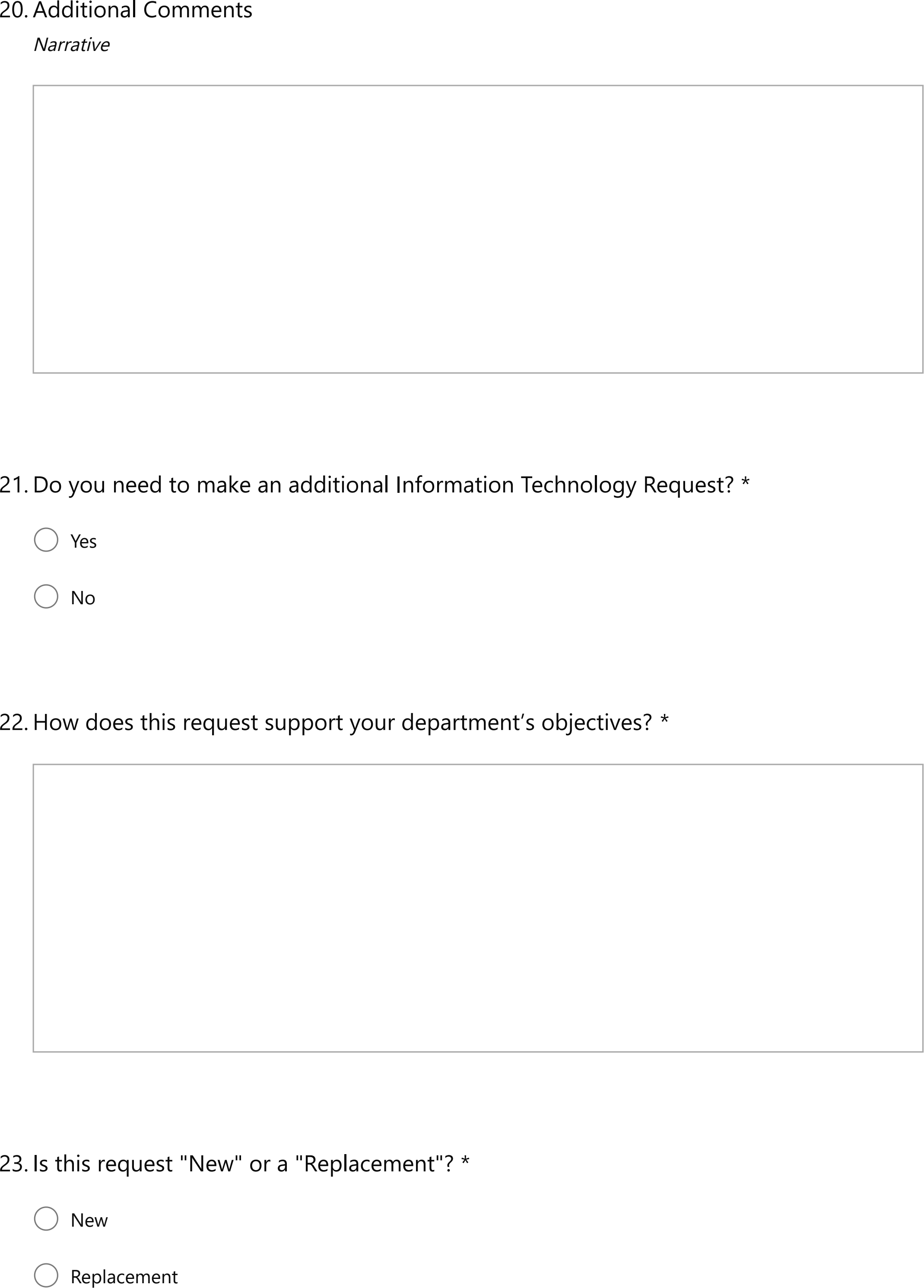 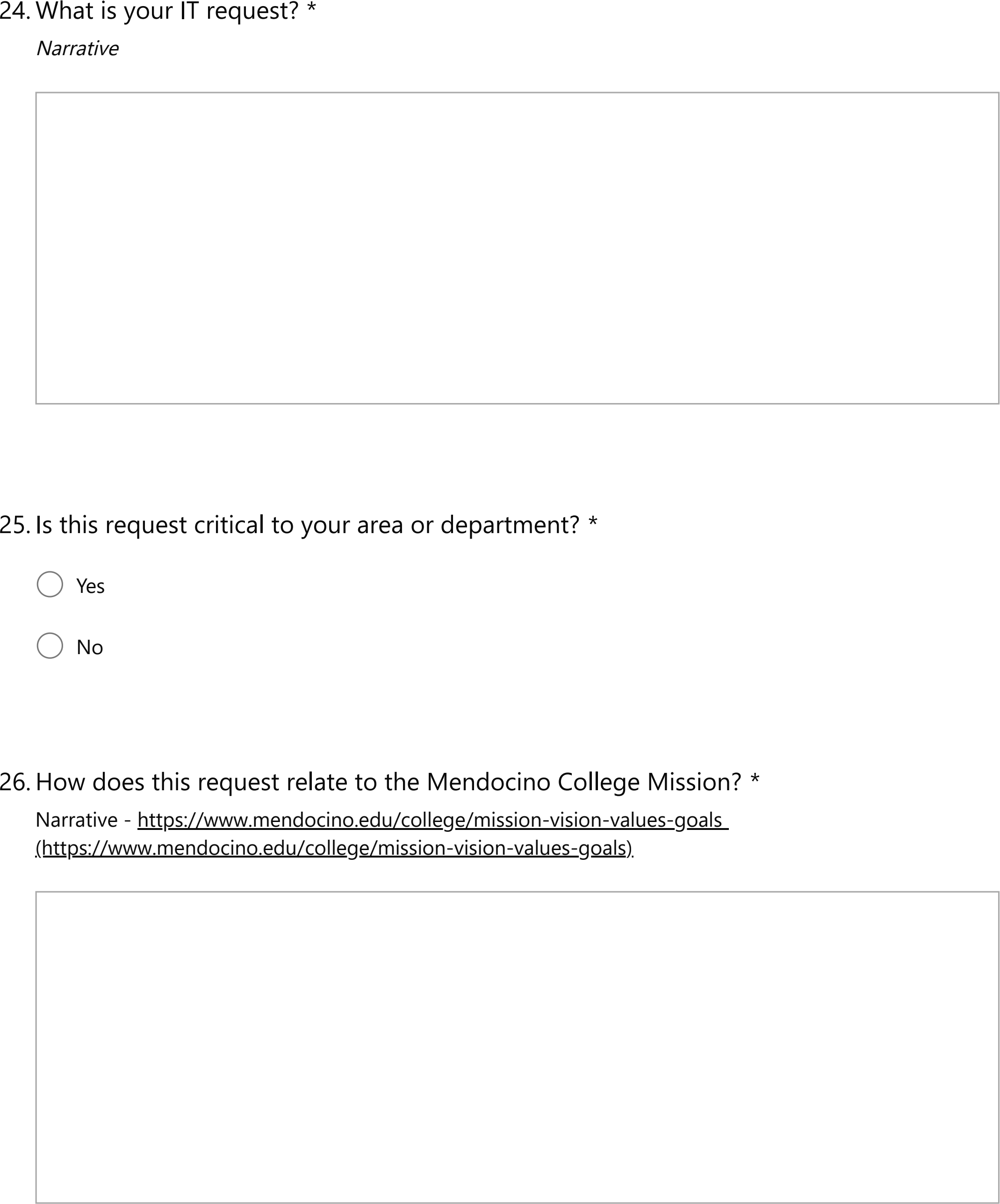 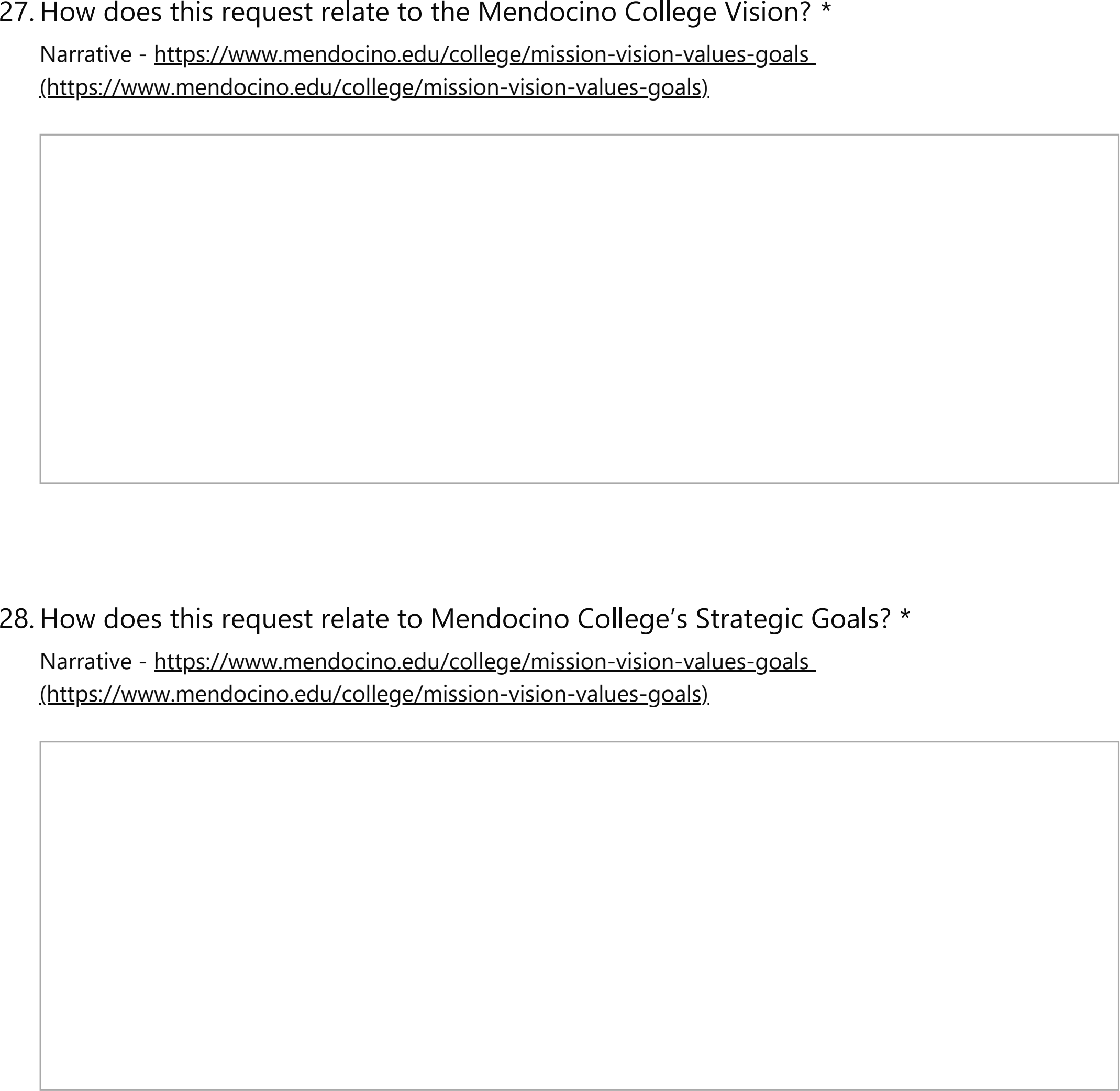 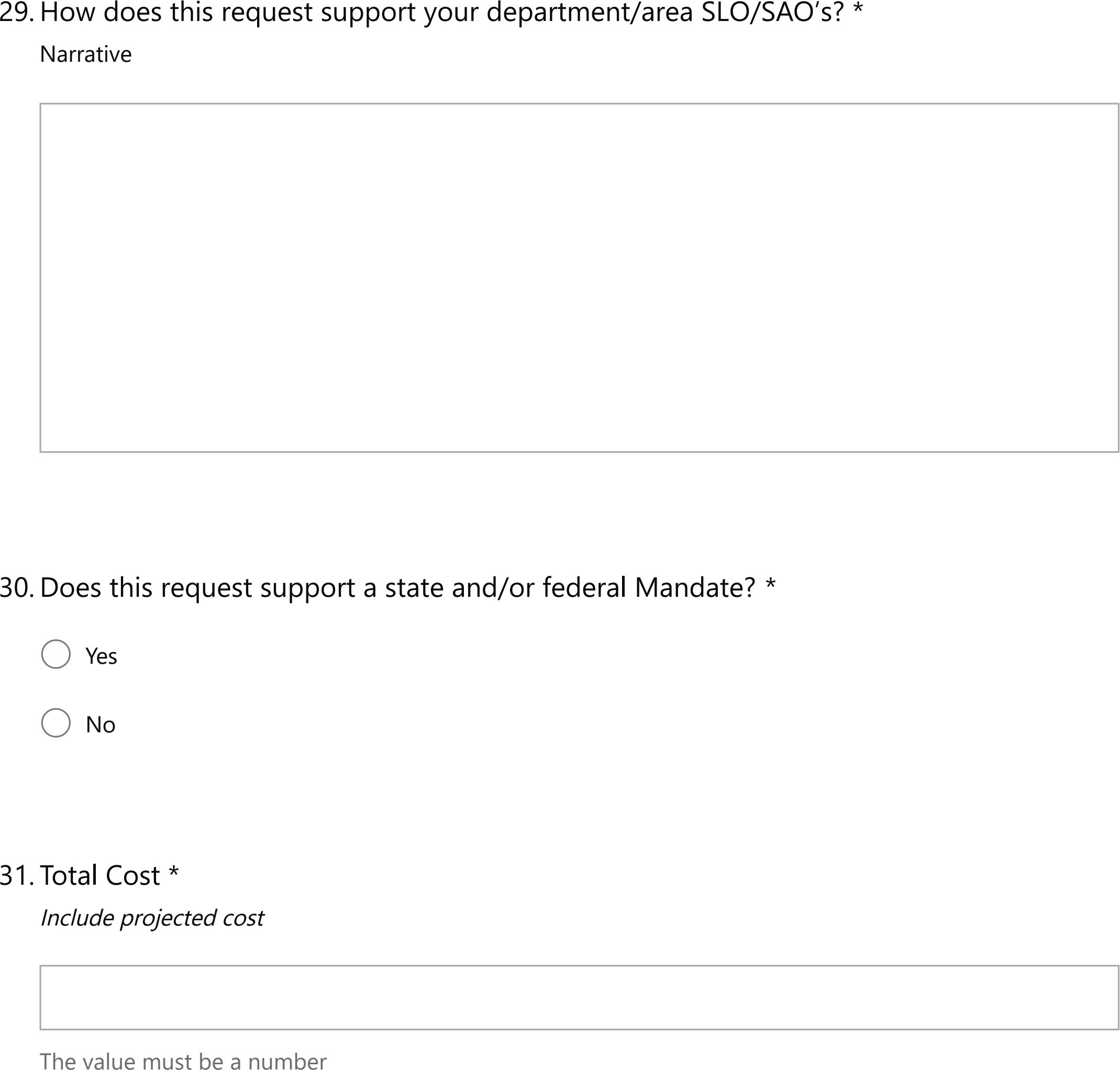 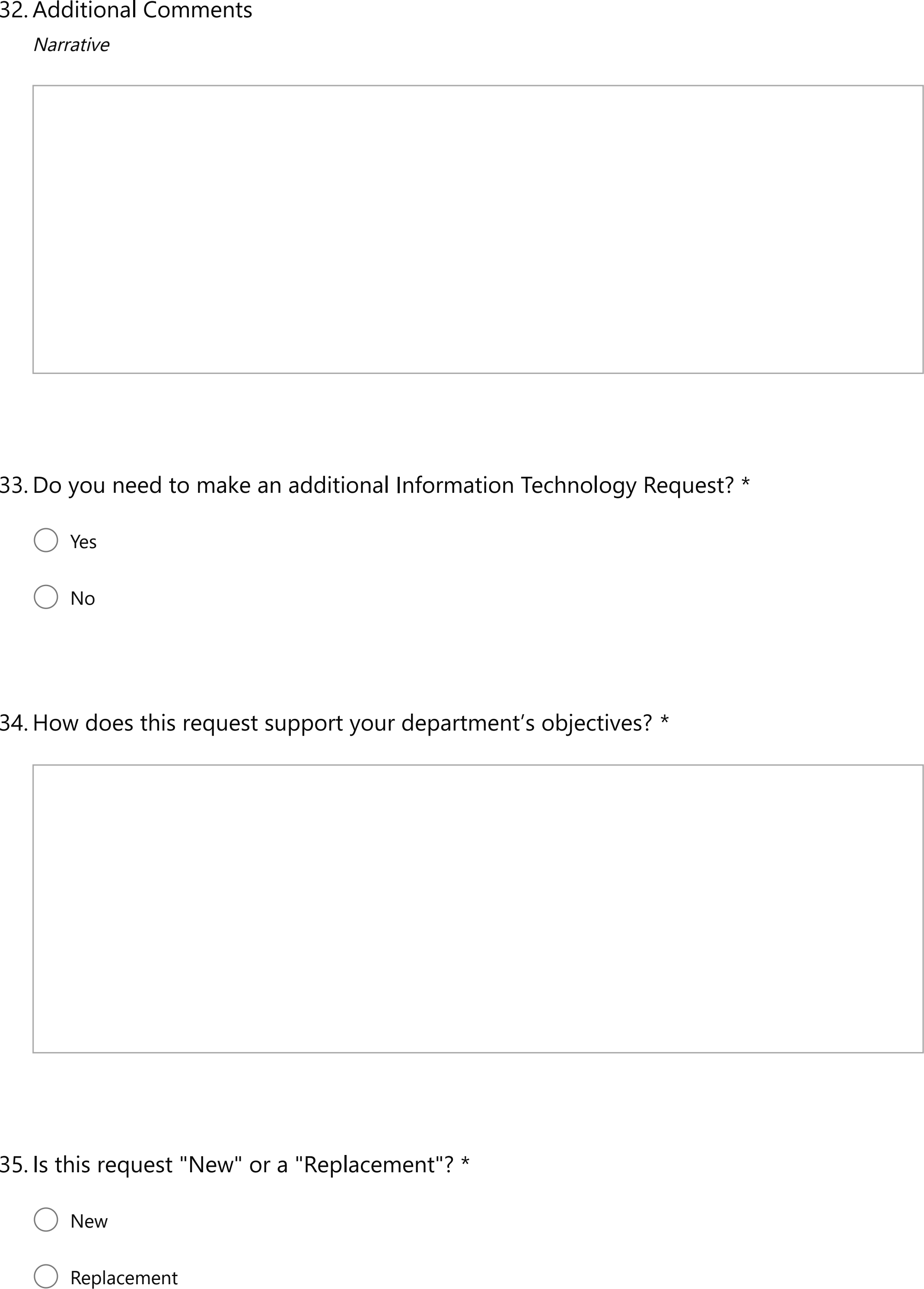 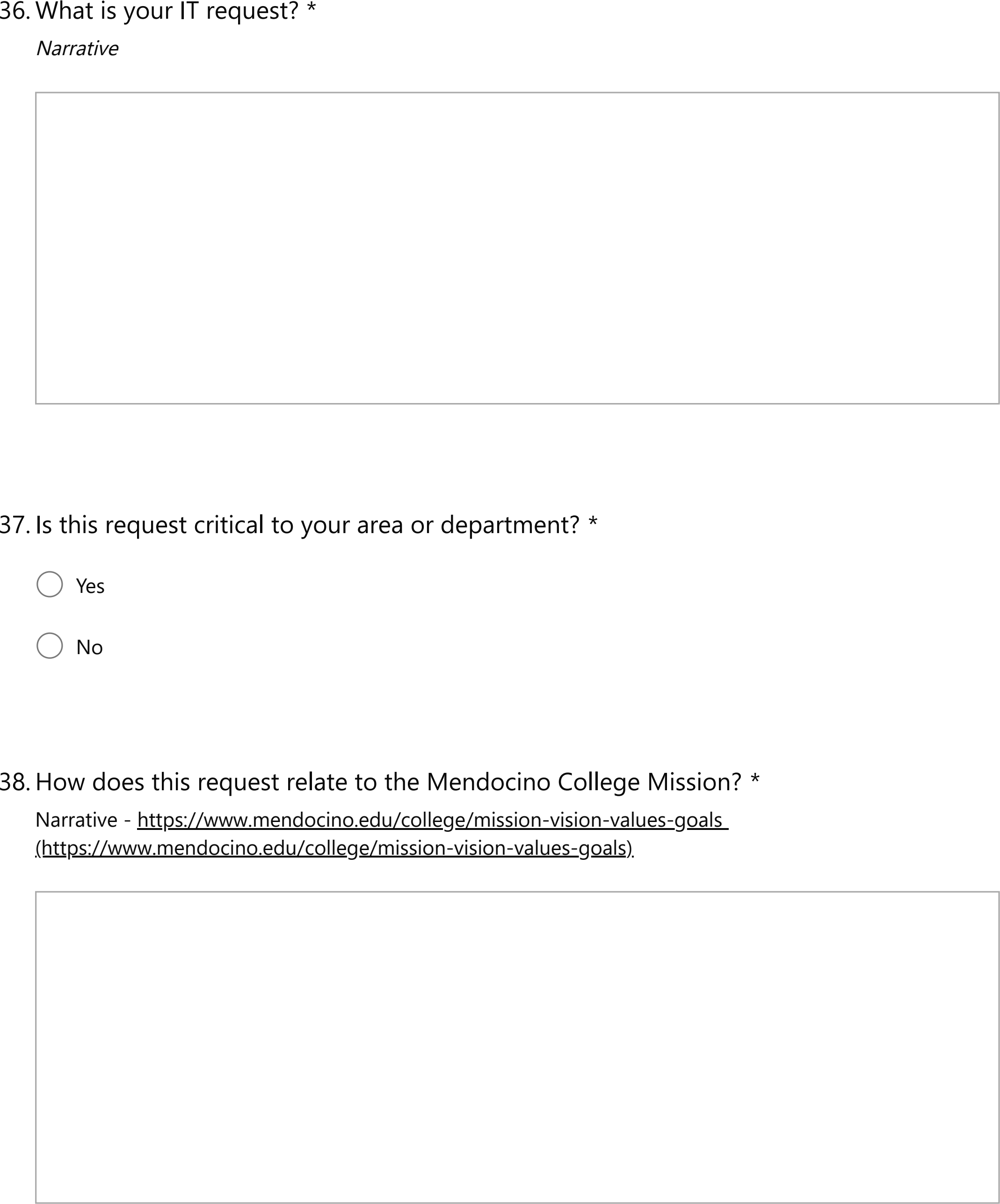 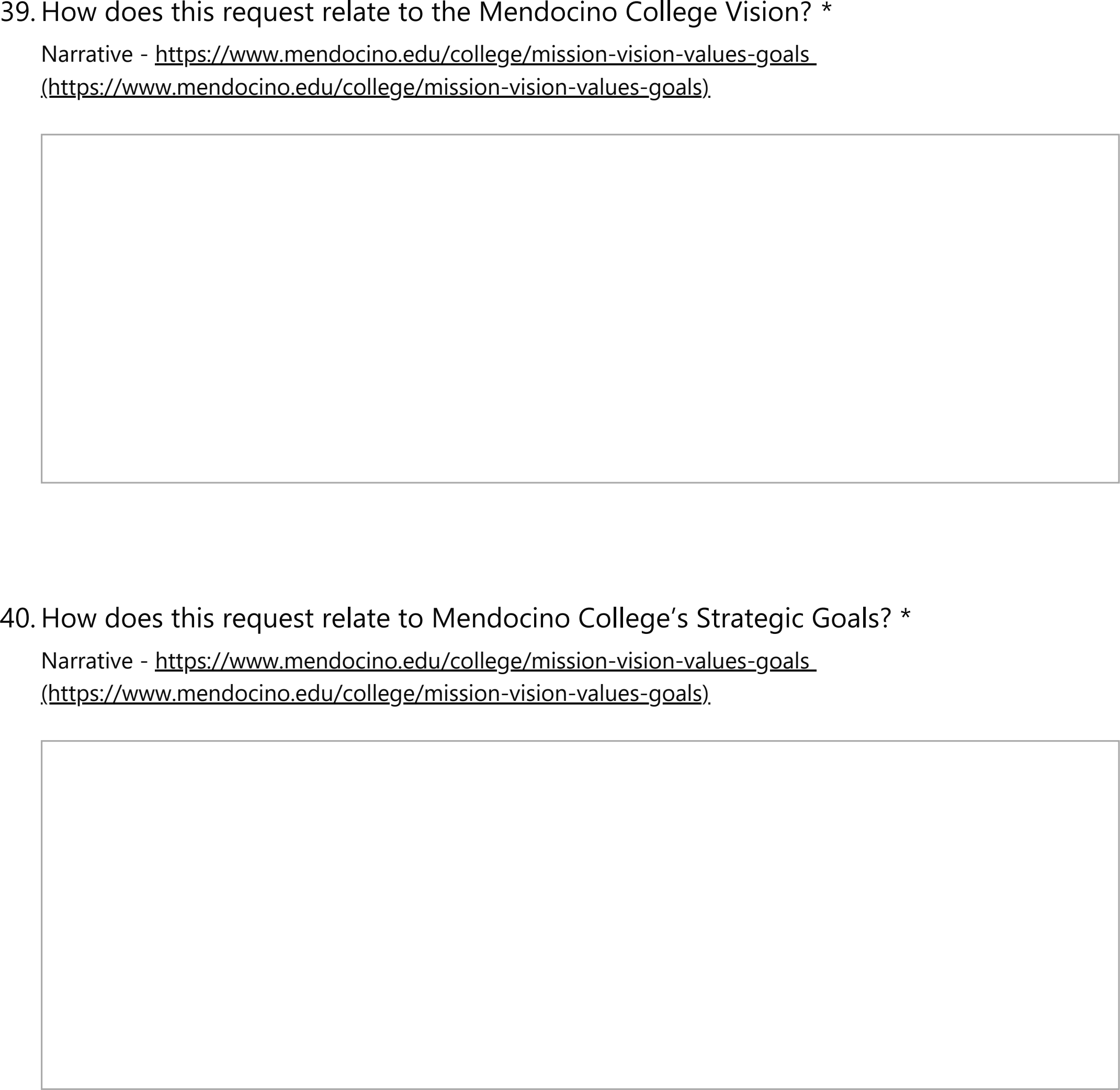 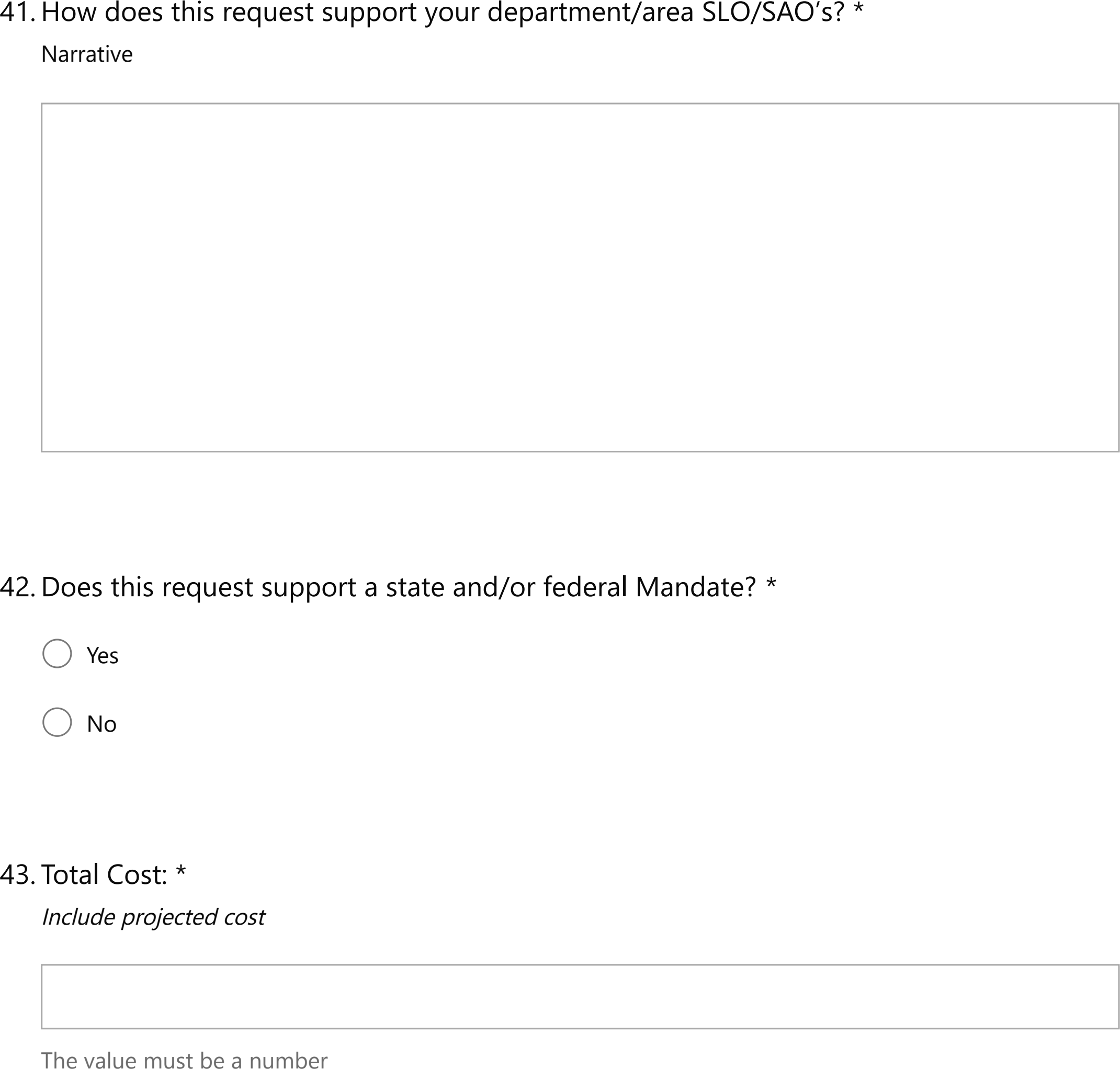 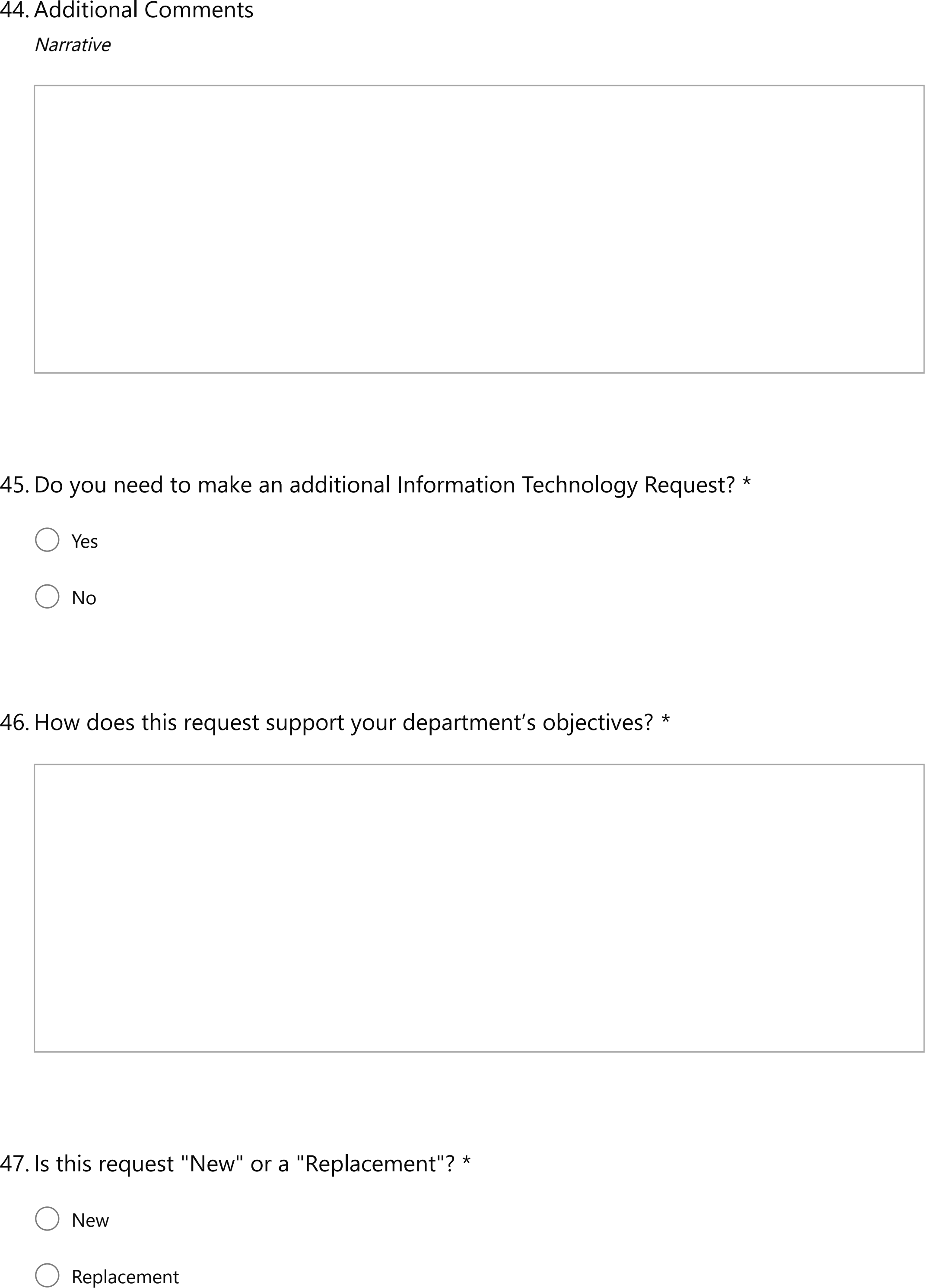 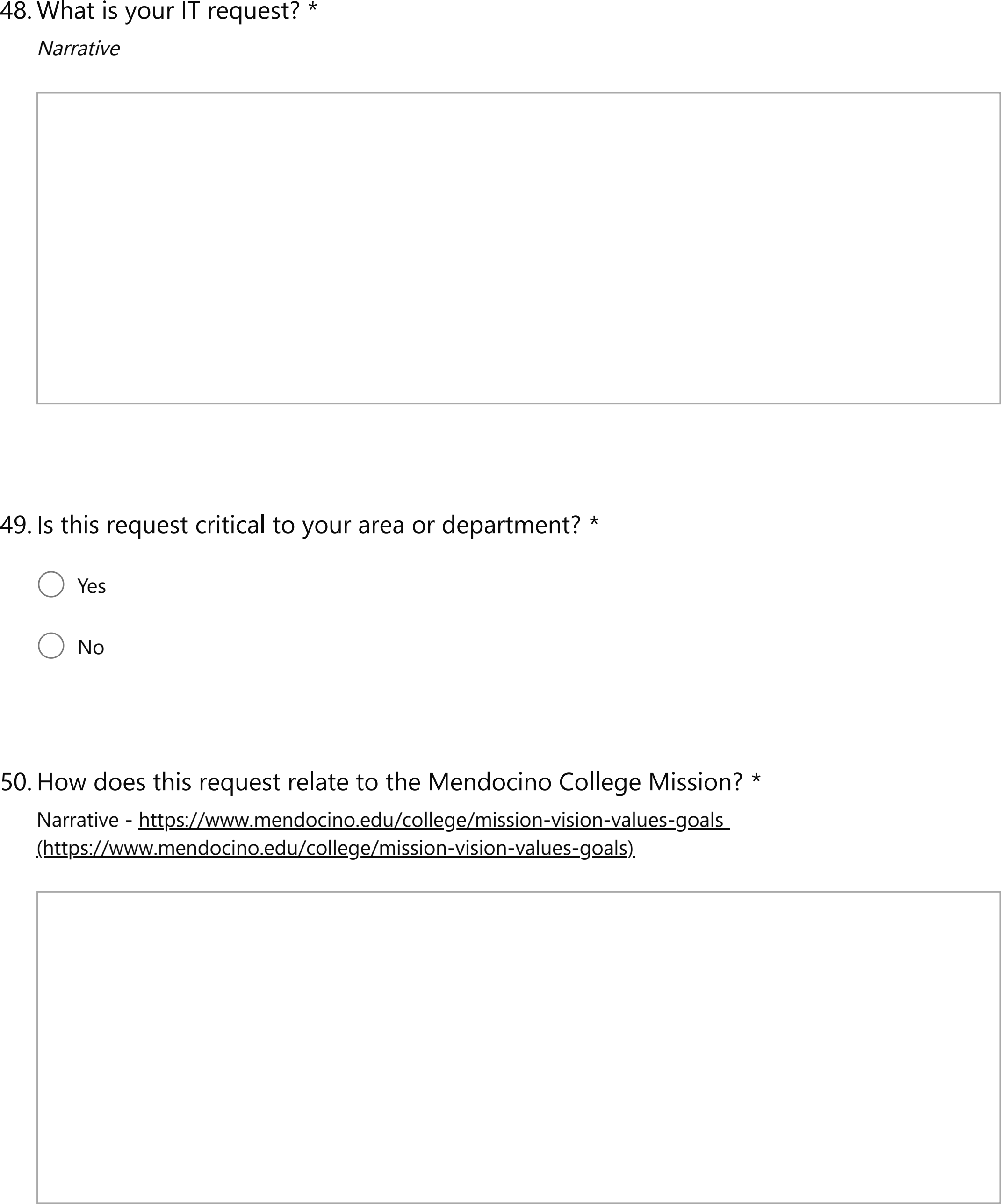 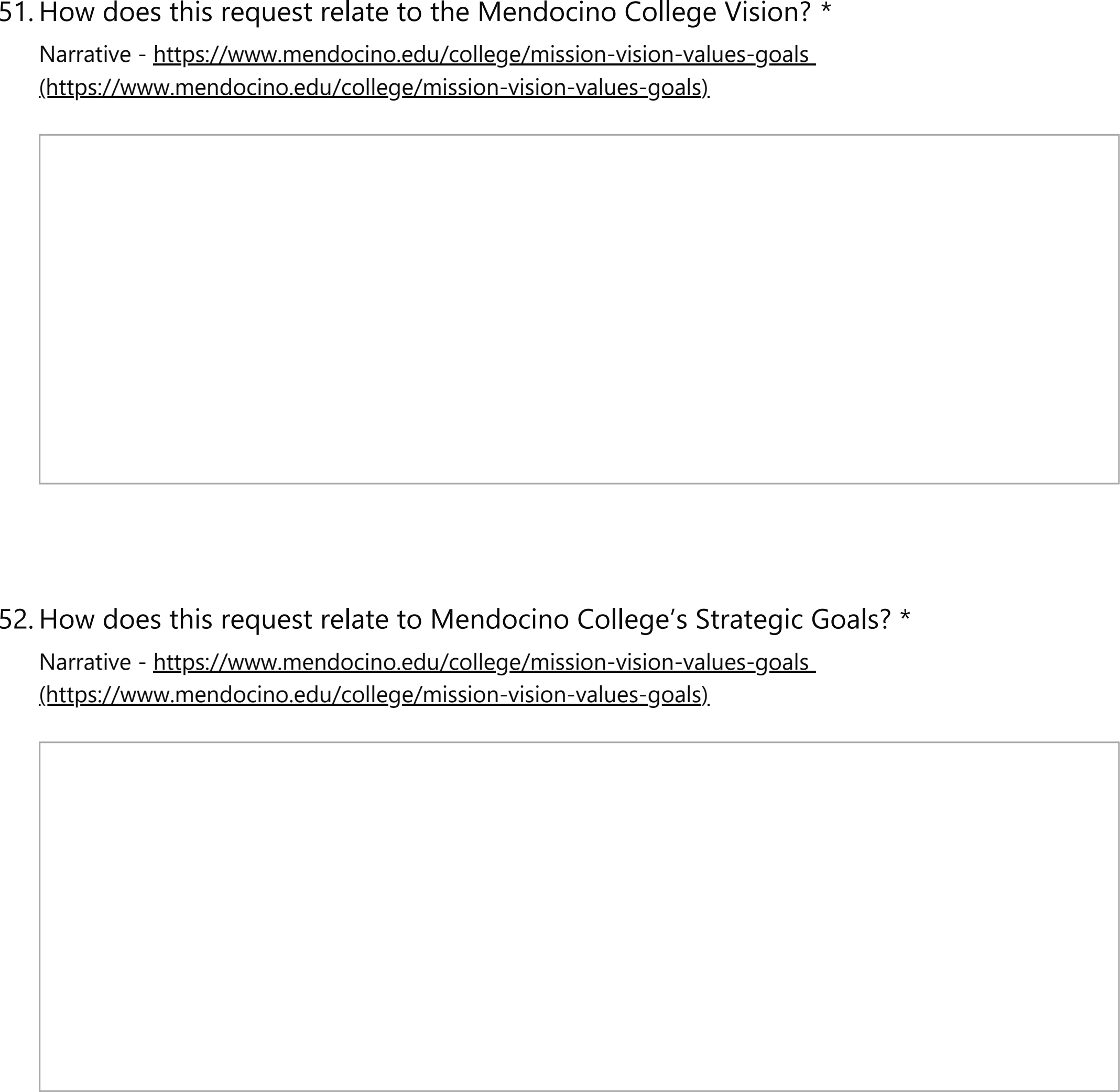 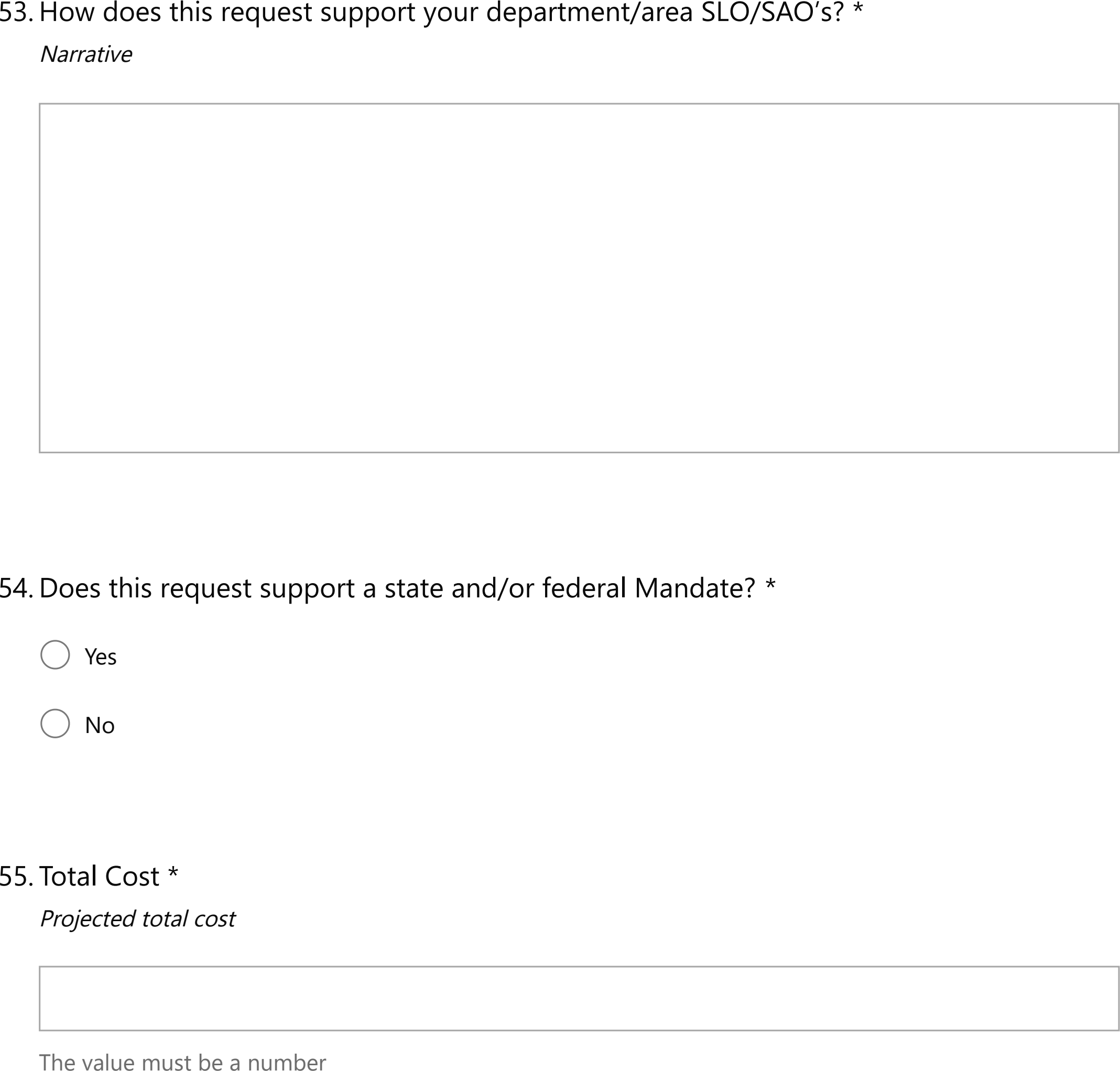 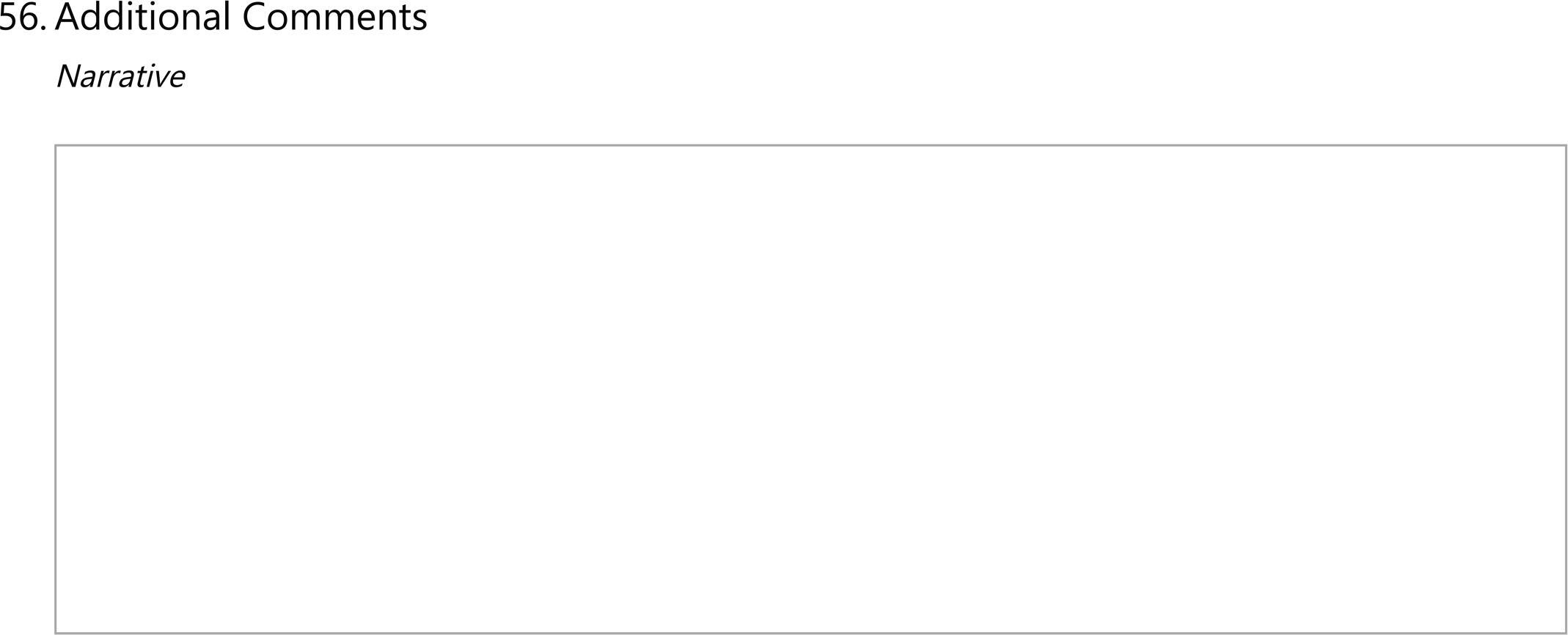 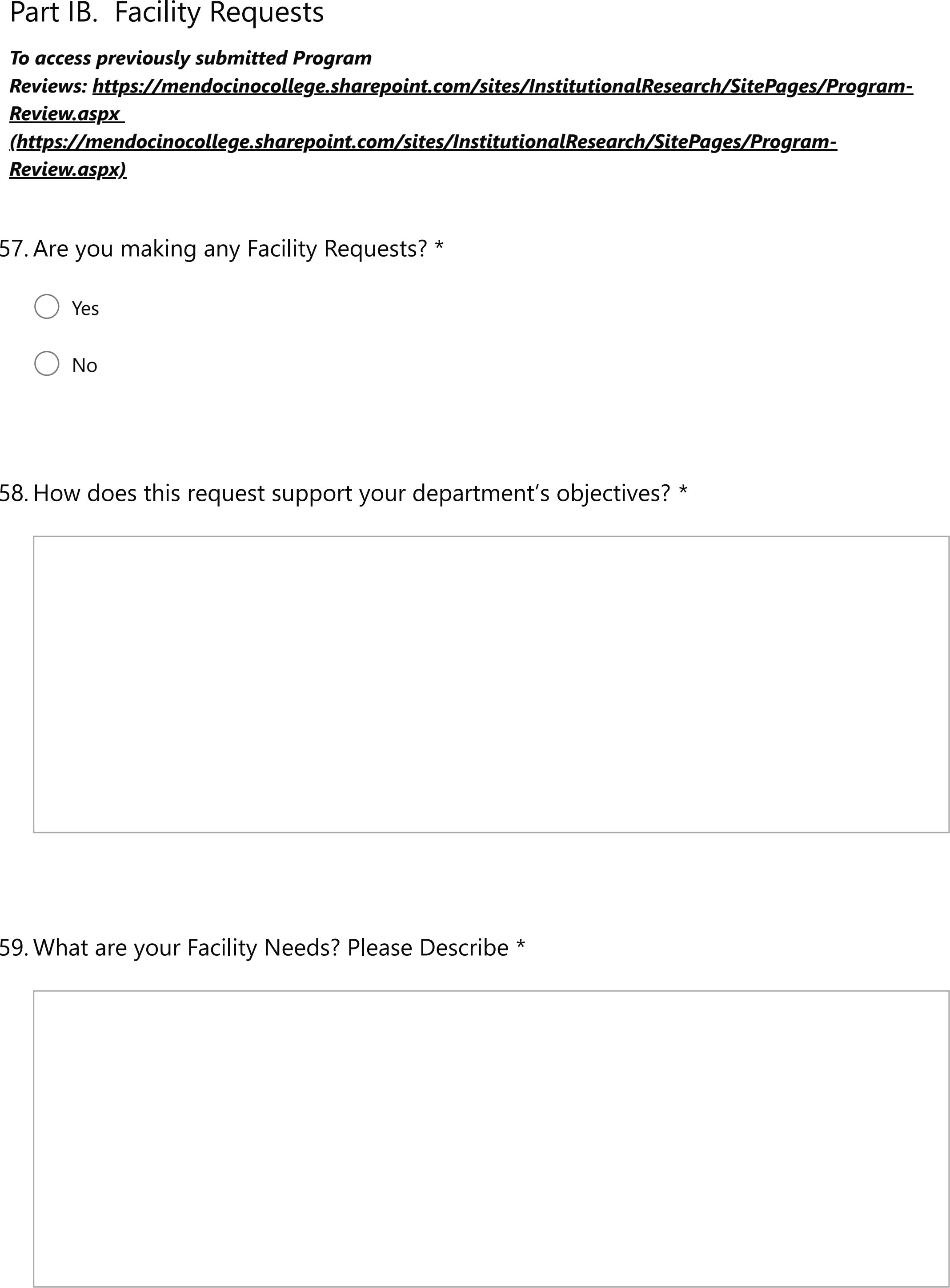 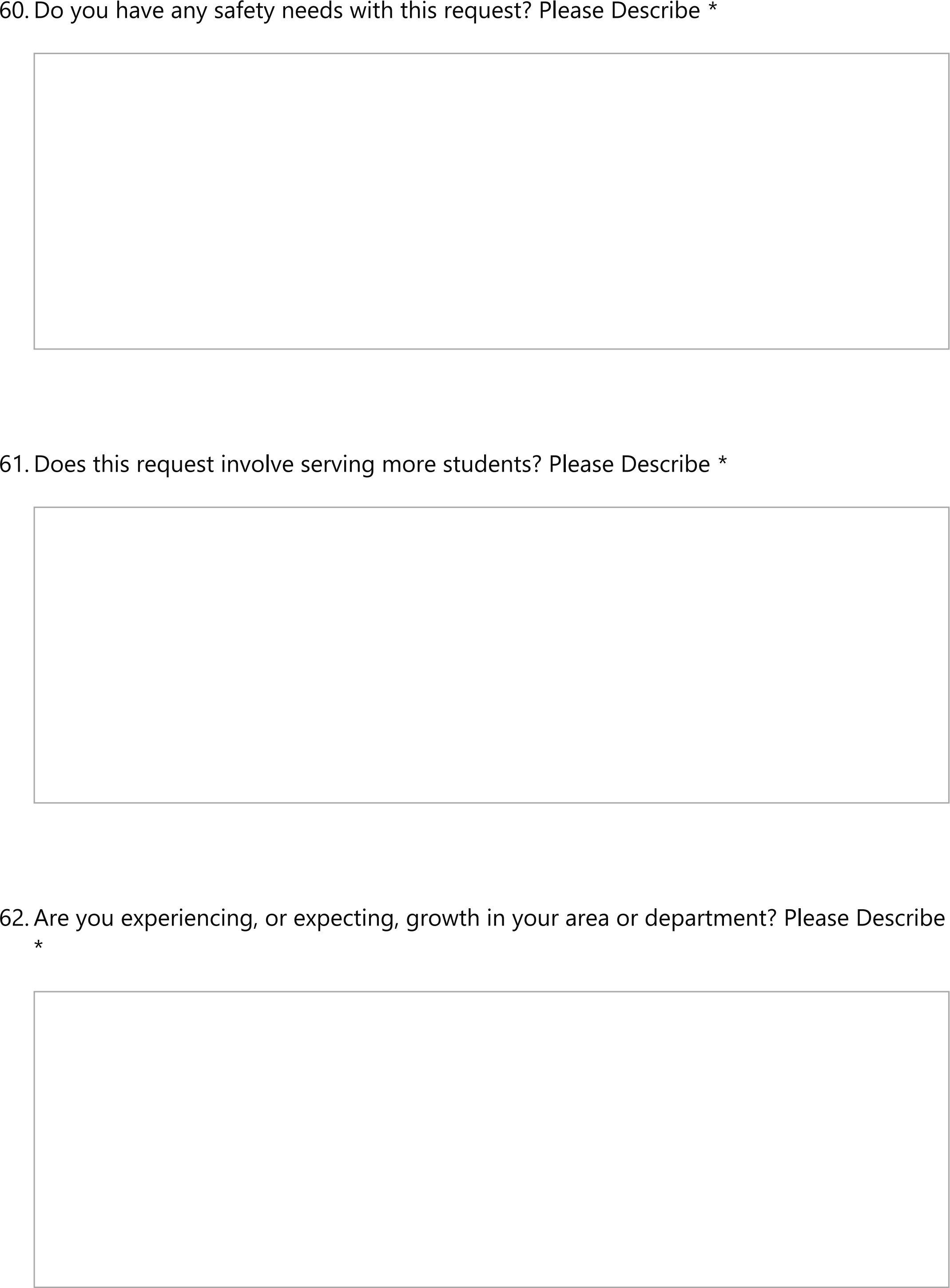 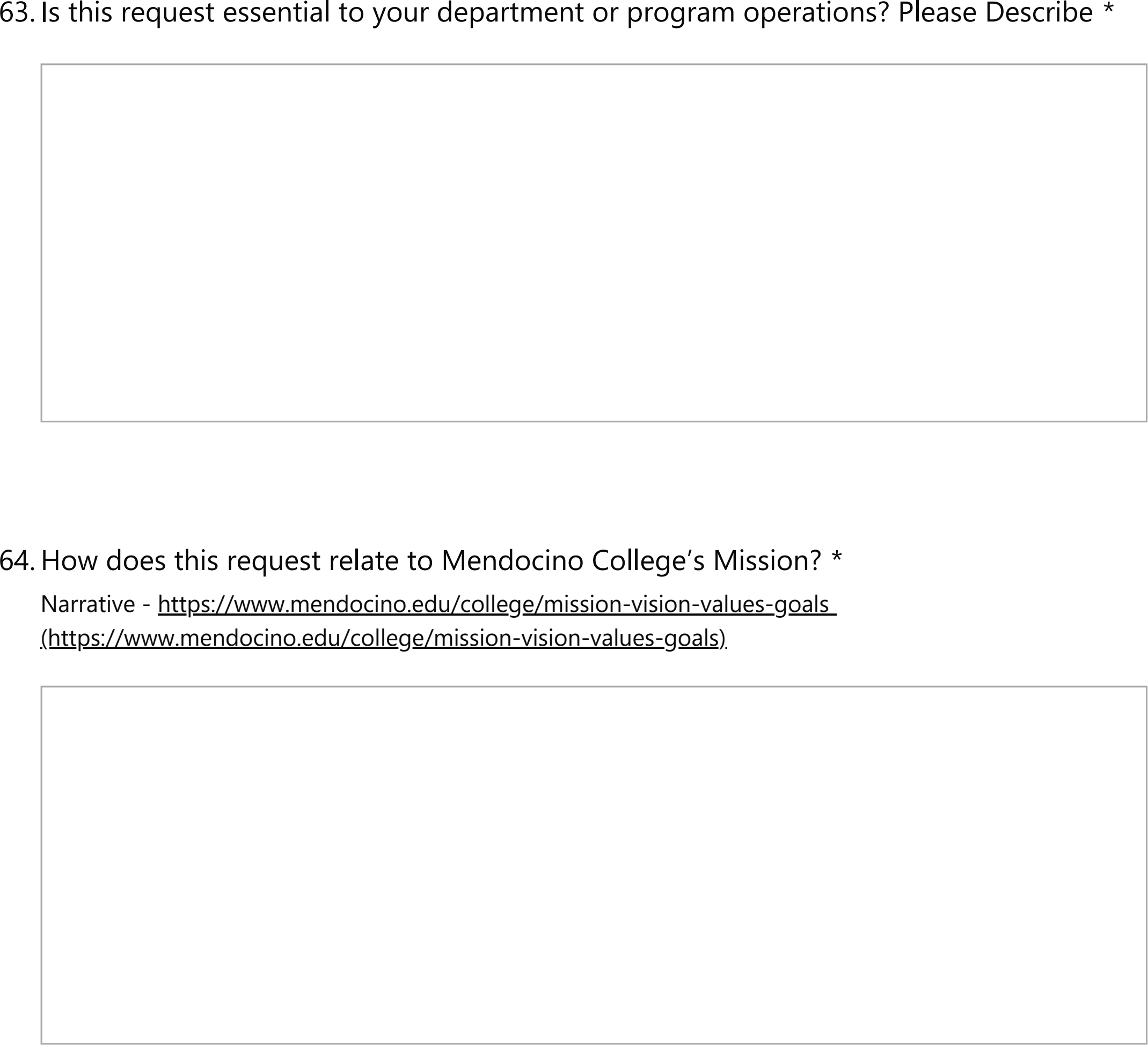 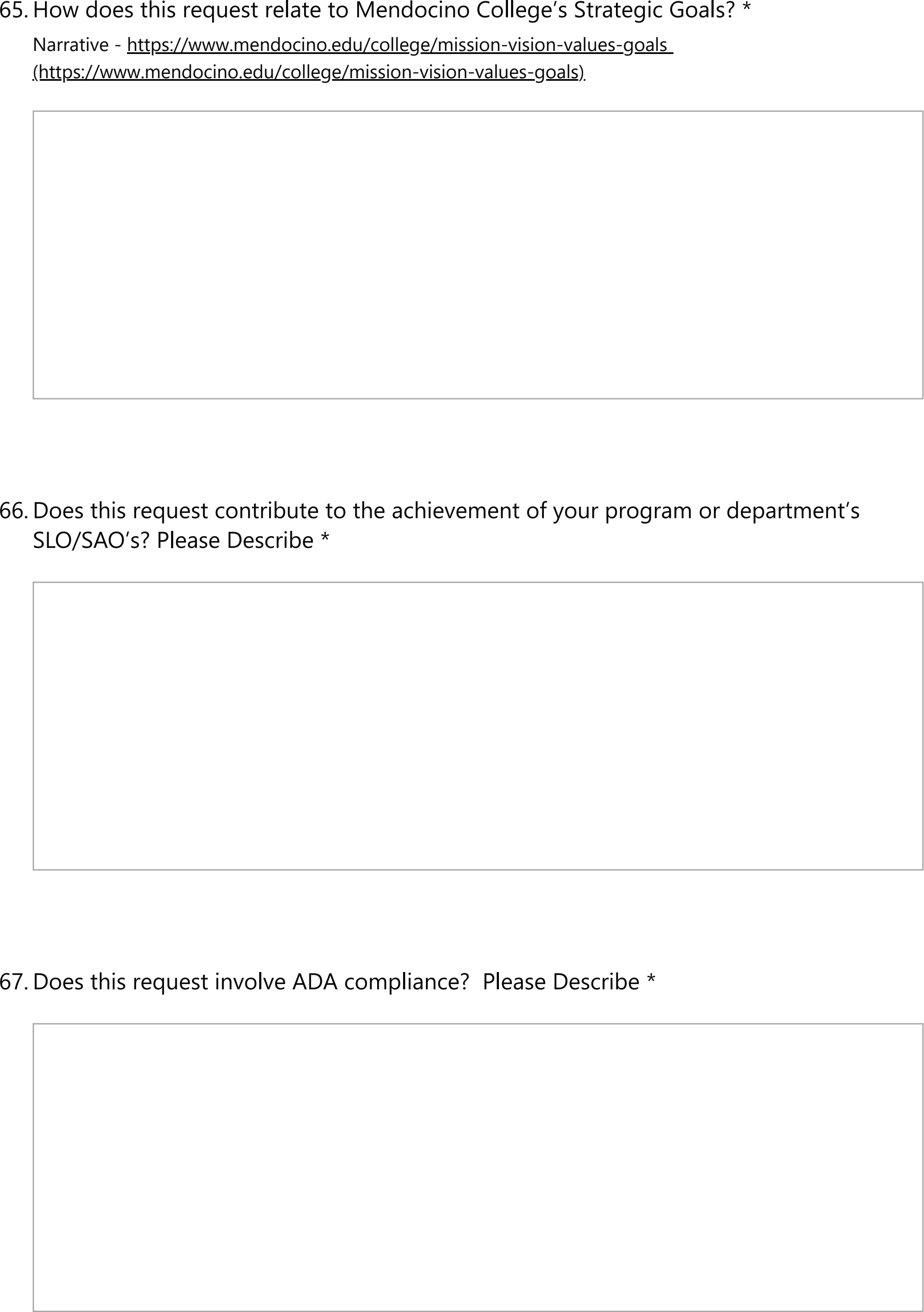 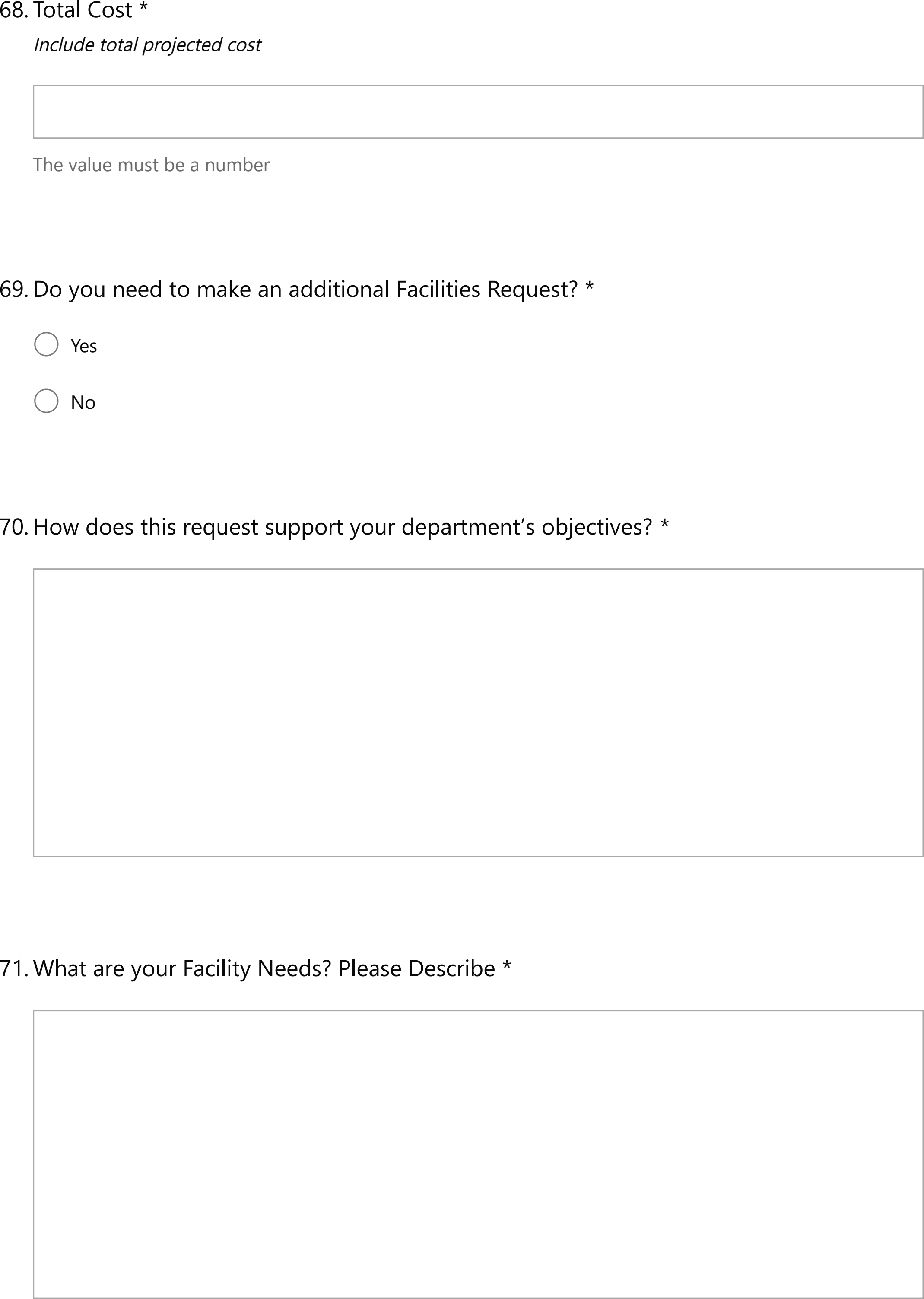 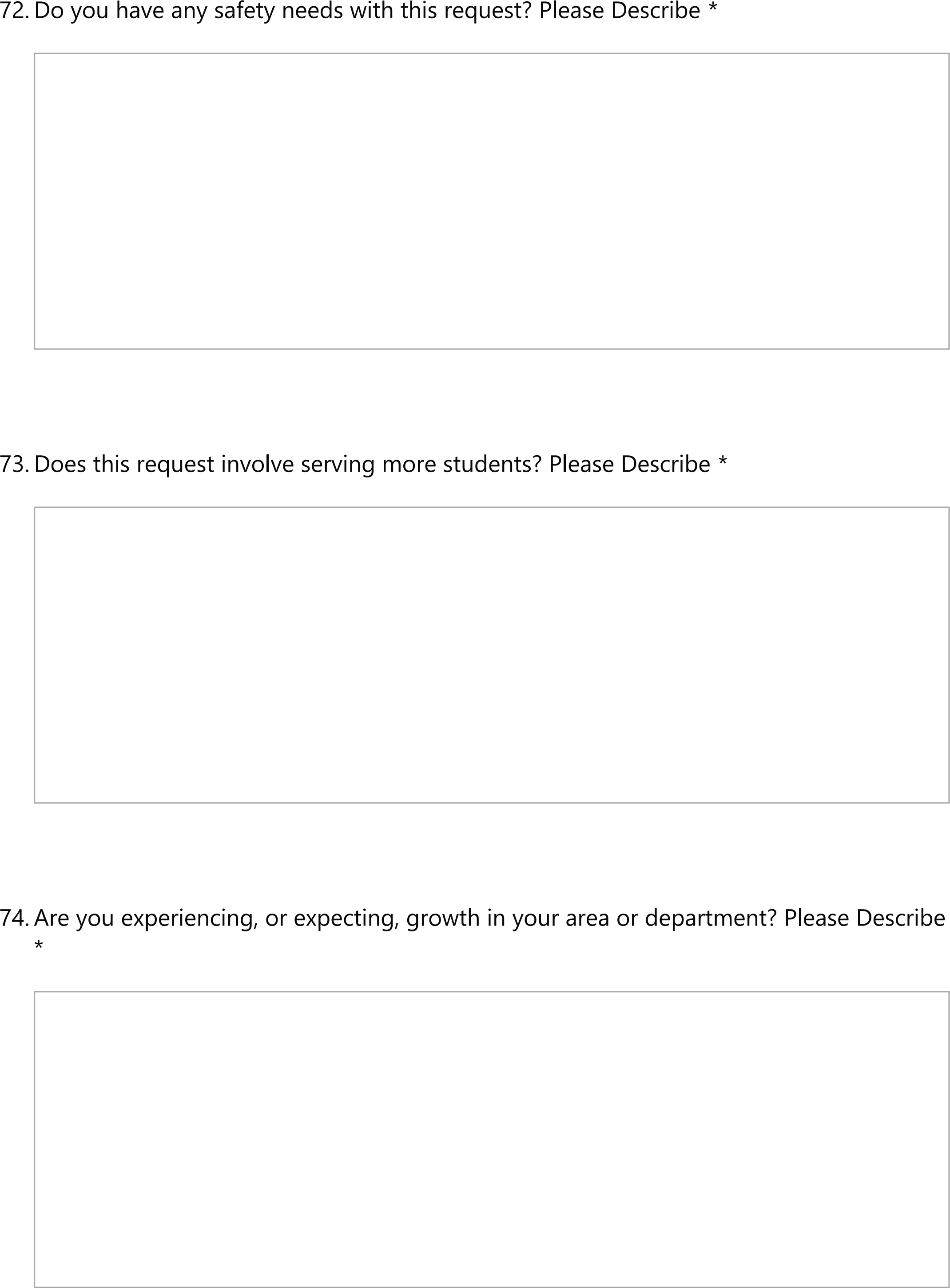 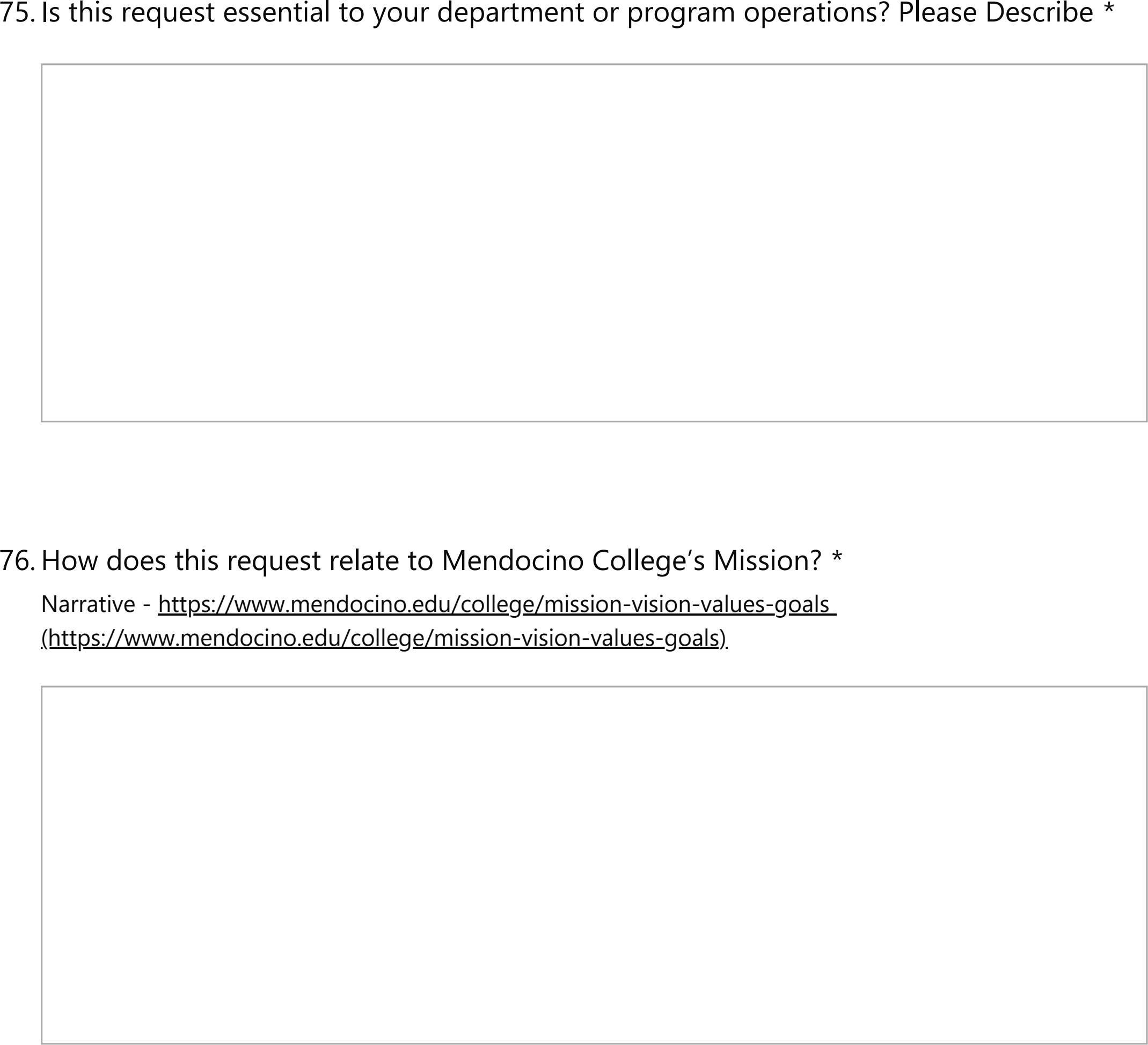 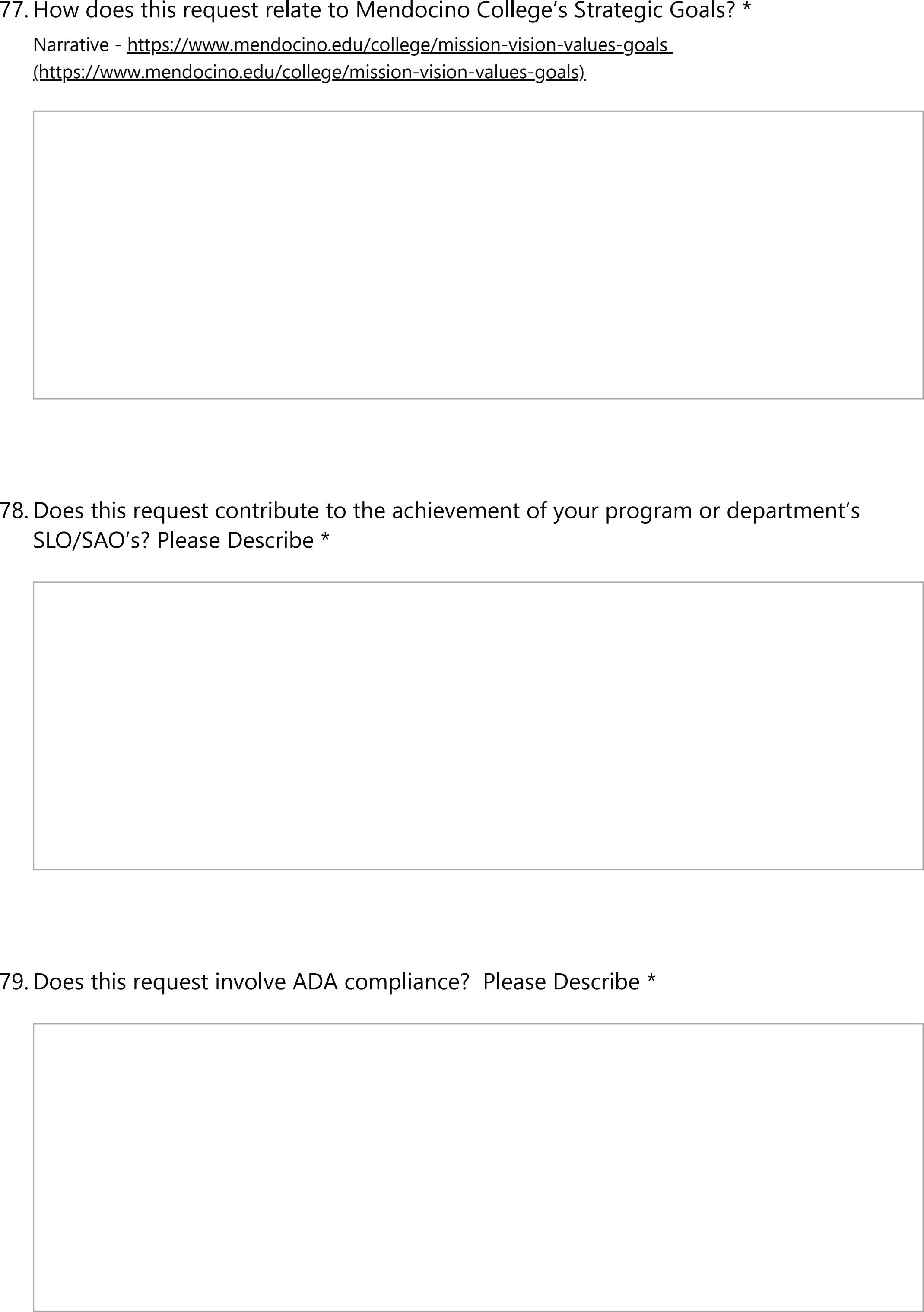 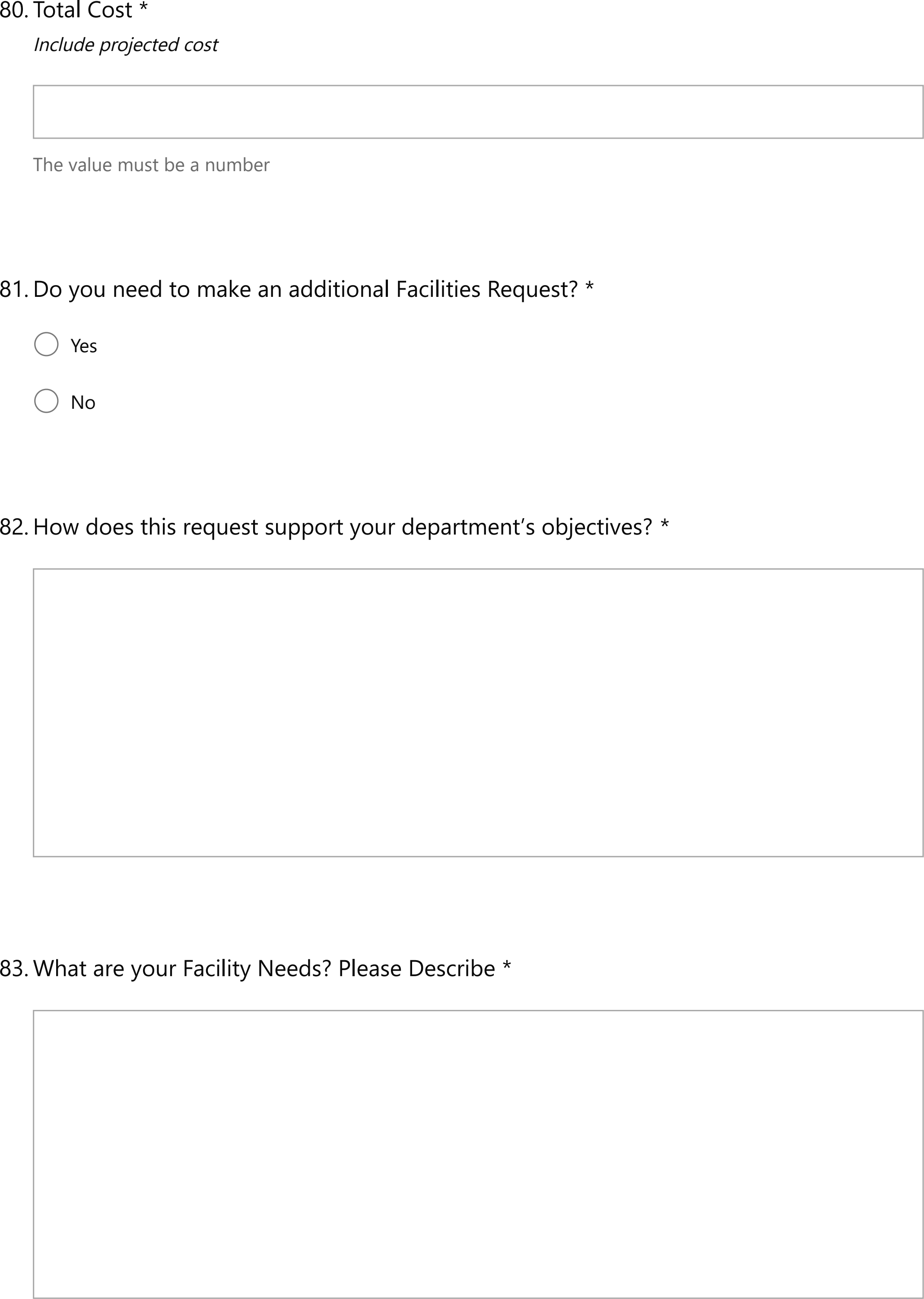 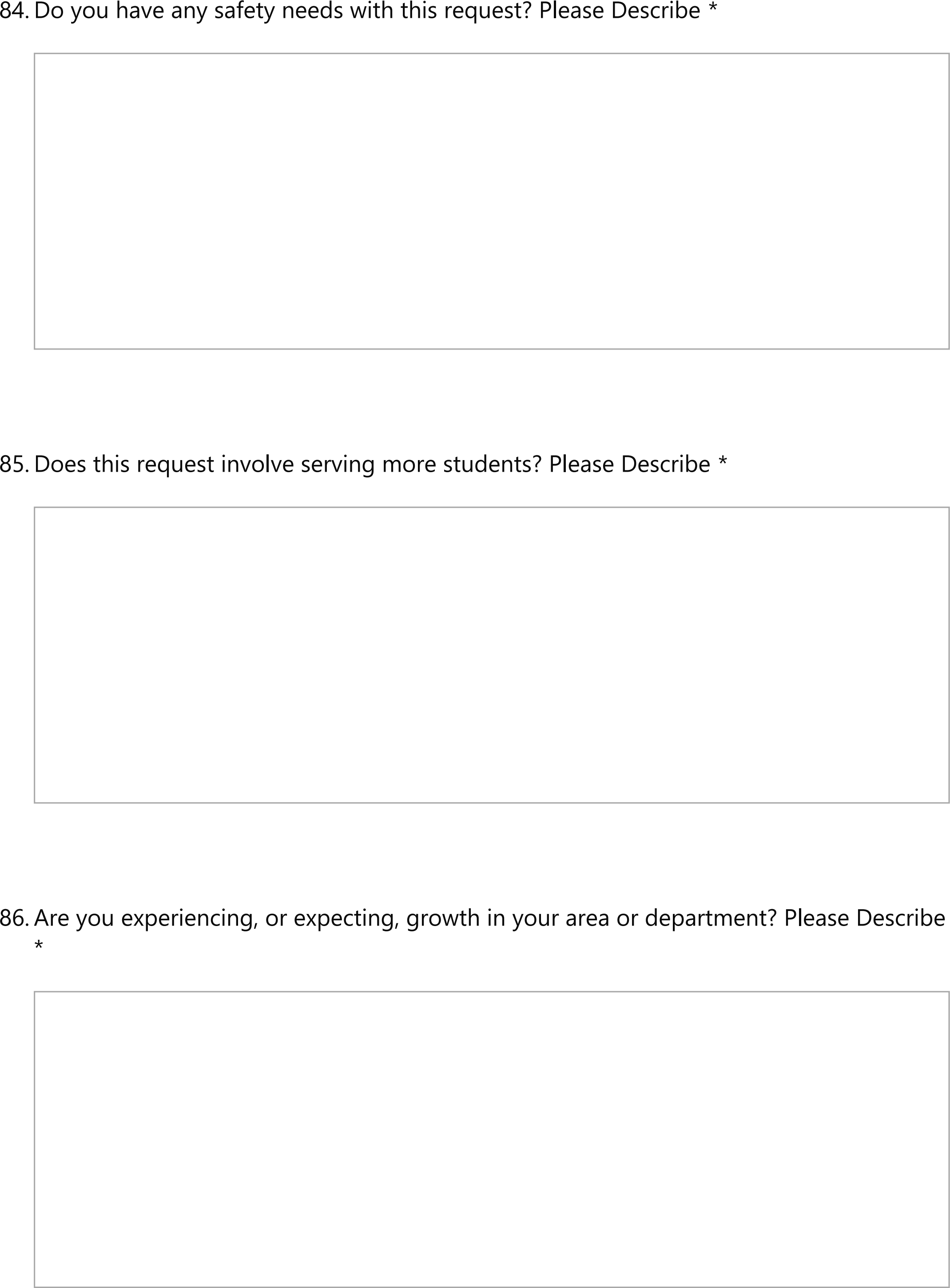 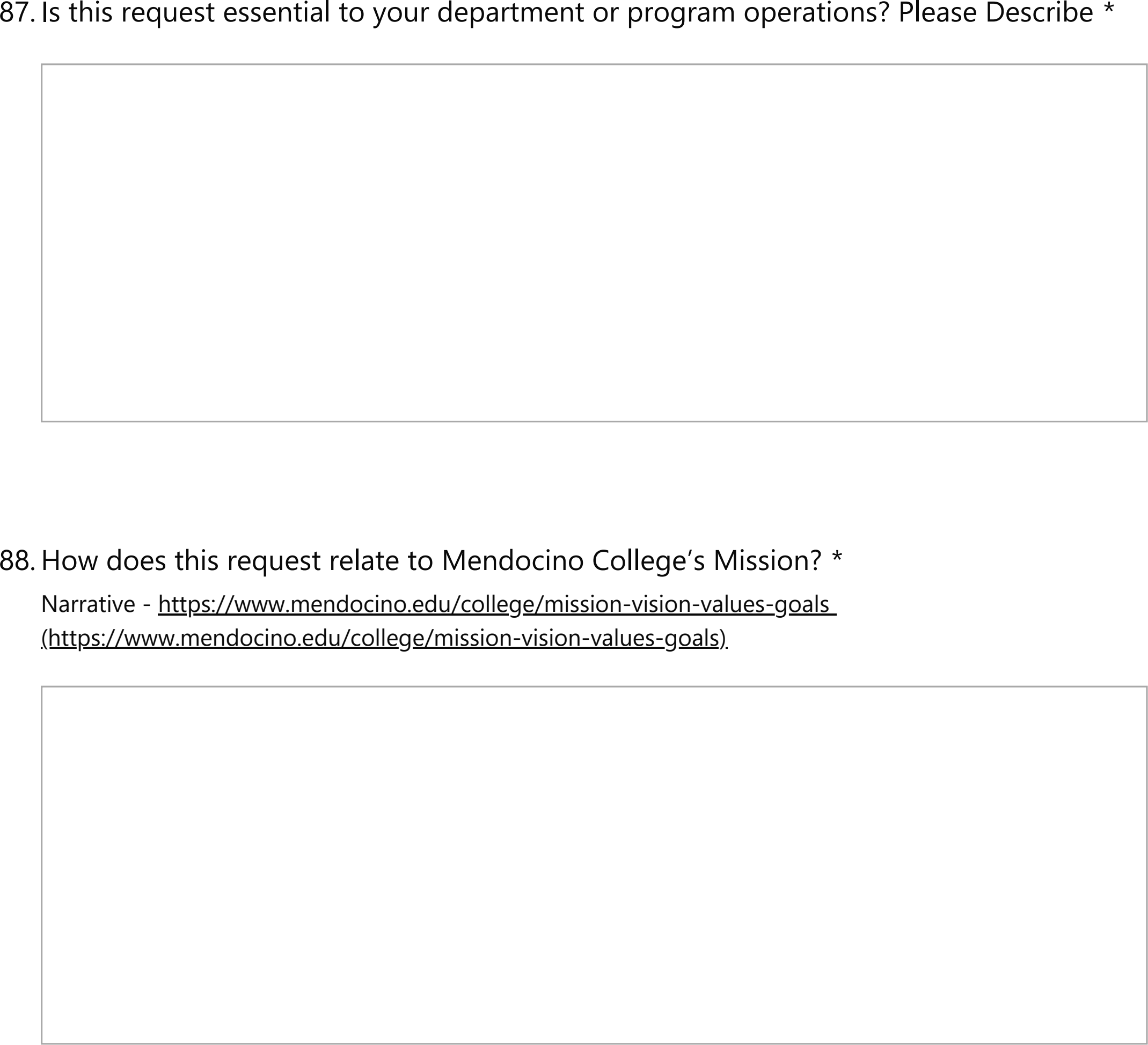 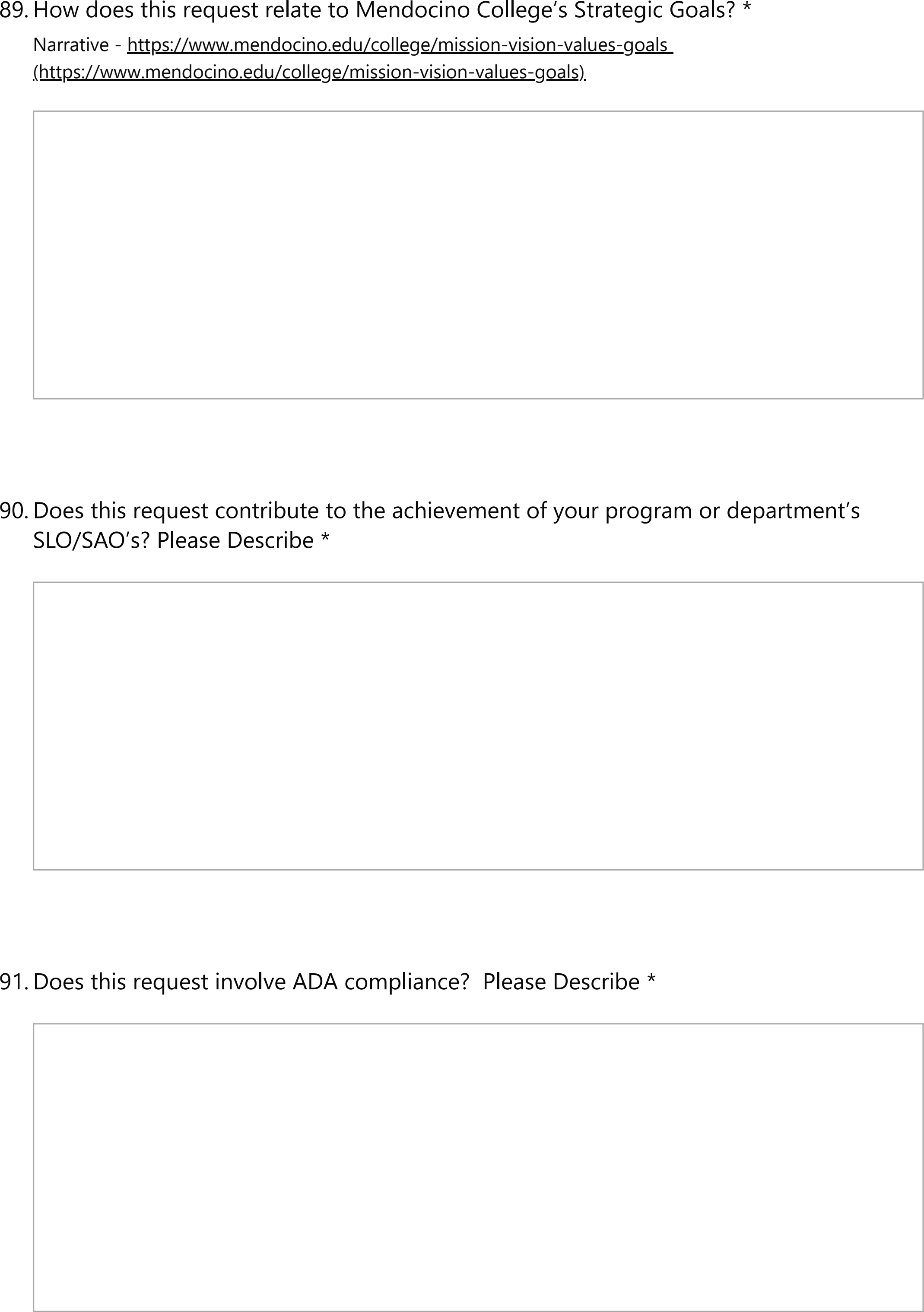 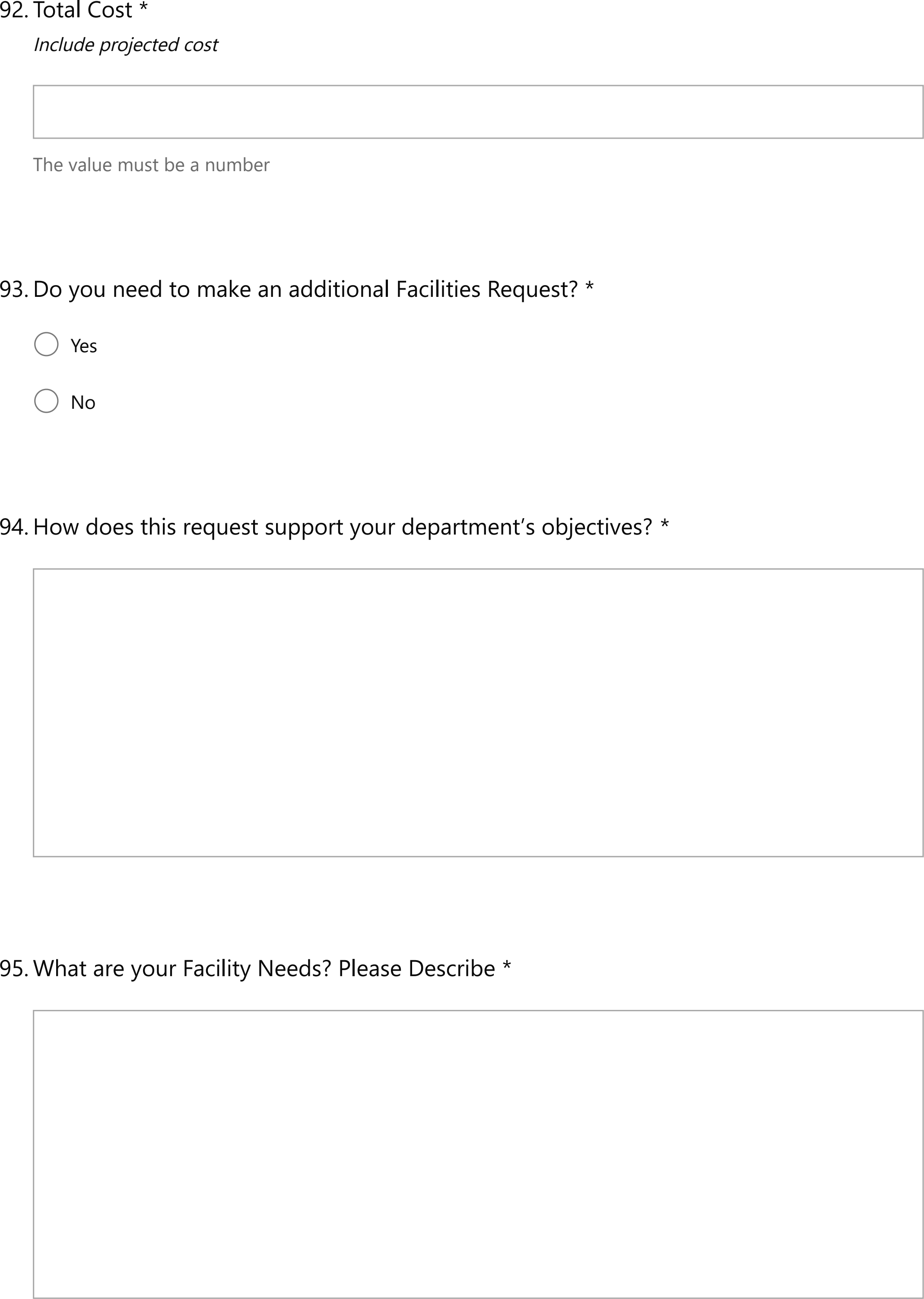 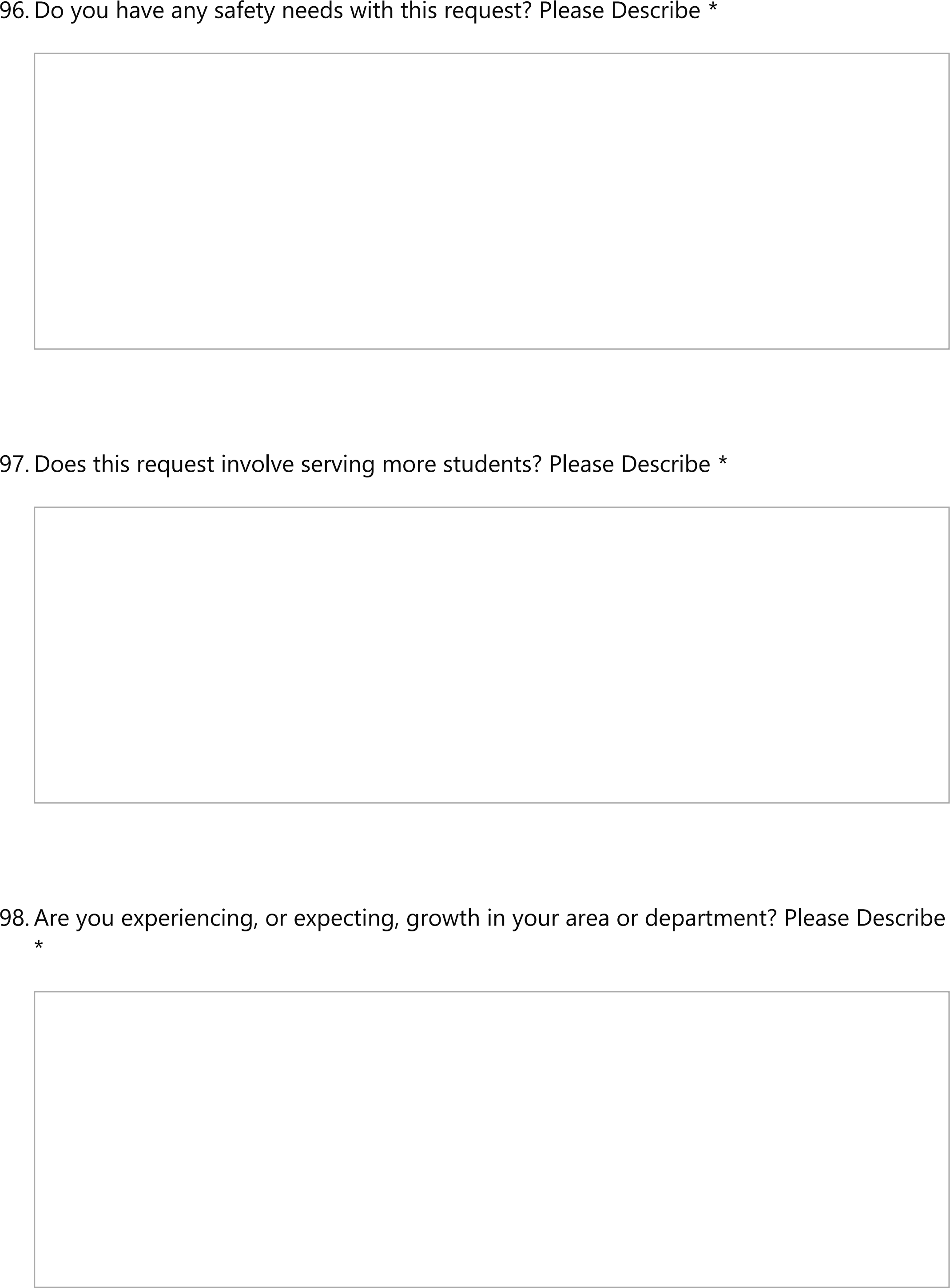 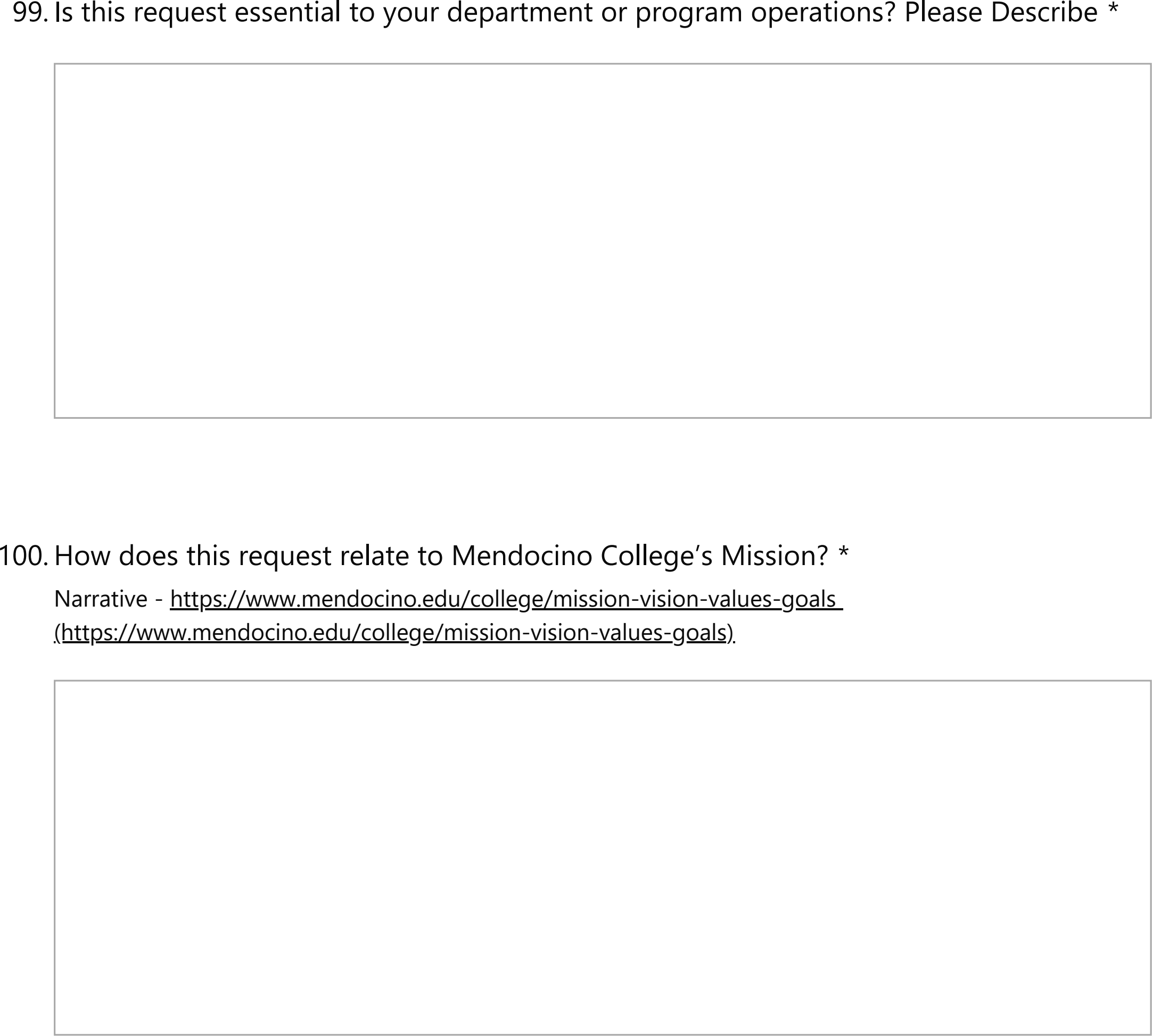 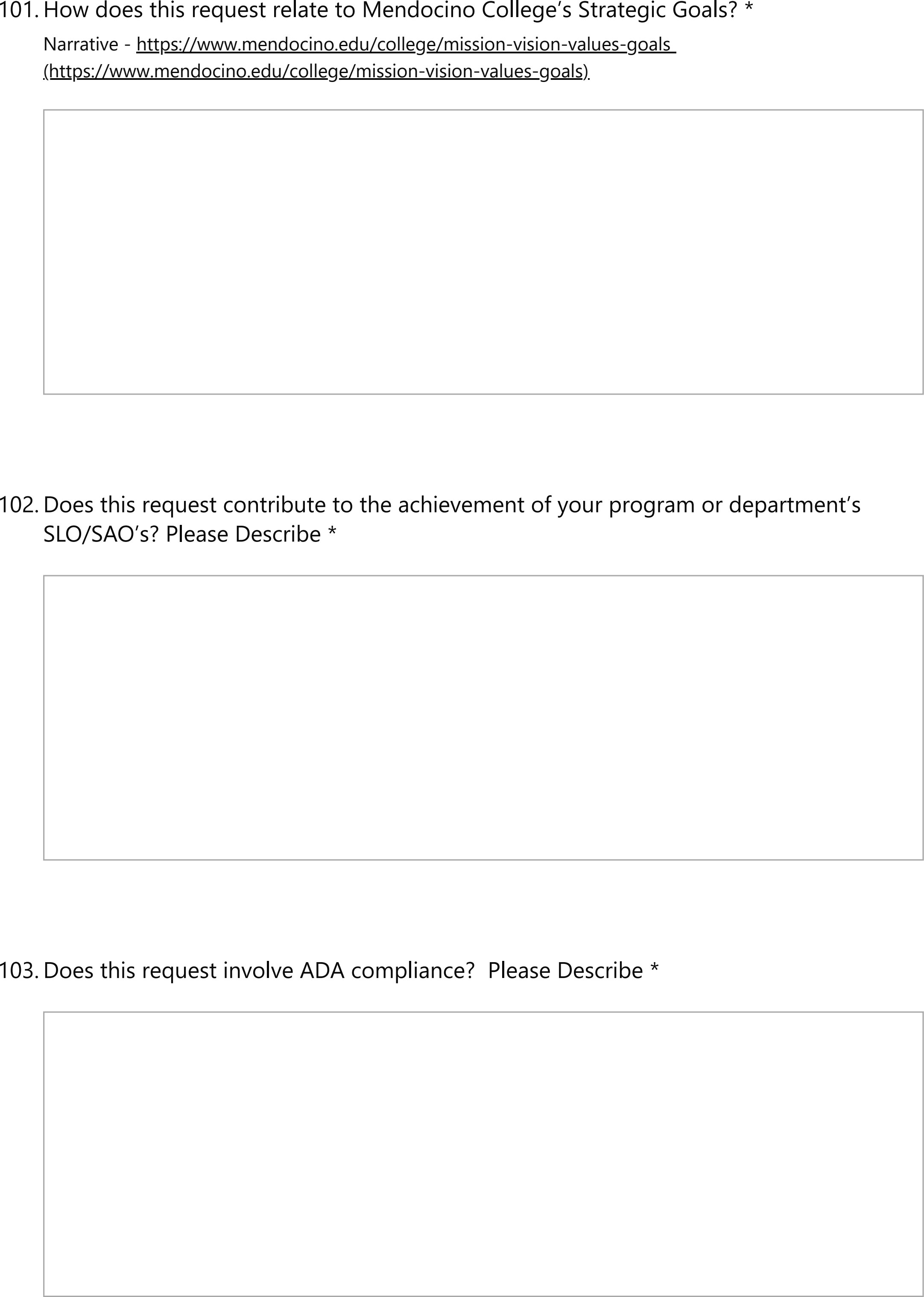 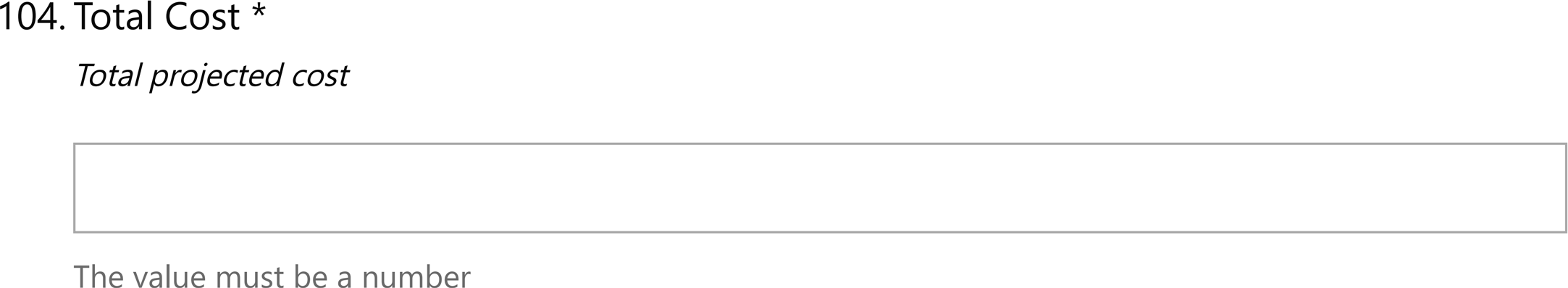 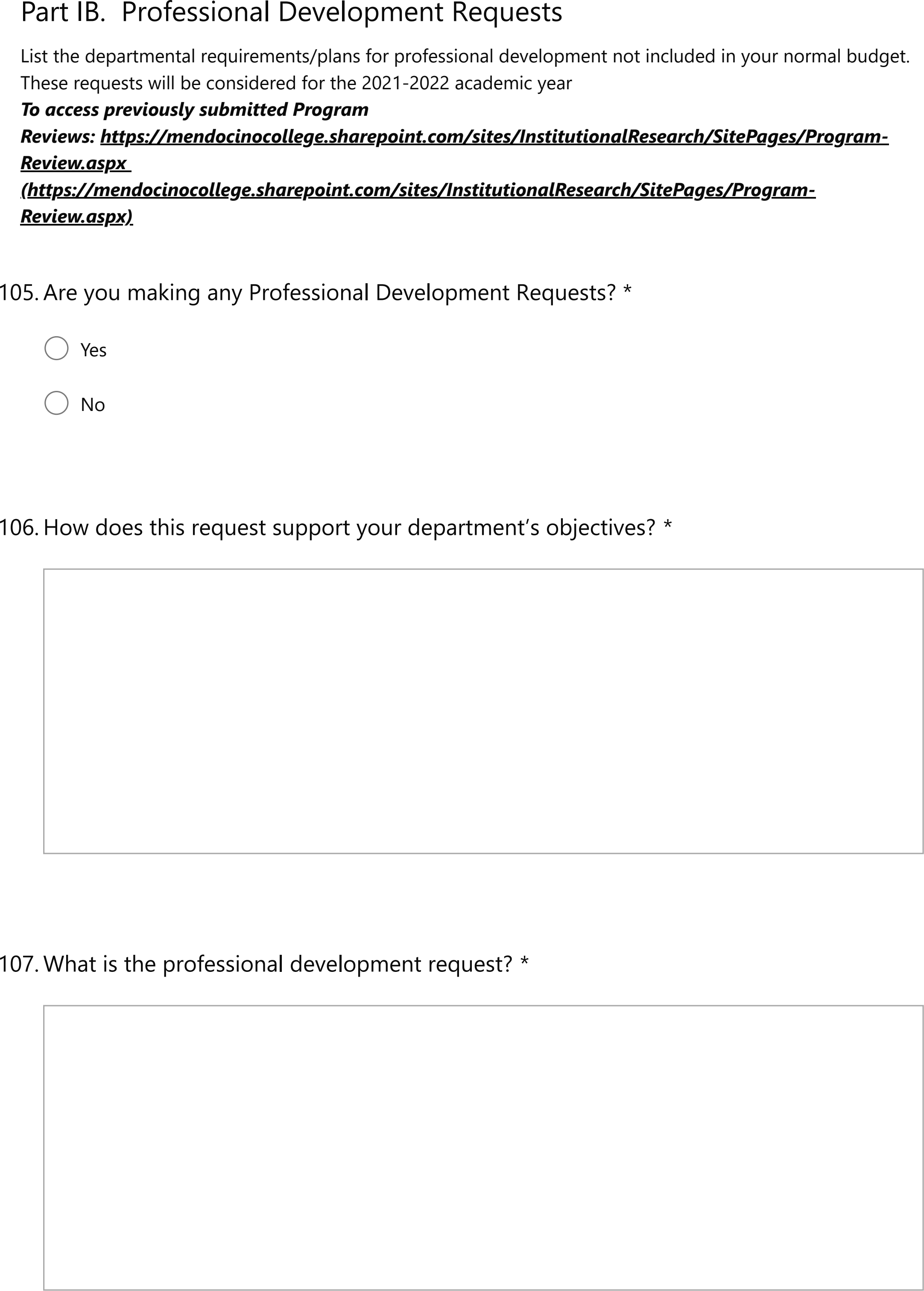 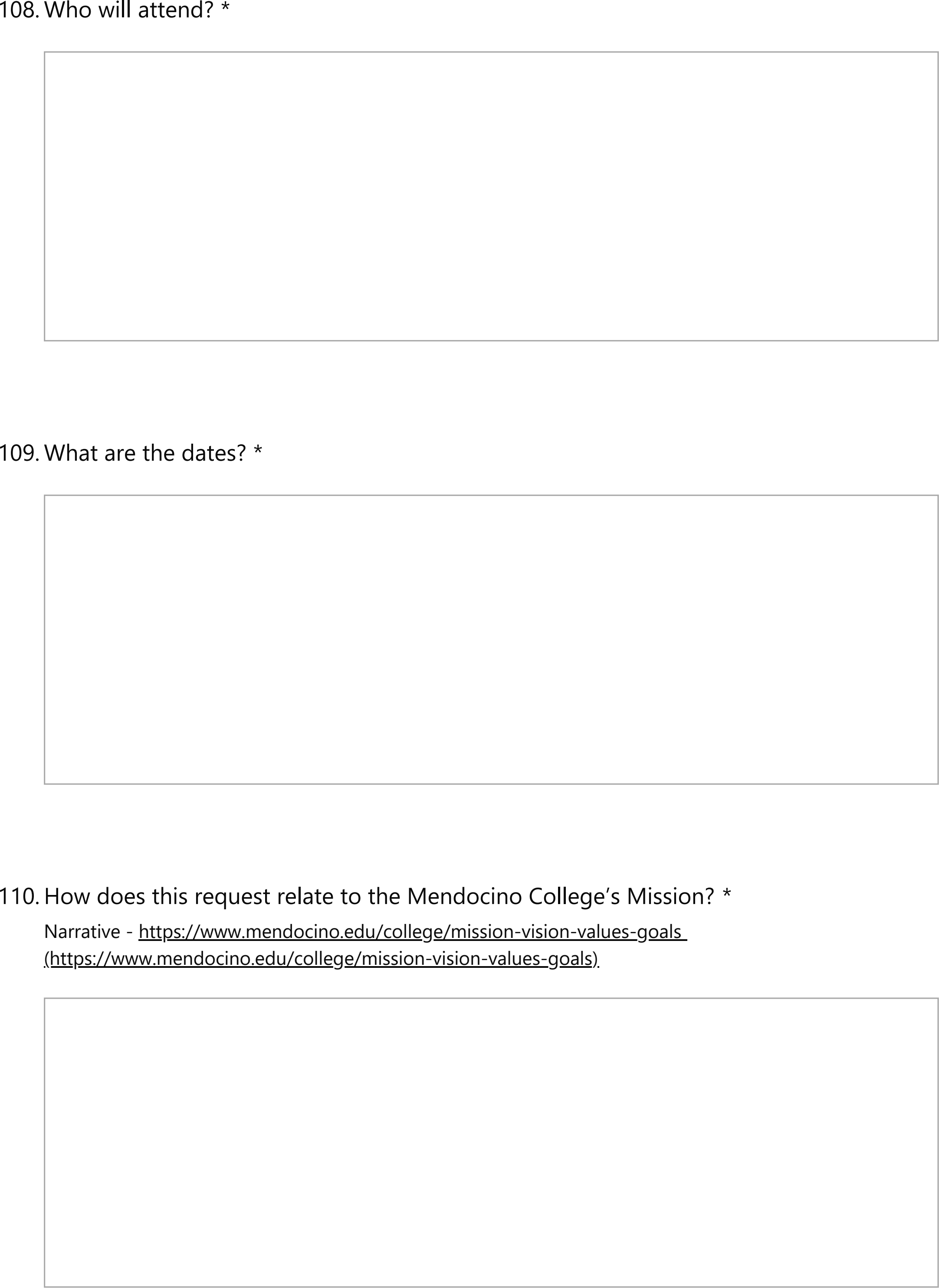 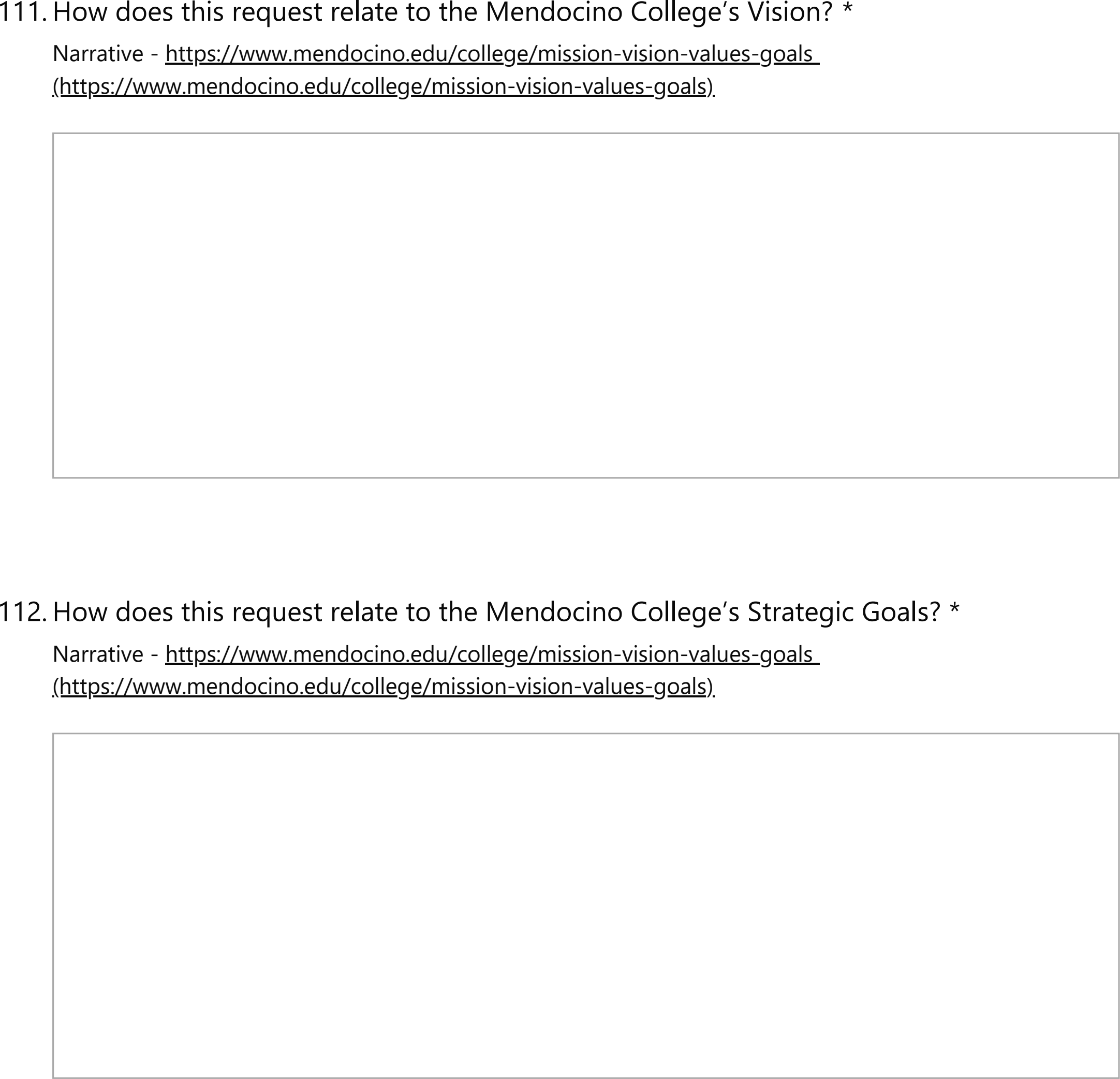 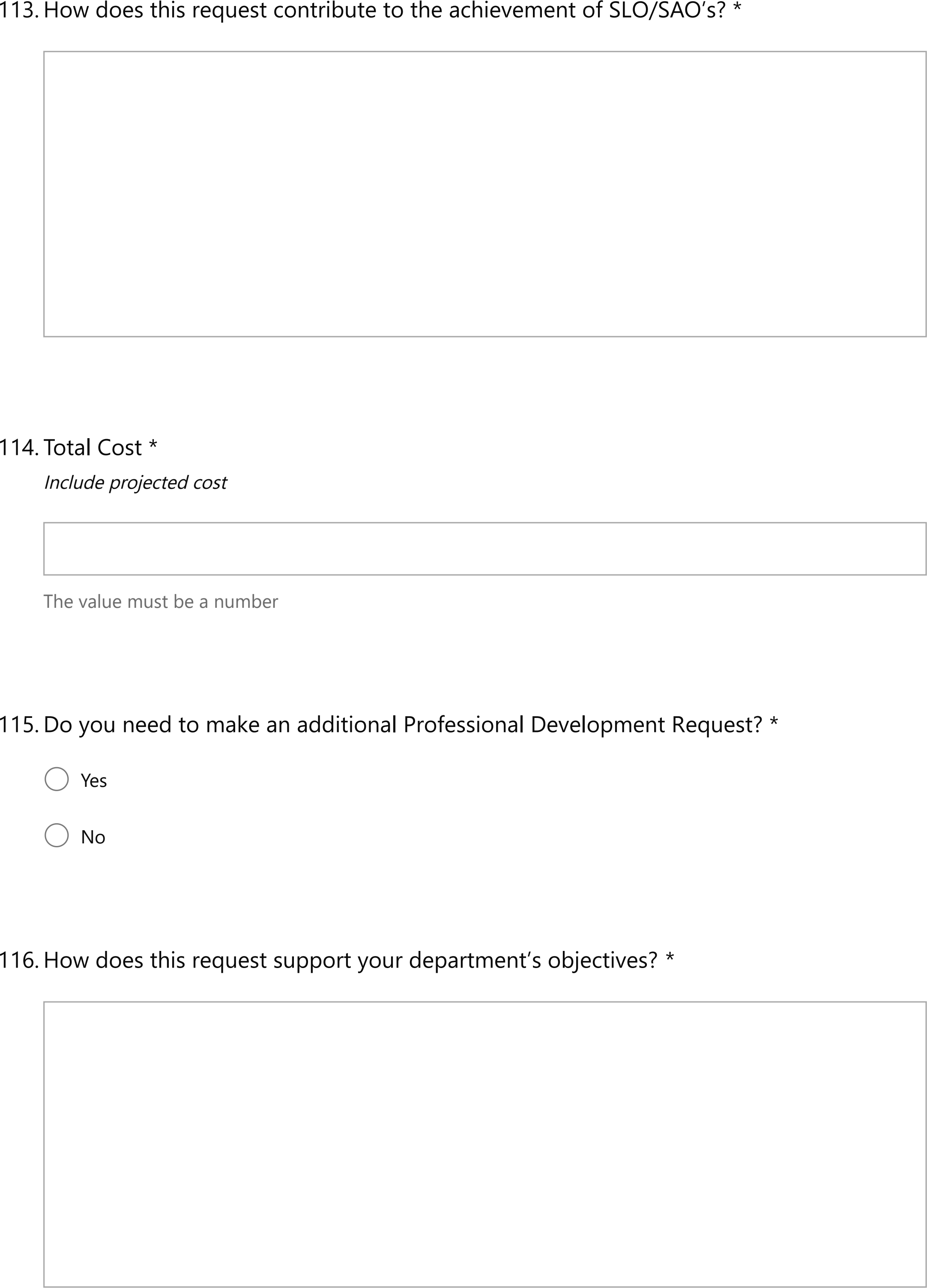 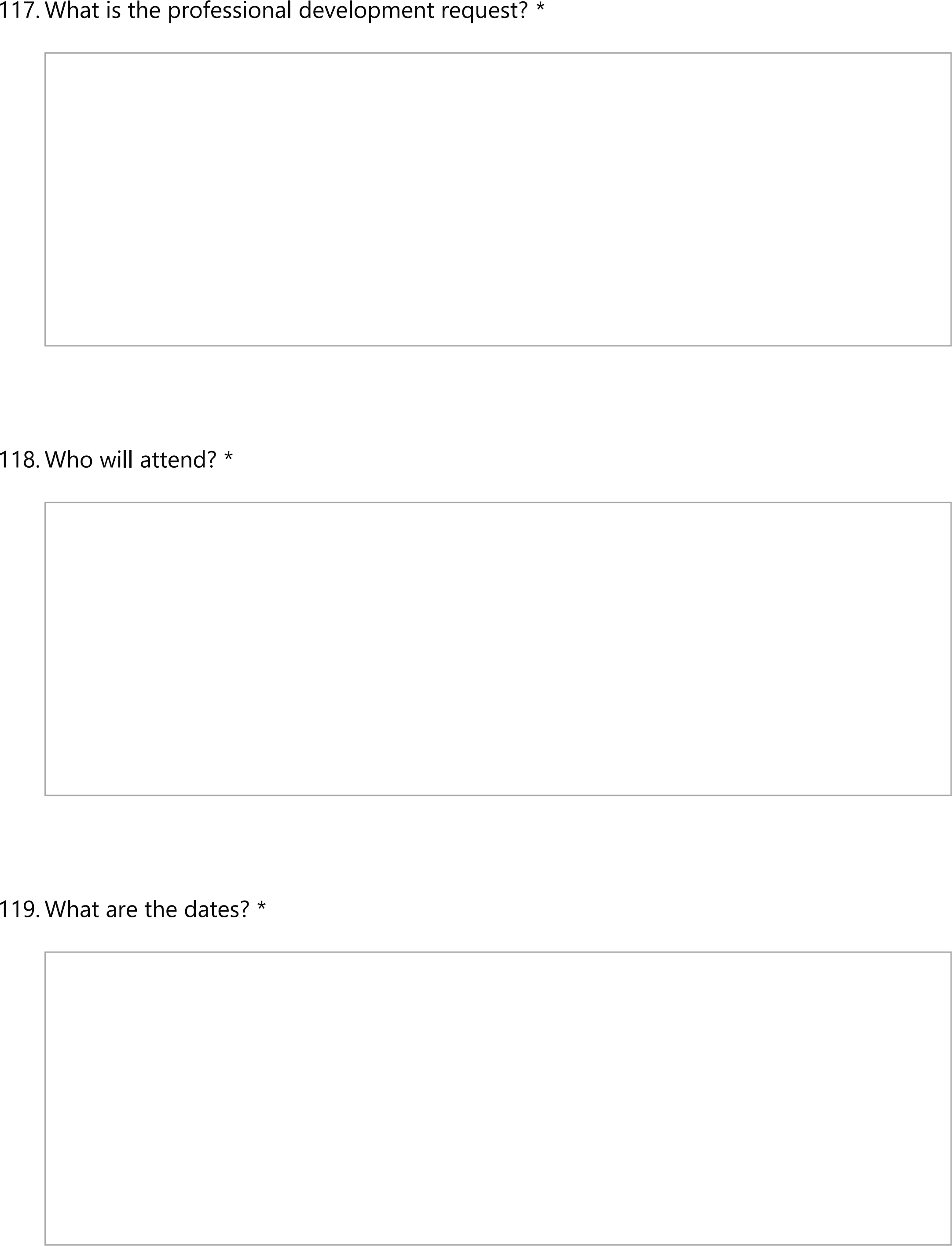 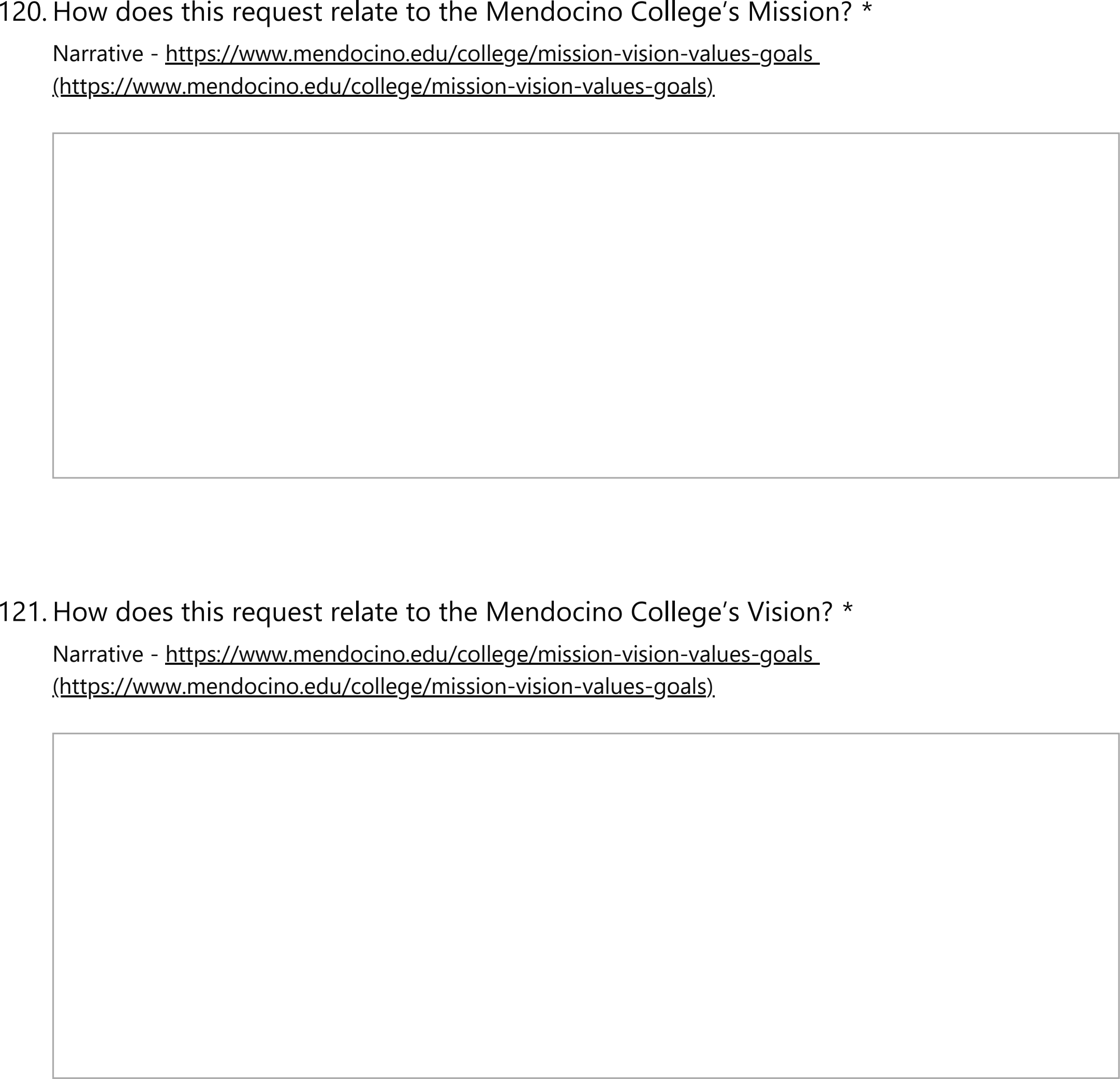 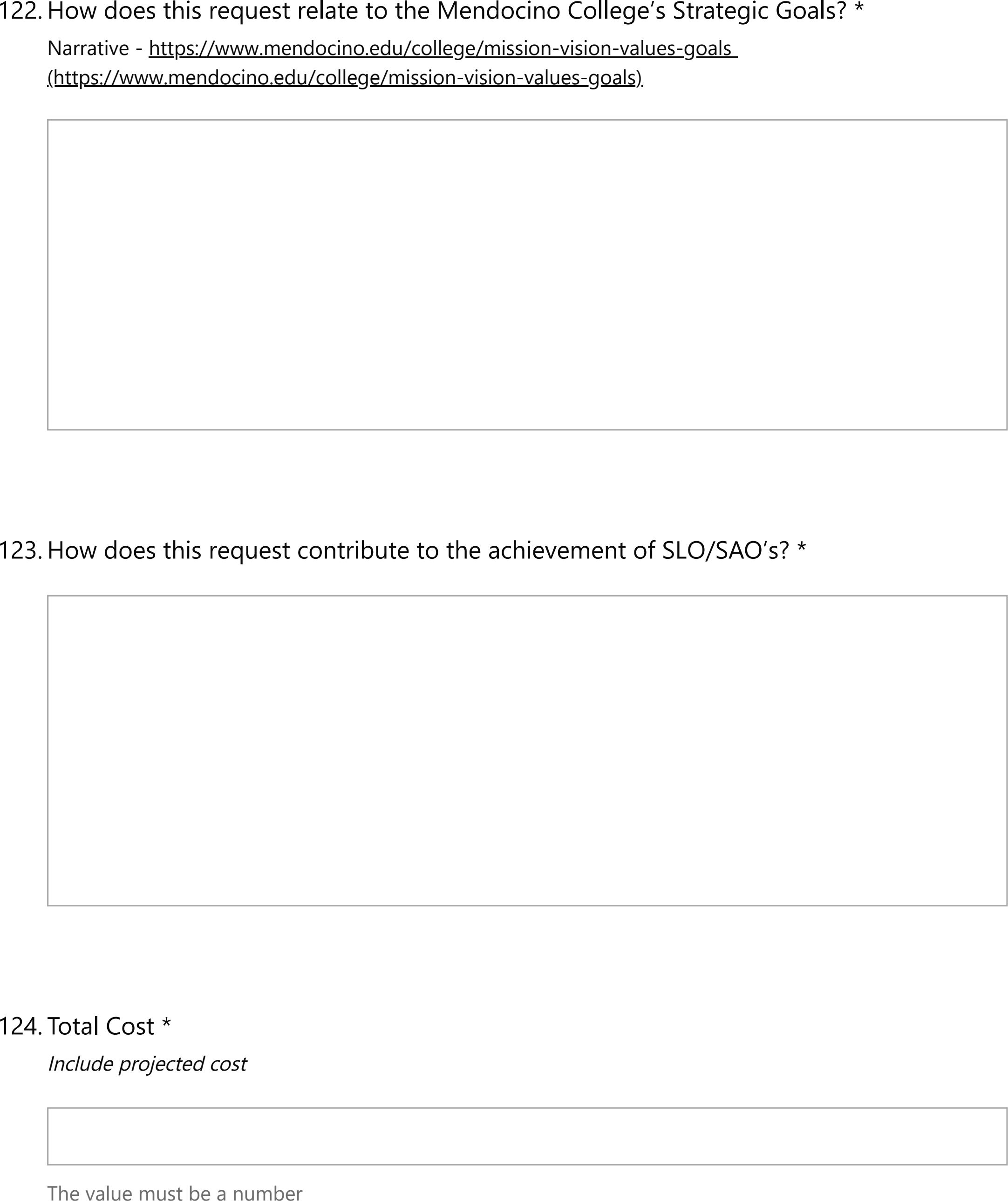 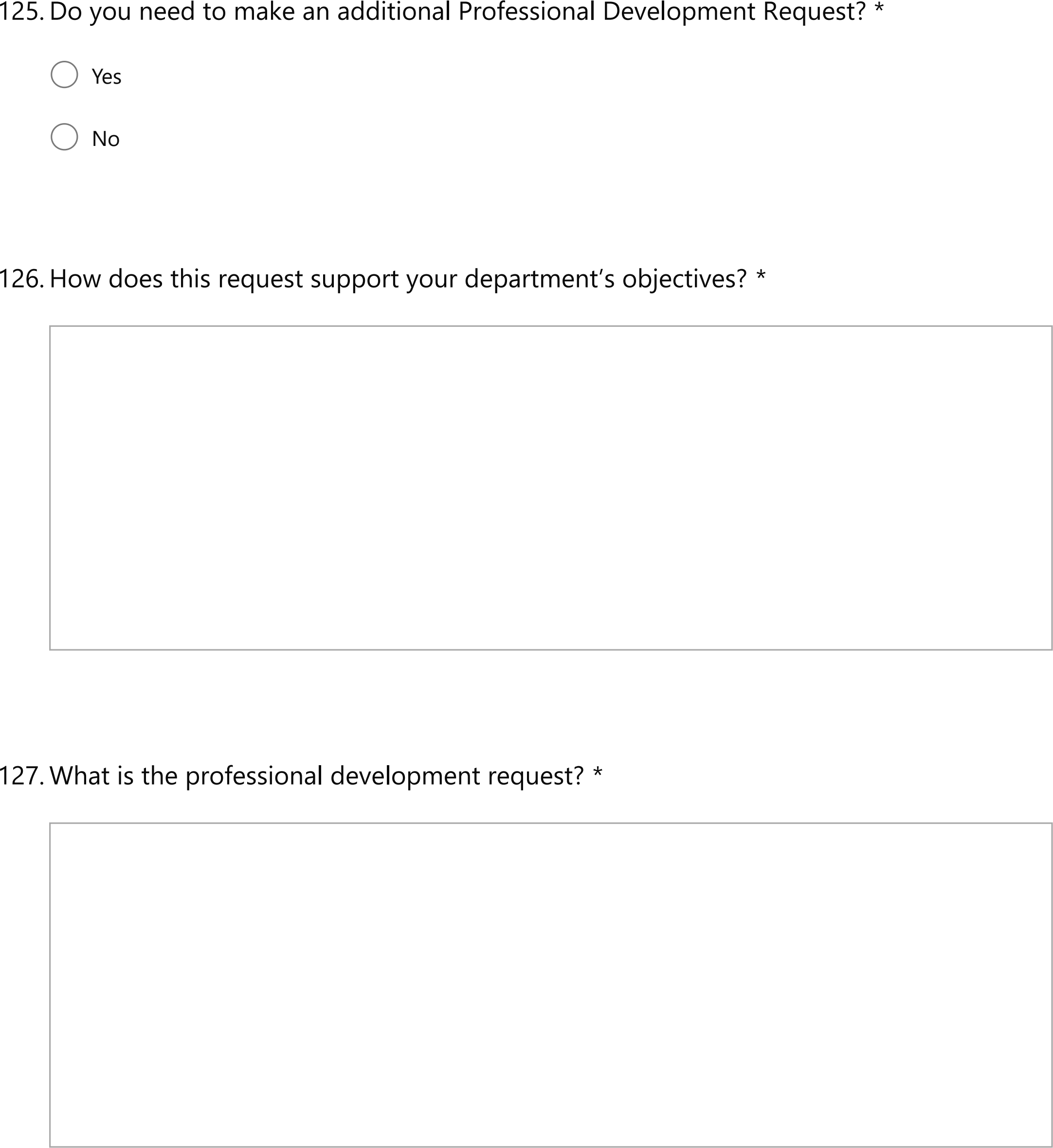 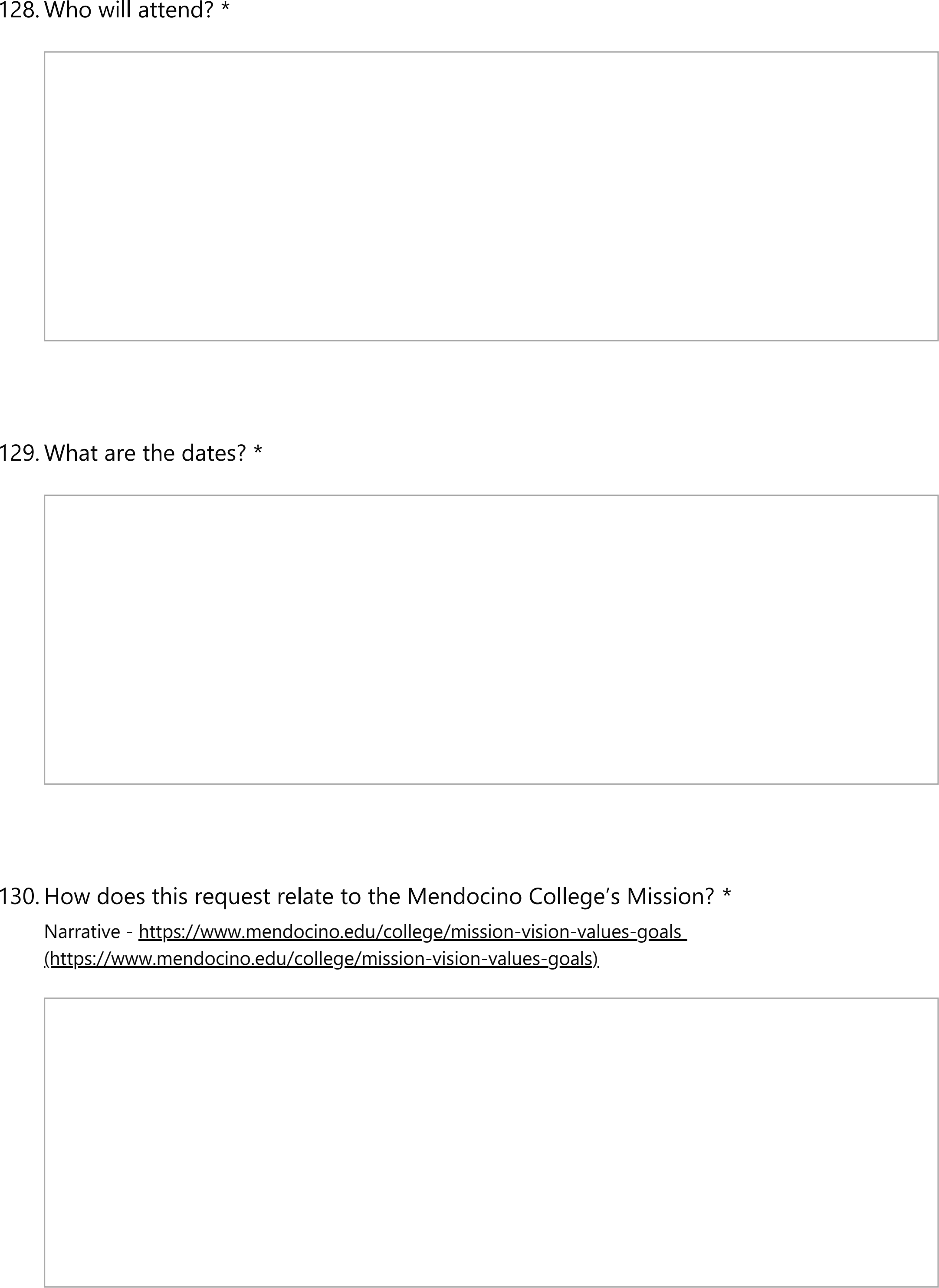 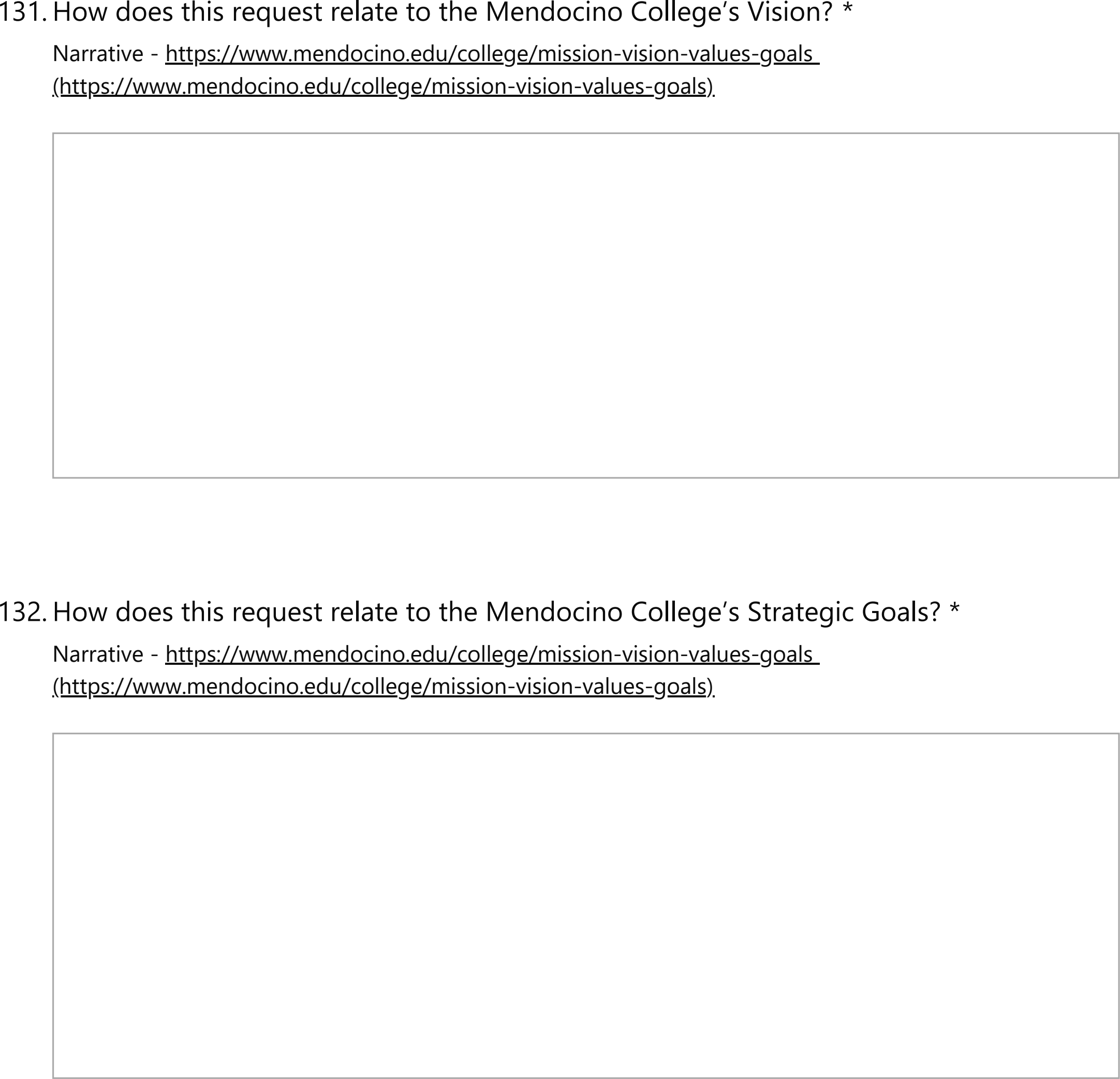 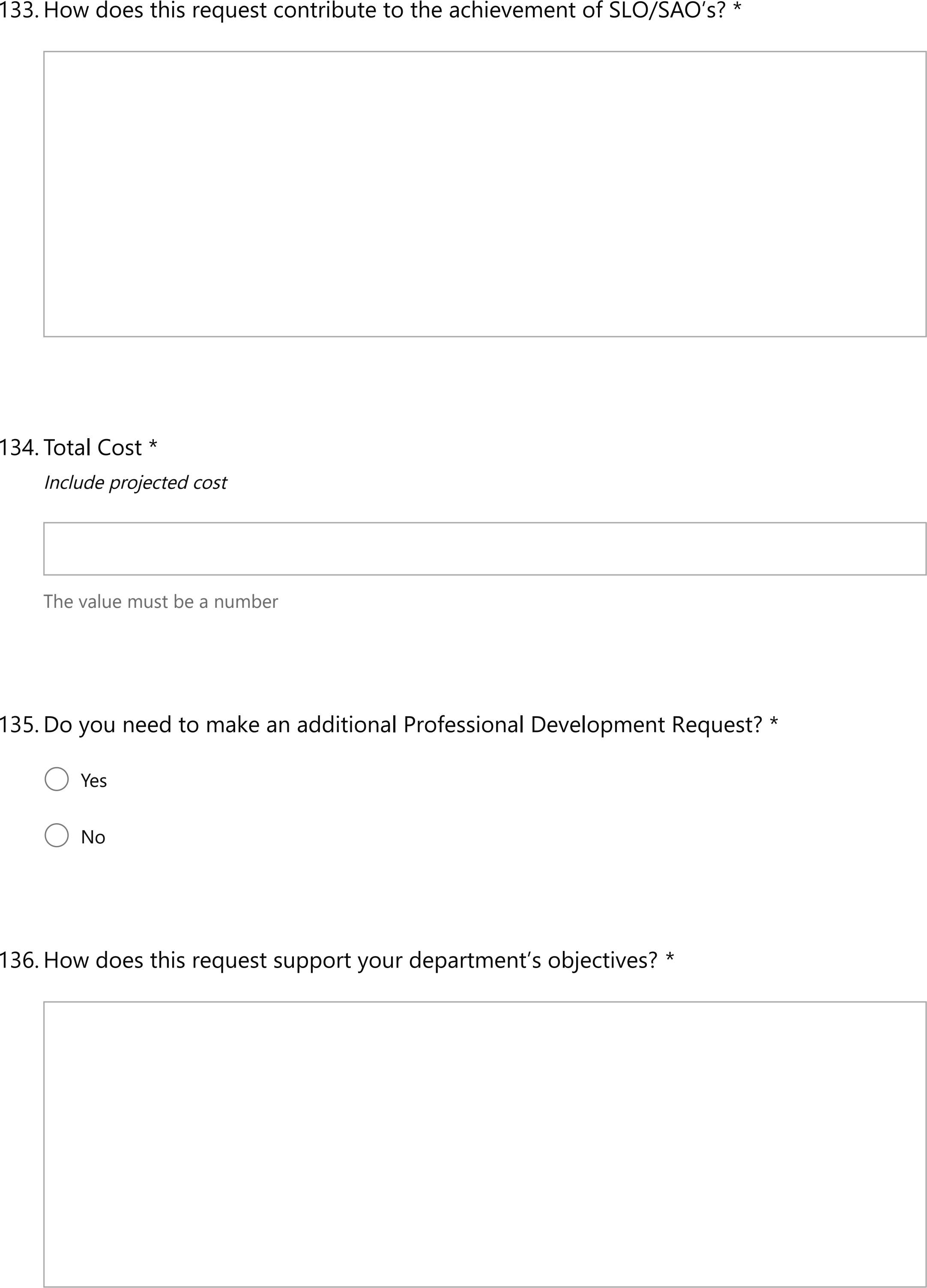 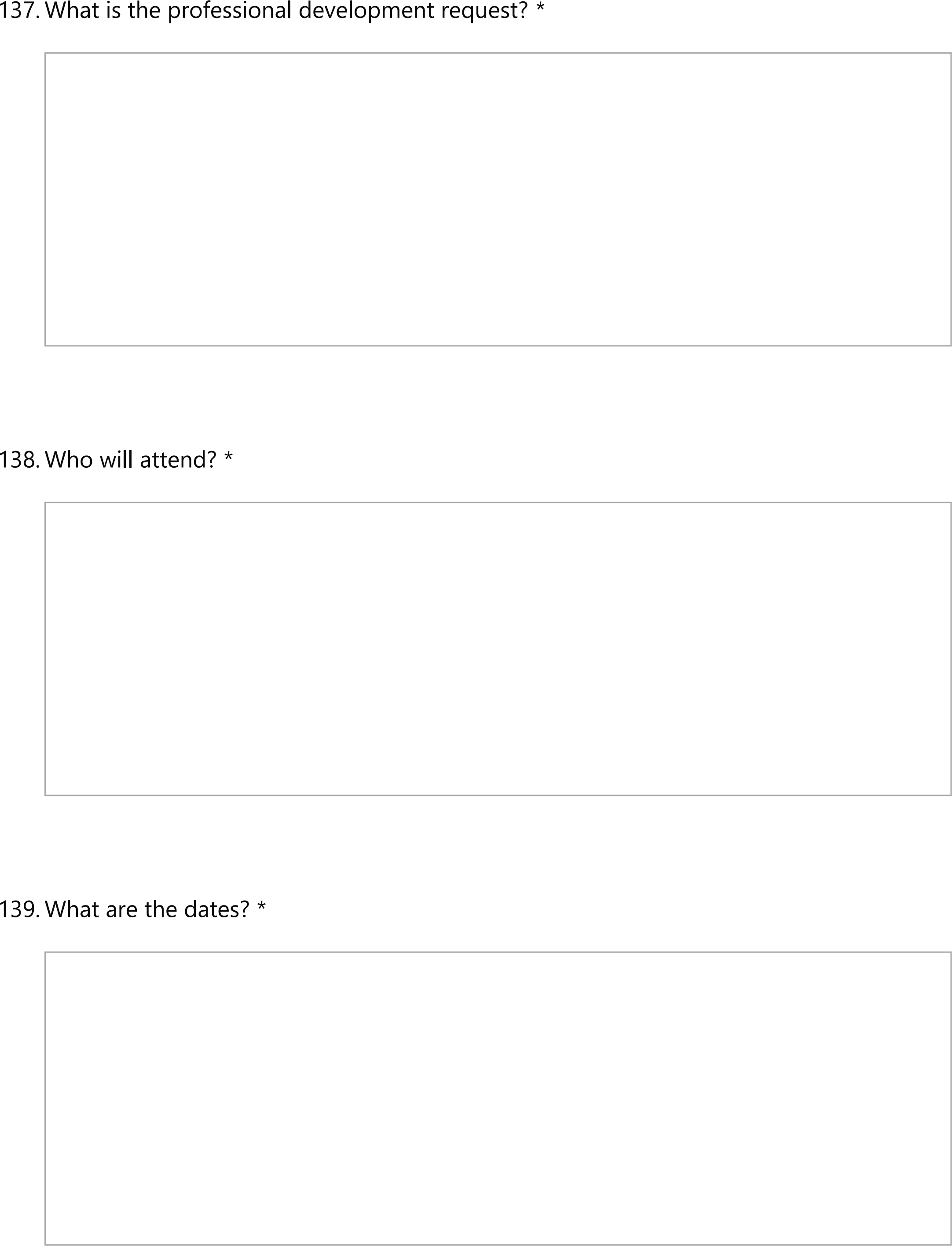 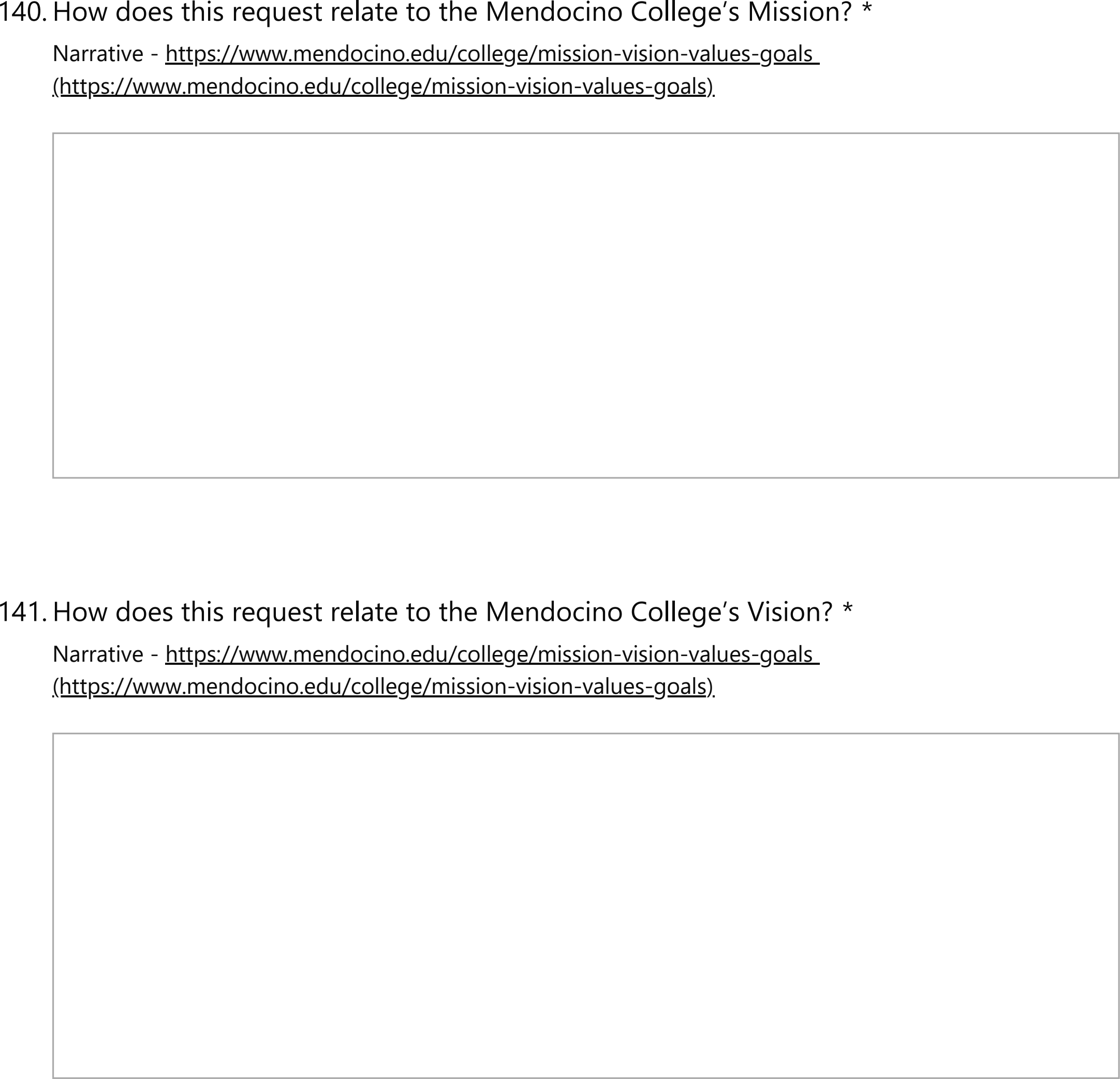 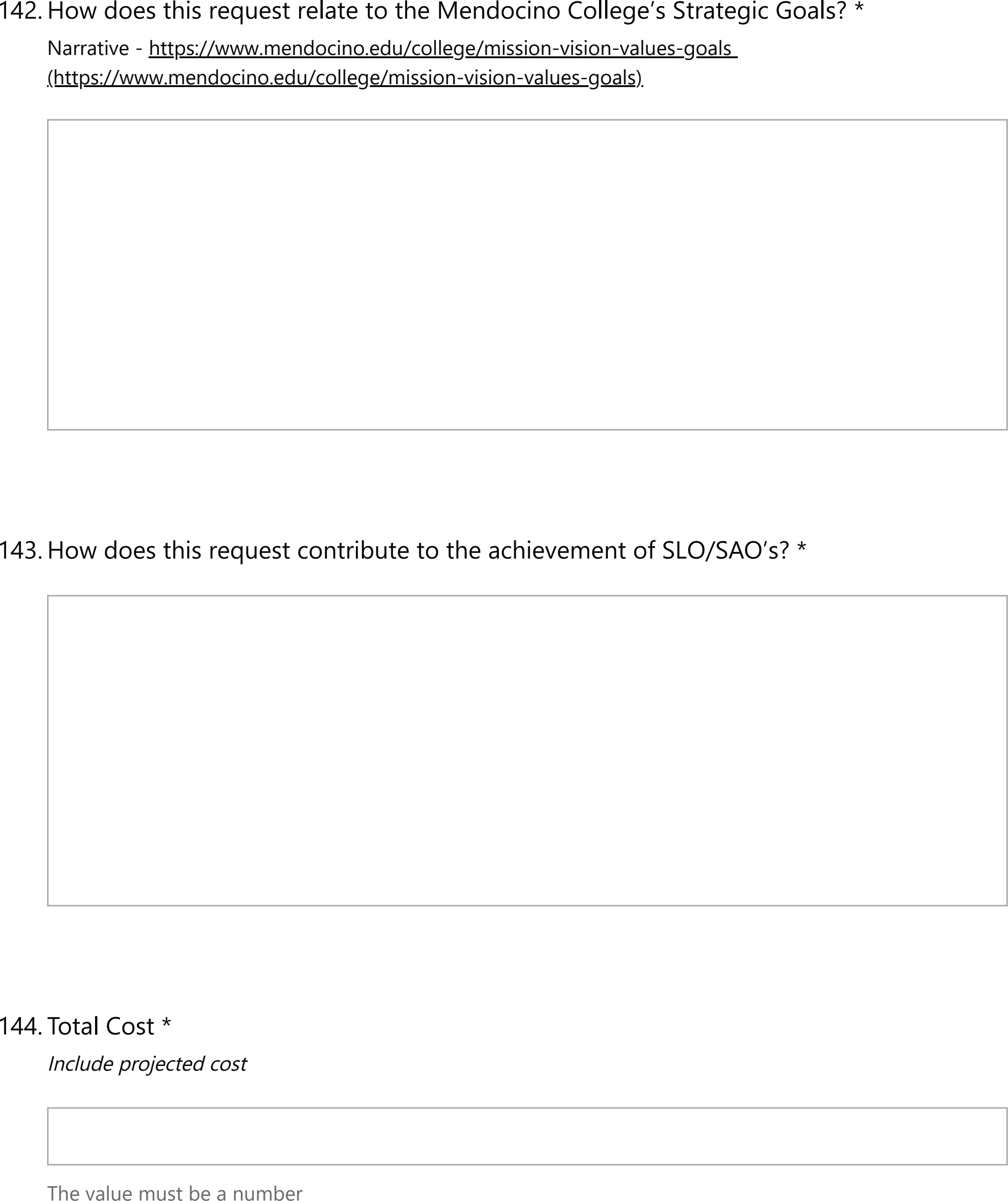 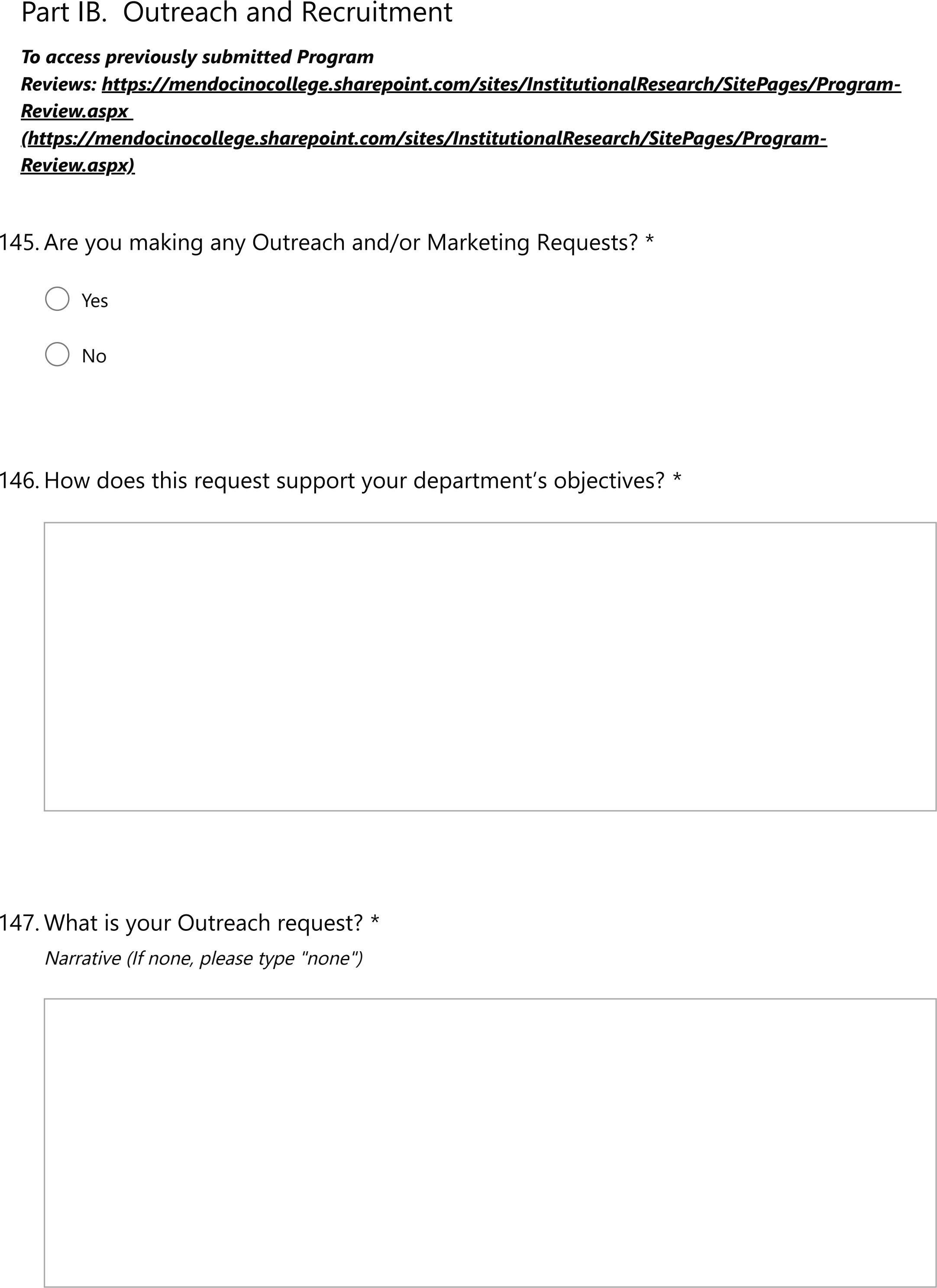 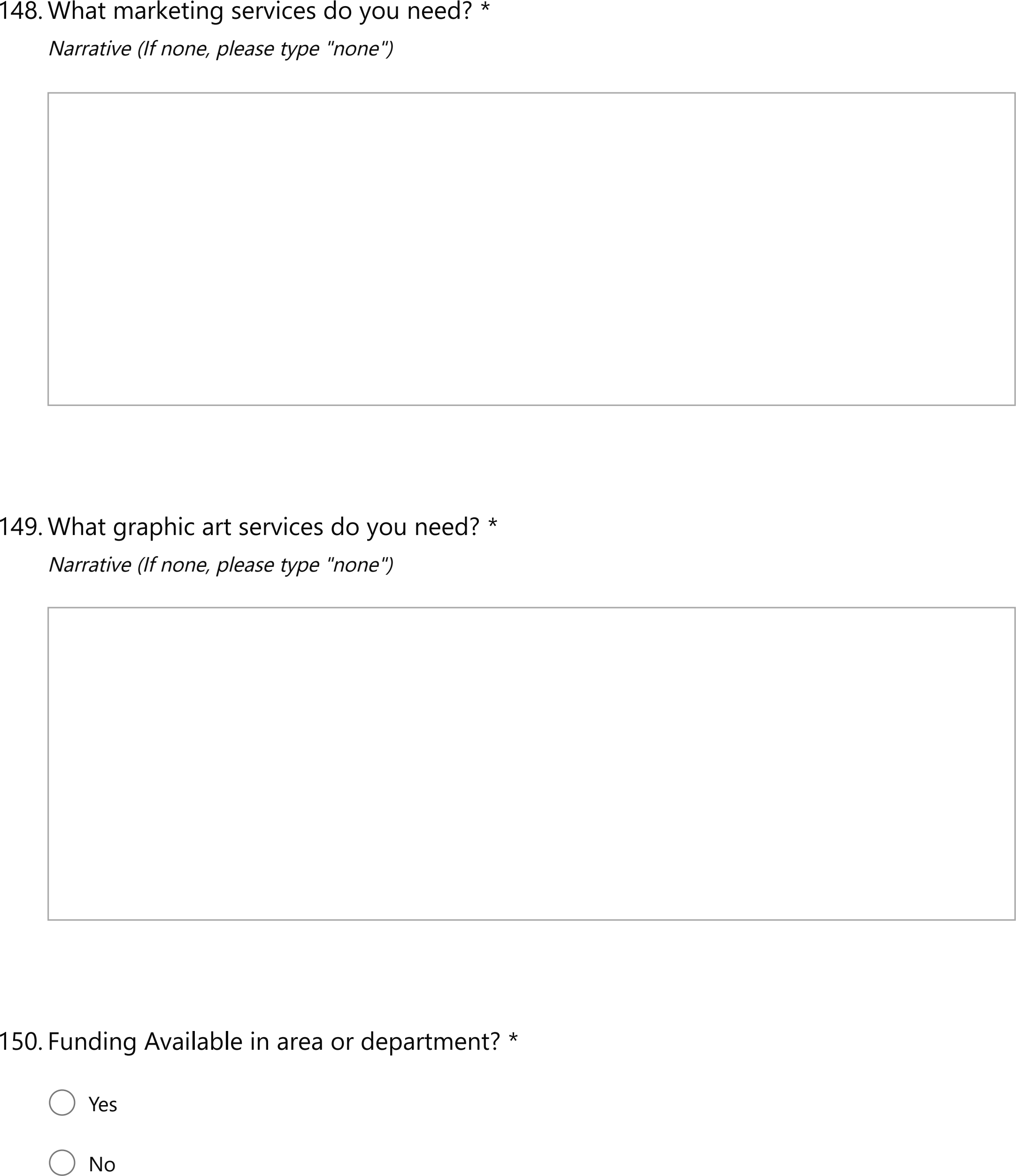 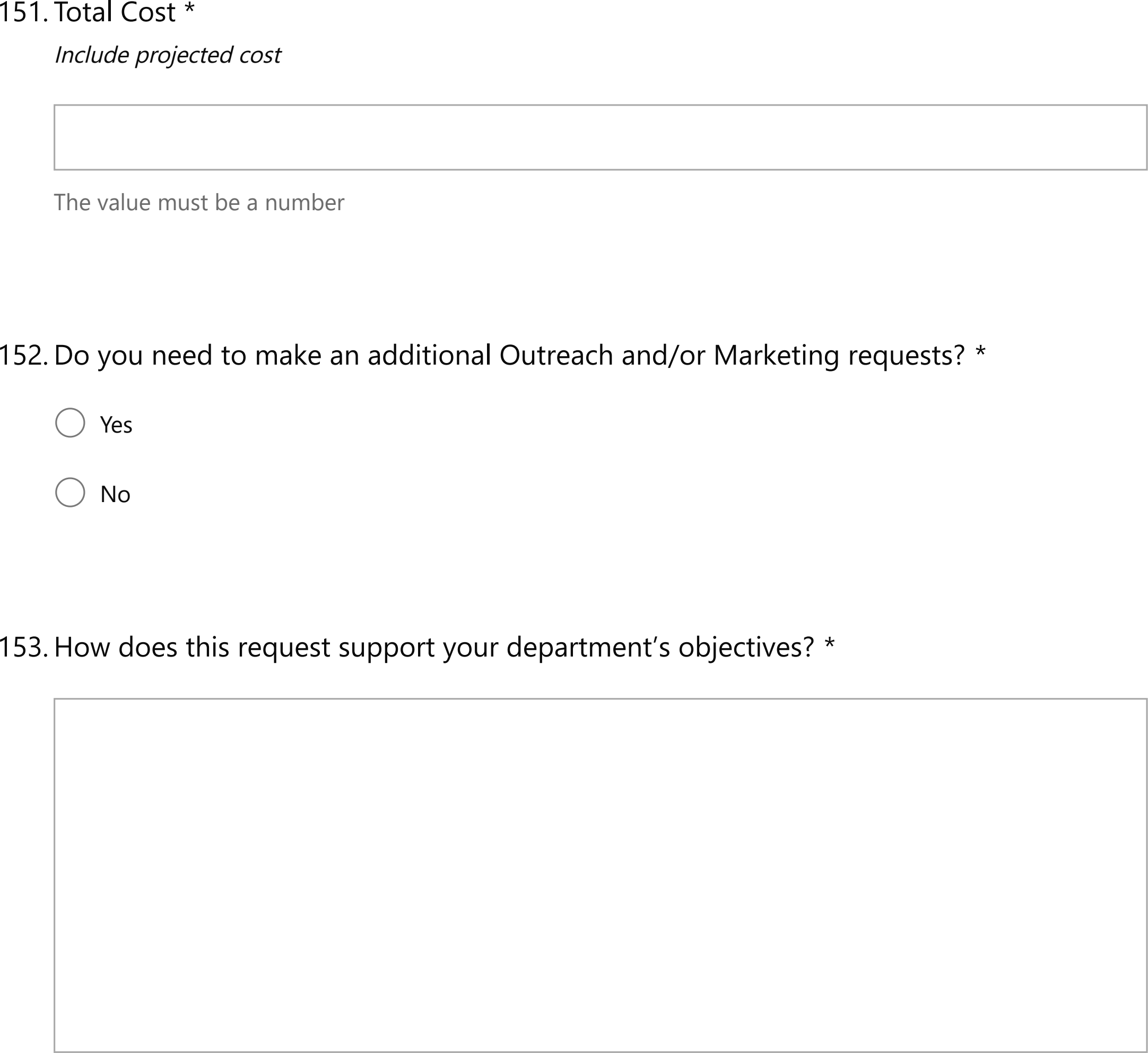 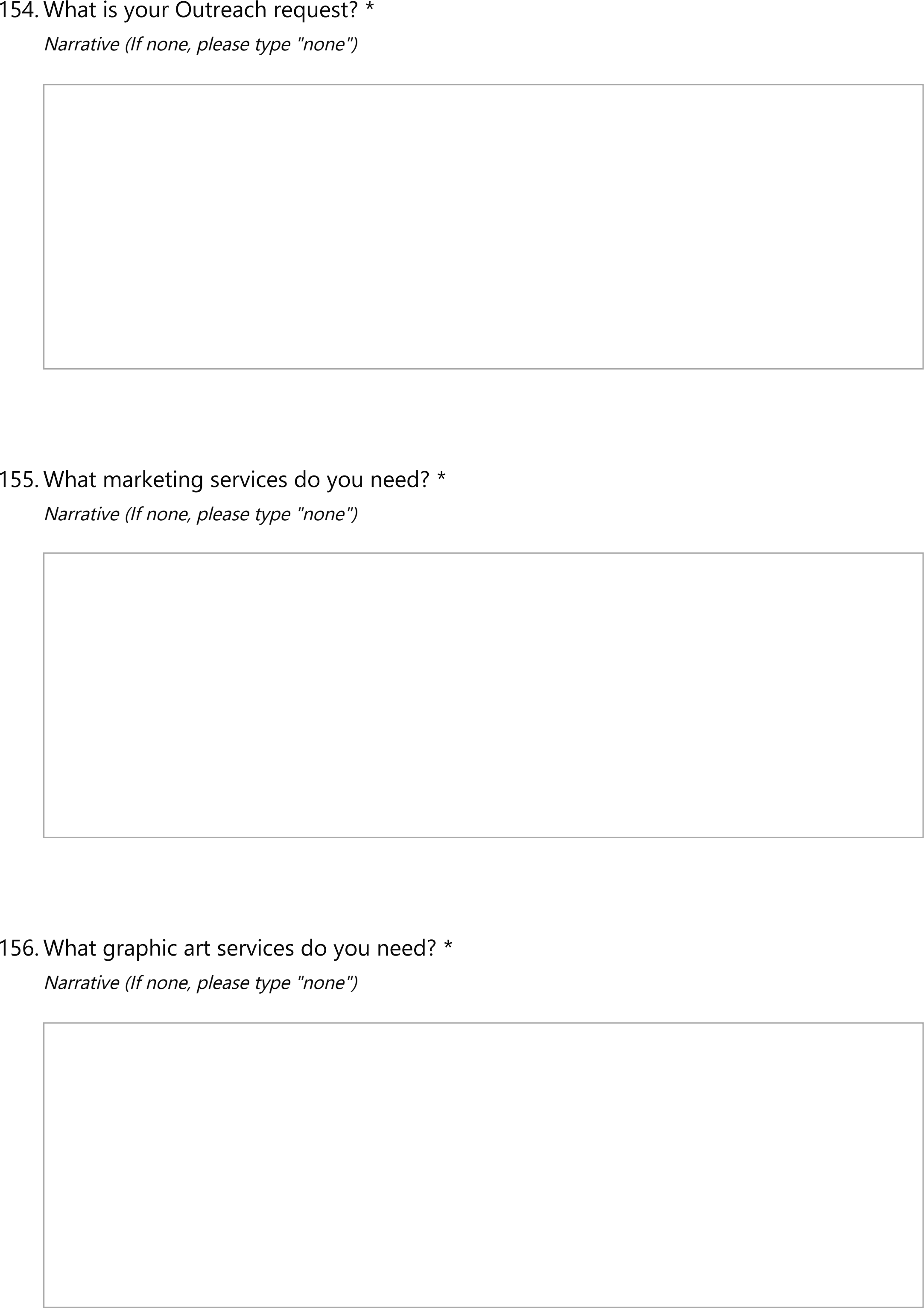 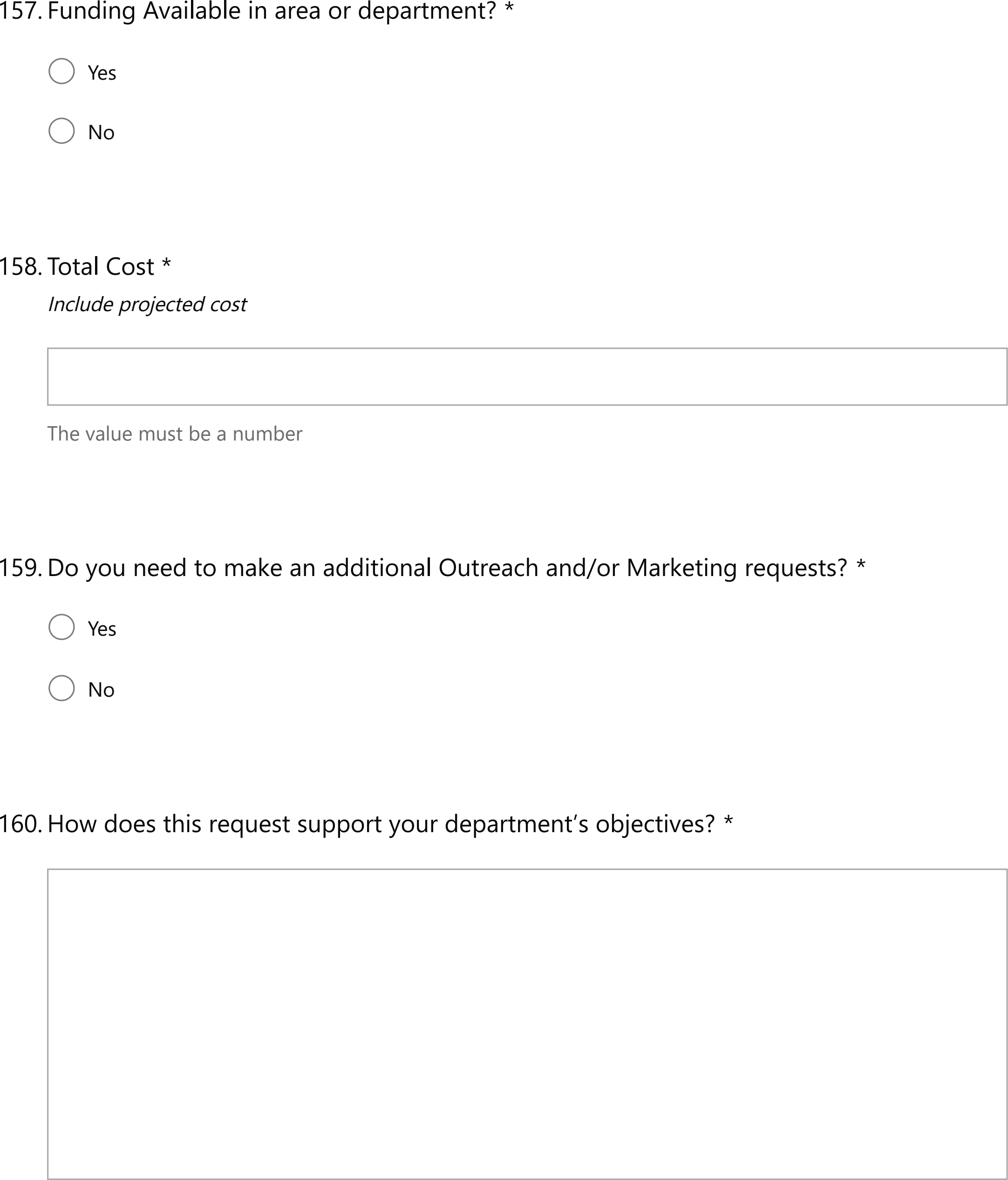 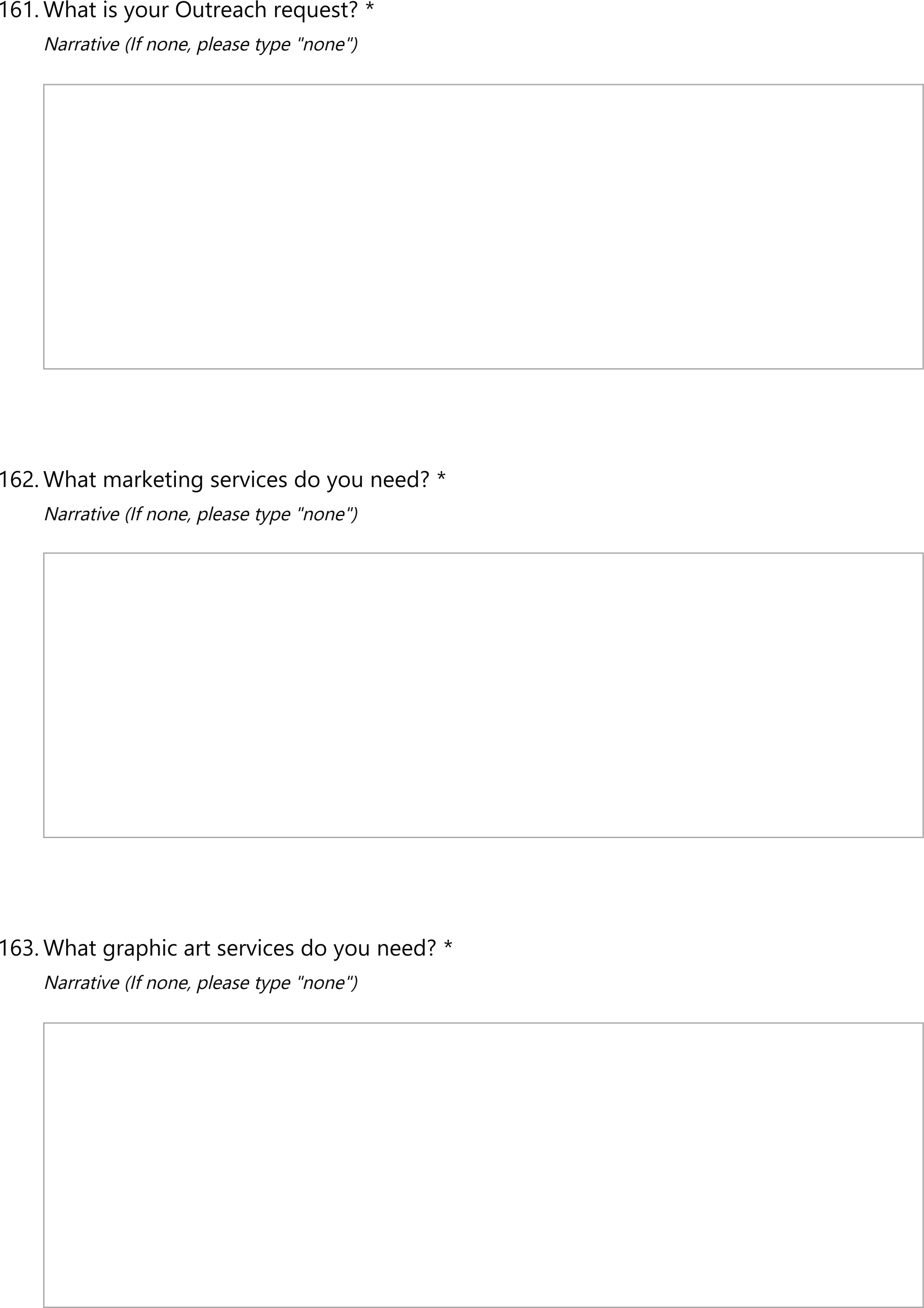 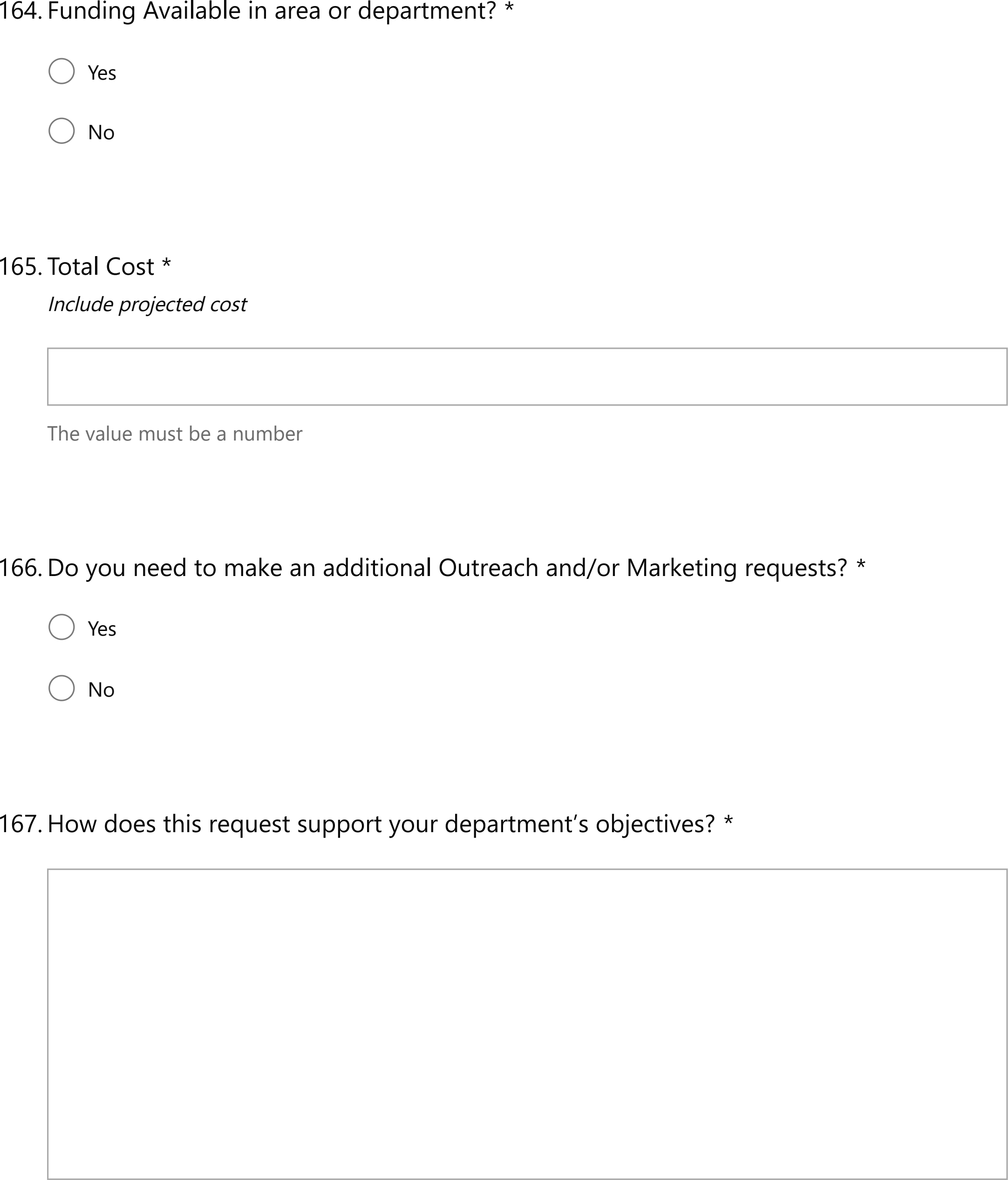 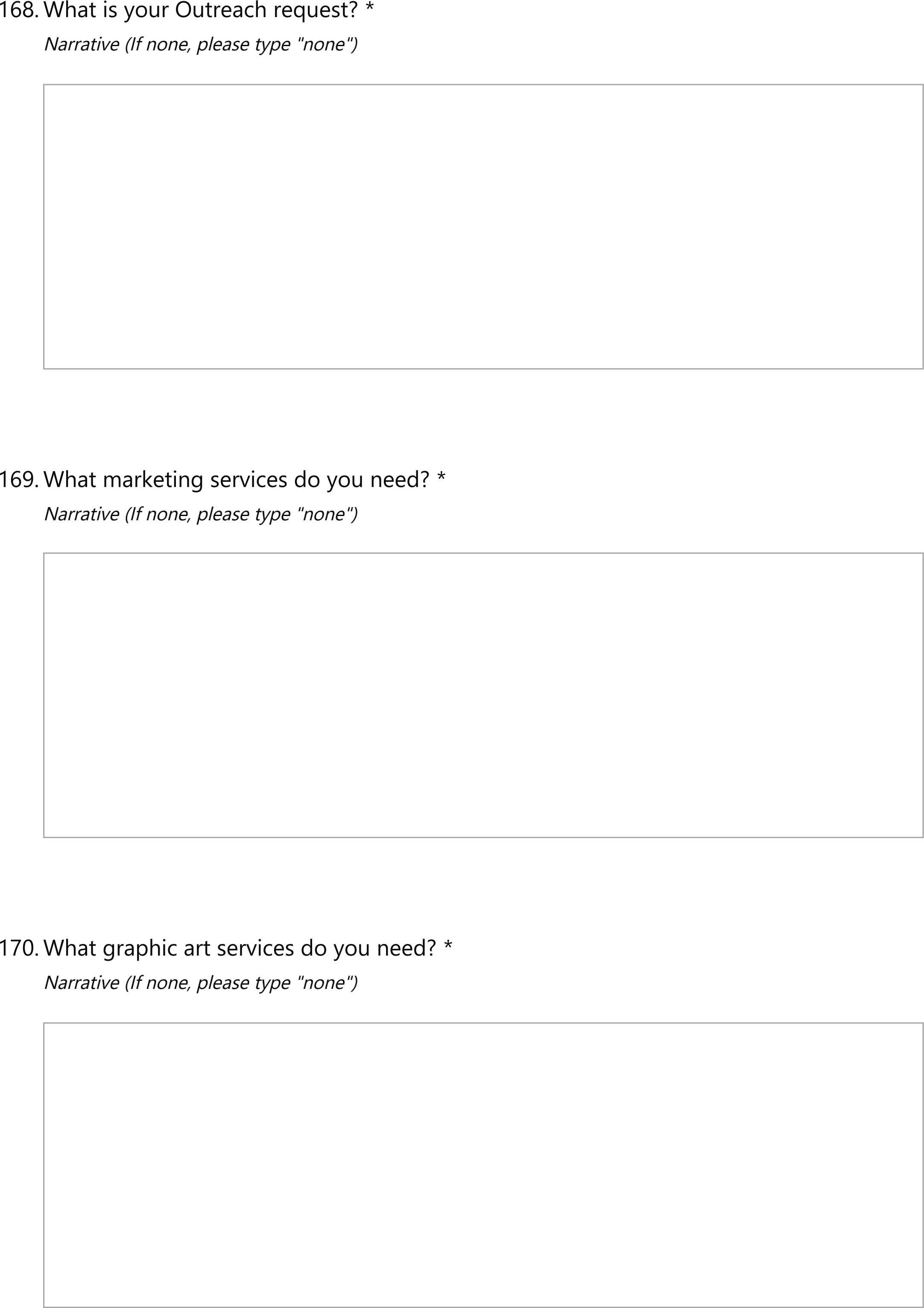 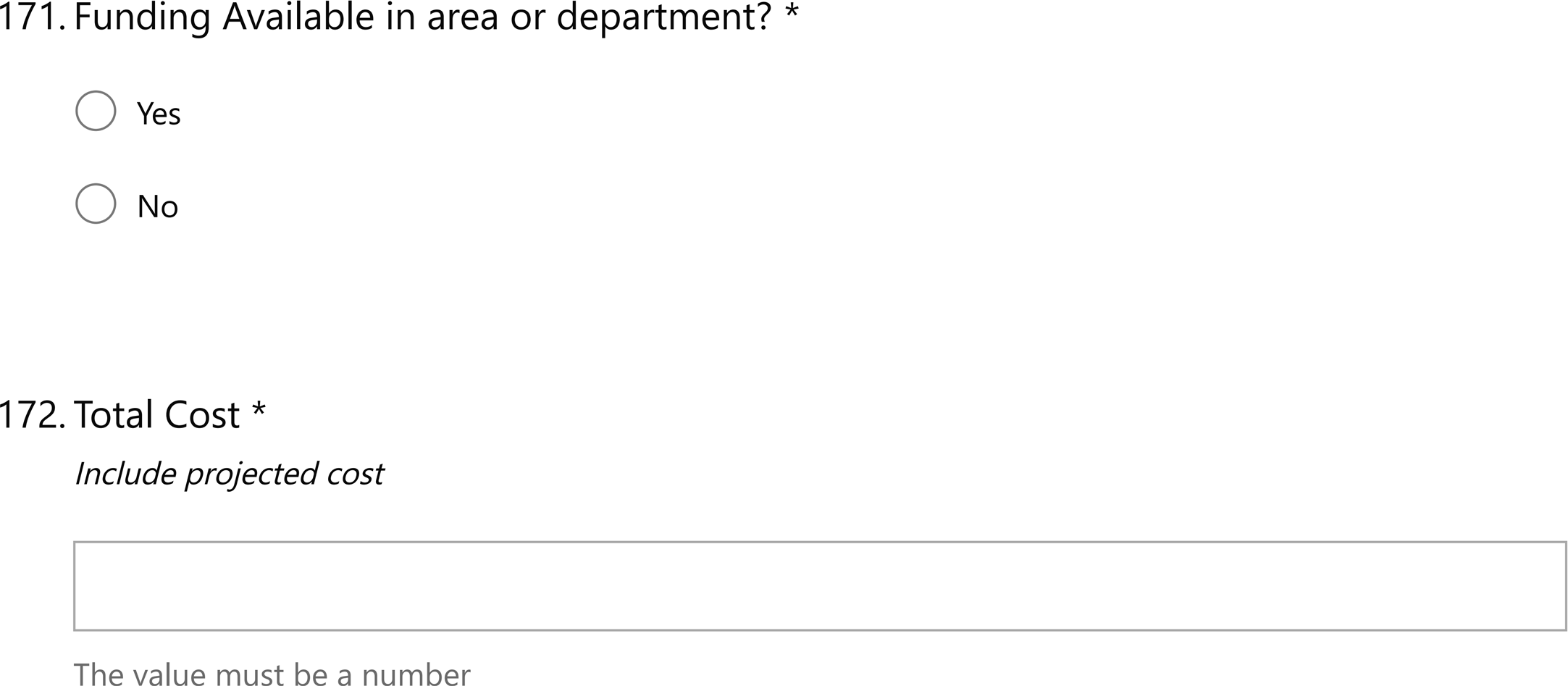 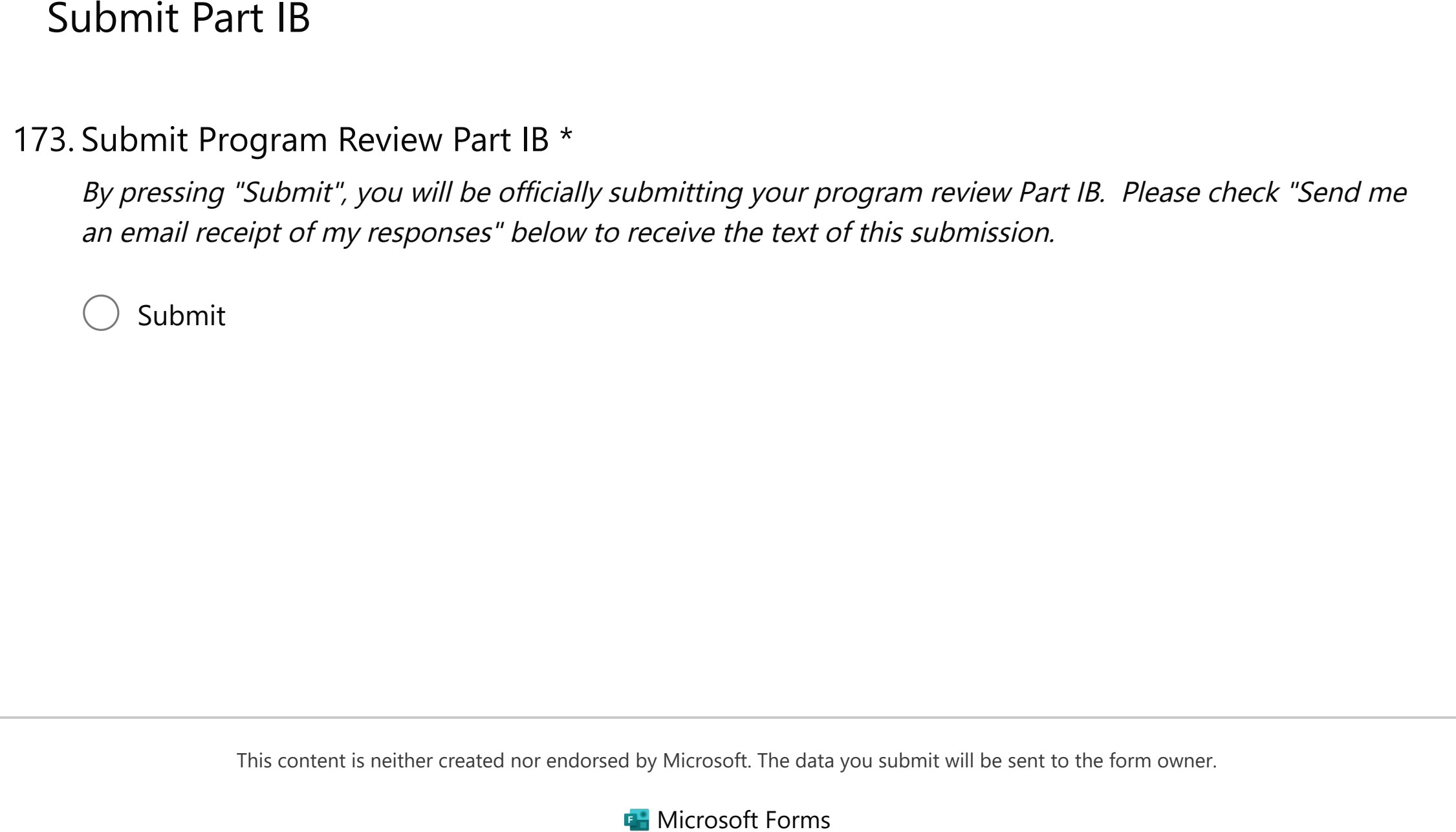 